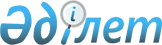 Сайрам ауданы Ақсукент, Ақбұлақ, Арыс, Жібек жолы, Қайнарбұлақ, Қарабұлақ, Қарамұрт, Қарасу, Құтарыс, Көлкент, Манкент ауылдық округтерінің 2018-2020 жылдарға арналған бюджеті туралыОңтүстiк Қазақстан облысы Сайрам аудандық мәслихатының 2017 жылғы 28 желтоқсандағы № 23-159/VI шешiмi. Оңтүстiк Қазақстан облысының Әдiлет департаментiнде 2018 жылғы 11 қаңтарда № 4400 болып тiркелдi
      Қазақстан Республикасының 2008 жылғы 4 желтоқсандағы Бюджет кодексінің 9-1 бабының 2 тармағына, 75 бабының 2 тармағына, "Қазақстан Республикасындағы жергілікті мемлекеттік басқару және өзін-өзі басқару туралы" Қазақстан Республикасының 2001 жылғы 23 қаңтардағы Заңының 6 бабының 1 тармақ, 1) тармақшасына және Сайрам аудандық мәслихатының 2017 жылғы 21 желтоқсандағы № 22-149/VI "2018-2020 жылдарға арналған аудандық бюджет туралы" Нормативтік құқықтық актілерді мемлекеттік тіркеу тізілімінде № 4347 тіркелген шешіміне сәйкес Сайрам аудандық мәслихаты ШЕШІМ ҚАБЫЛДАДЫ:
      1. 2018-2020 жылдарға арналған Сайрам ауданы "Ақсукент ауылдық округі әкімінің аппараты" мемлекеттік мекемесінің бюджеті тиісінше 1, 2 және 3-қосымшаларға сәйкес, оның ішінде 2018 жылға келесі көлемде бекітілсін:
      1) кірістер – 358 088 мың теңге;
      салықтық түсімдер – 151 474 мың теңге;
      салықтық емес түсімдер – 645 мың теңге;
      негізгі капиталды сатудан түсетін түсімдер – 0;
      трансферттердің түсімі – 205 969 мың теңге;
      2) шығындар – 358 088 мың теңге;
      3) таза бюджеттік кредиттеу – 0;
      бюджеттік кредиттер – 0;
      бюджеттік кредиттерді өтеу – 0;
      4) қаржы активтерімен операциялар бойынша сальдо – 0, 
      қаржы активтерін сатып алу – 0;
      мемлекеттің қаржы активтерін сатудан түсетін түсімдер – 0;
      5) бюджет тапшылығы (профициті) – 0;
      6) бюджет тапшылығын қаржыландыру (профицитін пайдалану) – 0;
      қарыздар түсімі – 0;
      қарыздарды өтеу – 0;
      бюджет қаражатының пайдаланылатын қалдықтары – 0.
      Ескерту. 1-тармақ жаңа редакцияда - Түркістан облысы Сайрам аудандық мәслихатының 10.12.2018 № 34-224/VI шешімімен (01.01.2018 бастап қолданысқа енгiзiледi).


      2. Аудандық бюджеттен ауылдық бюджетке берілетін субвенция мөлшері 2018 жылға 182 516 мың теңге.
      3. 2018-2020 жылдарға арналған Сайрам ауданы "Ақбұлақ ауылдық округі әкімінің аппараты" коммуналдық мемлекеттік мекемесінің бюджеті тиісінше 4, 5 және 6-қосымшаларға сәйкес, оның ішінде 2018 жылға келесі көлемде бекітілсін:
      1) кірістер – 62 500 мың теңге;
      салықтық түсімдер - 10 531 мың теңге;
      салықтық емес түсімдер – 70 мың теңге;
      негізгі капиталды сатудан түсетін түсімдер – 0;
      трансферттердің түсімі – 51 899 мың теңге;
      2) шығындар – 62 500 мың теңге;
      3) таза бюджеттік кредиттеу – 0;
      бюджеттік кредиттер – 0;
      бюджеттік кредиттерді өтеу – 0;
      4) қаржы активтерімен операциялар бойынша сальдо – 0; 
      қаржы активтерін сатып алу – 0;
      мемлекеттің қаржы активтерін сатудан түсетін түсімдер – 0;
      5) бюджет тапшылығы (профициті) – 0;
      6) бюджет тапшылығын қаржыландыру (профицитін пайдалану) – 0;
      қарыздар түсімі – 0;
      қарыздарды өтеу – 0;
      бюджет қаражатының пайдаланылатын қалдықтары – 0.
      Ескерту. 3-тармақ жаңа редакцияда - Түркістан облысы Сайрам аудандық мәслихатының 10.12.2018 № 34-224/VI шешімімен (01.01.2018 бастап қолданысқа енгiзiледi).


      4. Аудандық бюджеттен ауылдық бюджетке берілетін субвенция мөлшері 2018 жылға 48 959 мың теңге.
      5. 2018-2020 жылдарға арналған Сайрам ауданы "Арыс ауылдық округі әкімінің аппараты" коммуналдық мемлекеттік мекемесінің бюджеті тиісінше 4, 5 және 6 қосымшаларға сәйкес, оның ішінде 2018 жылға келесі көлемде бекітілсін:
      1) кірістер – 37 738 мың теңге;
      салықтық түсімдер – 10 701 мың теңге;
      салықтық емес түсімдер – 0;
      негізгі капиталды сатудан түсетін түсімдер – 0;
      трансферттердің түсімі – 27 037 мың теңге;
      2) шығындар – 37 738 мың теңге;
      3) таза бюджеттік кредиттеу – 0;
      бюджеттік кредиттер – 0;
      бюджеттік кредиттерді өтеу – 0;
      4) қаржы активтерімен операциялар бойынша сальдо – 0; 
      қаржы активтерін сатып алу – 0;
      мемлекеттің қаржы активтерін сатудан түсетін түсімдер – 0;
      5) бюджет тапшылығы (профициті) – 0;
      6) бюджет тапшылығын қаржыландыру (профицитін пайдалану) – 0;
      қарыздар түсімі – 0;
      қарыздарды өтеу – 0;
      бюджет қаражатының пайдаланылатын қалдықтары – 0.
      Ескерту. 5-тармақ жаңа редакцияда - Түркістан облысы Сайрам аудандық мәслихатының 10.12.2018 № 34-224/VI шешімімен (01.01.2018 бастап қолданысқа енгiзiледi).


      6. Аудандық бюджеттен ауылдық бюджетке берілетін субвенция мөлшері 2018 жылға 27 037 мың теңге.
      7. 2018-2020 жылдарға арналған Сайрам ауданы "Жібек жолы ауылдық округі әкімінің аппараты" мемлекеттік мекемесінің бюджеті тиісінше № 10, 11 және 12 қосымшаларға сәйкес, оның ішінде 2018 жылға келесі көлемде бекітілсін:
      1) кірістер – 33 661 мың теңге;
      салықтық түсімдер – 6 166 мың теңге;
      салықтық емес түсімдер –832 мың теңге;
      негізгі капиталды сатудан түсетін түсімдер – 0;
      трансферттердің түсімі – 26 663 мың теңге;
      2) шығындар – 33 661мың теңге;
      3) таза бюджеттік кредиттеу – 0;
      бюджеттік кредиттер – 0;
      бюджеттік кредиттерді өтеу – 0;
      4) қаржы активтерімен операциялар бойынша сальдо – 0; 
      қаржы активтерін сатып алу – 0;
      мемлекеттің қаржы активтерін сатудан түсетін түсімдер – 0;
      5) бюджет тапшылығы (профициті) – 0;
      6) бюджет тапшылығын қаржыландыру (профицитін пайдалану) – 0;
      қарыздар түсімі – 0;
      қарыздарды өтеу – 0;
      бюджет қаражатының пайдаланылатын қалдықтары – 0.
      Ескерту. 7-тармақ жаңа редакцияда - Түркістан облысы Сайрам аудандық мәслихатының 10.12.2018 № 34-224/VI шешімімен (01.01.2018 бастап қолданысқа енгiзiледi).


      8. Аудандық бюджеттен ауылдық бюджетке берілетін субвенция мөлшері 2018 жылға 26 563 теңге.
      9. 2018-2020 жылдарға арналған Сайрам ауданы "Қайнарбұлақ ауылдық округі әкімінің аппараты" коммуналдық мемлекеттік мекемесінің бюджеті тиісінше 13, 14 және 15-қосымшаларға сәйкес, оның ішінде 2018 жылға келесі көлемде бекітілсін:
      1) кірістер – 86 485 мың теңге;
      салықтық түсімдер – 14 721 мың теңге;
      салықтық емес түсімдер – 87 мың теңге;
      негізгі капиталды сатудан түсетін түсімдер – 0;
      трансферттердің түсімі – 71 677 мың теңге;
      2) шығындар – 86 485 мың теңге;
      3) таза бюджеттік кредиттеу – 0;
      бюджеттік кредиттер – 0;
      бюджеттік кредиттерді өтеу – 0;
      4) қаржы активтерімен операциялар бойынша сальдо – 0; 
      қаржы активтерін сатып алу – 0;
      мемлекеттің қаржы активтерін сатудан түсетін түсімдер – 0;
      5) бюджет тапшылығы (профициті) – 0;
      6) бюджет тапшылығын қаржыландыру (профицитін пайдалану) – 0;
      қарыздар түсімі – 0;
      қарыздарды өтеу – 0;
      бюджет қаражатының пайдаланылатын қалдықтары – 0.
      Ескерту. 9-тармақ жаңа редакцияда - Түркістан облысы Сайрам аудандық мәслихатының 10.12.2018 № 34-224/VI шешімімен (01.01.2018 бастап қолданысқа енгiзiледi).


      10. Аудандық бюджеттен ауылдық бюджетке берілетін субвенция мөлшері 2018 жылға 71 677 мың теңге;
      11. 2018-2020 жылдарға арналған Сайрам ауданы "Қарабұлақ ауылдық округі әкімінің аппараты" мемлекеттік мекемесінің бюджеті тиісінше 16, 17 және 18-қосымшаларға сәйкес, оның ішінде 2018 жылға келесі көлемде бекітілсін:
      1) кірістер – 176 212 мың теңге;
      салықтық түсімдер – 68 063 мың теңге;
      салықтық емес түсімдер – 1 227 мың теңге;
      негізгі капиталды сатудан түсетін түсімдер – 0;
      трансферттердің түсімі –106 922 мың теңге;
      2) шығындар – 176 212 мың теңге;
      3) таза бюджеттік кредиттеу – 0;
      бюджеттік кредиттер – 0;
      бюджеттік кредиттерді өтеу – 0;
      4) қаржы активтерімен операциялар бойынша сальдо – 0; 
      қаржы активтерін сатып алу – 0;
      мемлекеттің қаржы активтерін сатудан түсетін түсімдер – 0;
      5) бюджет тапшылығы (профициті) – 0;
      6) бюджет тапшылығын қаржыландыру (профицитін пайдалану) – 0;
      қарыздар түсімі – 0;
      қарыздарды өтеу – 0;
      бюджет қаражатының пайдаланылатын қалдықтары – 0.
      Ескерту. 11-тармақ жаңа редакцияда - Түркістан облысы Сайрам аудандық мәслихатының 10.12.2018 № 34-224/VI шешімімен (01.01.2018 бастап қолданысқа енгiзiледi).


      12. Аудандық бюджеттен ауылдық бюджетке берілетін субвенция мөлшері 2018 жылға 102 966 мың теңге.
      13. 2018-2020 жылдарға арналған Сайрам ауданы "Қарамұрт ауылдық округі әкімінің аппараты" мемлекеттік мекемесінің бюджеті тиісінше 16, 17 және 18 қосымшаларға сәйкес, оның ішінде 2018 жылға келесі көлемде бекітілсін:
      1) кірістер – 72 777 мың теңге;
      салықтық түсімдер – 17 202 мың теңге;
      салықтық емес түсімдер – 590 мың теңге;
      негізгі капиталды сатудан түсетін түсімдер – 0;
      трансферттердің түсімі – 54 985 мың теңге;
      2) шығындар – 72 777 мың теңге;
      3) таза бюджеттік кредиттеу – 0;
      бюджеттік кредиттер – 0;
      бюджеттік кредиттерді өтеу – 0;
      4) қаржы активтерімен операциялар бойынша сальдо – 0; 
      қаржы активтерін сатып алу – 0;
      мемлекеттің қаржы активтерін сатудан түсетін түсімдер – 0;
      5) бюджет тапшылығы (профициті) – 0;
      6) бюджет тапшылығын қаржыландыру (профицитін пайдалану) – 0;
      қарыздар түсімі – 0;
      қарыздарды өтеу – 0;
      бюджет қаражатының пайдаланылатын қалдықтары – 0.
      Ескерту. 13-тармақ жаңа редакцияда - Түркістан облысы Сайрам аудандық мәслихатының 10.12.2018 № 34-224/VI шешімімен (01.01.2018 бастап қолданысқа енгiзiледi).


      14. Аудандық бюджеттен ауылдық бюджетке берілетін субвенция мөлшері 2018 жылға 45 689 мың теңге.
      15. 2018-2020 жылдарға арналған Сайрам ауданы "Қарасу ауылдық округі әкімінің аппараты" мемлекеттік мекемесінің бюджеті тиісінше № 22, 23 және 24-қосымшаларға сәйкес, оның ішінде 2018 жылға келесі көлемде бекітілсін:
      1) кірістер – 123 091 мың теңге;
      салықтық түсімдер – 87 386 мың теңге;
      салықтық емес түсімдер – 7 569 мың теңге;
      негізгі капиталды сатудан түсетін түсімдер – 0;
      трансферттердің түсімі – 28 136 мың теңге;
      2) шығындар – 123 091 мың теңге;
      3) таза бюджеттік кредиттеу – 0;
      бюджеттік кредиттер – 0;
      бюджеттік кредиттерді өтеу – 0;
      4) қаржы активтерімен операциялар бойынша сальдо – 0; 
      қаржы активтерін сатып алу – 0;
      мемлекеттің қаржы активтерін сатудан түсетін түсімдер – 0;
      5) бюджет тапшылығы (профициті) – 0;
      6) бюджет тапшылығын қаржыландыру (профицитін пайдалану) – 0;
      қарыздар түсімі – 0;
      қарыздарды өтеу – 0;
      бюджет қаражатының пайдаланылатын қалдықтары – 0.
      Ескерту. 15-тармақ жаңа редакцияда - Түркістан облысы Сайрам аудандық мәслихатының 10.12.2018 № 34-224/VI шешімімен (01.01.2018 бастап қолданысқа енгiзiледi).


      16. Аудандық бюджеттен ауылдық бюджетке берілетін субвенция мөлшері 2018 жылға 28 136 мың теңге.
      17. 2018-2020 жылдарға арналған Сайрам ауданы "Құтарыс ауылдық округі әкімінің аппараты" мемлекеттік мекемесінің бюджеті тиісінше 22, 23 және 24 қосымшаларға сәйкес, оның ішінде 2018 жылға келесі көлемде бекітілсін:
      1) кірістер – 61 318 мың теңге;
      салықтық түсімдер – 6 571 мың теңге;
      салықтық емес түсімдер – 102 мың теңге;
      негізгі капиталды сатудан түсетін түсімдер – 0;
      трансферттердің түсімі – 54 645 мың теңге;
      2) шығындар – 61 318 мың теңге;
      3) таза бюджеттік кредиттеу – 0;
      бюджеттік кредиттер – 0;
      бюджеттік кредиттерді өтеу – 0;
      4) қаржы активтерімен операциялар бойынша сальдо – 0; 
      қаржы активтерін сатып алу – 0;
      мемлекеттің қаржы активтерін сатудан түсетін түсімдер – 0;
      5) бюджет тапшылығы (профициті) – 0;
      6) бюджет тапшылығын қаржыландыру (профицитін пайдалану) – 0;
      қарыздар түсімі – 0;
      қарыздарды өтеу – 0;
      бюджет қаражатының пайдаланылатын қалдықтары – 0.
      Ескерту. 17-тармақ жаңа редакцияда - Түркістан облысы Сайрам аудандық мәслихатының 10.12.2018 № 34-224/VI шешімімен (01.01.2018 бастап қолданысқа енгiзiледi).


      18. Аудандық бюджеттен ауылдық бюджетке берілетін субвенция мөлшері 2018 жылға 41 511 мың теңге.
      19. 2018-2020 жылдарға арналған Сайрам ауданы "Көлкент ауылдық округі әкімінің аппараты" мемлекеттік мекемесінің бюджеті тиісінше № 28, 29 және 30 қосымшаларға сәйкес, оның ішінде 2018 жылға келесі көлемде бекітілсін:
      1) кірістер – 124 323 мың теңге;
      салықтық түсімдер – 23 899 мың теңге;
      салықтық емес түсімдер – 828 мың теңге;
      негізгі капиталды сатудан түсетін түсімдер – 0;
      трансферттердің түсімі – 99 596 мың теңге;
      2) шығындар – 124 323 мың теңге;
      3) таза бюджеттік кредиттеу – 0;
      бюджеттік кредиттер – 0;
      бюджеттік кредиттерді өтеу – 0;
      4) қаржы активтерімен операциялар бойынша сальдо – 0; 
      қаржы активтерін сатып алу – 0;
      мемлекеттің қаржы активтерін сатудан түсетін түсімдер – 0;
      5) бюджет тапшылығы (профициті) – 0;
      6) бюджет тапшылығын қаржыландыру (профицитін пайдалану) – 0;
      қарыздар түсімі – 0;
      қарыздарды өтеу – 0;
      бюджет қаражатының пайдаланылатын қалдықтары – 0.
      Ескерту. 19-тармақ жаңа редакцияда - Түркістан облысы Сайрам аудандық мәслихатының 10.12.2018 № 34-224/VI шешімімен (01.01.2018 бастап қолданысқа енгiзiледi).


      20. Аудандық бюджеттен ауылдық бюджетке берілетін субвенция мөлшері 2018 жылға 92 209 мың теңге.
      21. 2018-2020 жылдарға арналған Сайрам ауданы "Манкент ауылдық округі әкімінің аппараты" мемлекеттік мекемесінің бюджеті тиісінше № 31, 32 және 33 қосымшаларға сәйкес, оның ішінде 2018 жылға келесі көлемде бекітілсін:
      1) кірістер – 102 938 мың теңге;
      салықтық түсімдер – 66 215 мың теңге;
      салықтық емес түсімдер – 35 мың теңге;
      негізгі капиталды сатудан түсетін түсімдер – 0;
      трансферттердің түсімі – 36 688 мың теңге;
      2) шығындар – 102 938 мың теңге;
      3) таза бюджеттік кредиттеу – 0;
      бюджеттік кредиттер – 0;
      бюджеттік кредиттерді өтеу – 0;
      4) қаржы активтерімен операциялар бойынша сальдо – 0;
      қаржы активтерін сатып алу – 0;
      мемлекеттің қаржы активтерін сатудан түсетін түсімдер – 0;
      5) бюджет тапшылығы (профициті) – 0;
      6) бюджет тапшылығын қаржыландыру (профицитін пайдалану) – 0;
      қарыздар түсімі – 0;
      қарыздарды өтеу – 0;
      бюджет қаражатының пайдаланылатын қалдықтары – 0.
      Ескерту. 21-тармақ жаңа редакцияда - Түркістан облысы Сайрам аудандық мәслихатының 10.12.2018 № 34-224/VI шешімімен (01.01.2018 бастап қолданысқа енгiзiледi).


      22. Аудандық бюджеттен ауылдық бюджетке берілетін субвенция мөлшері 2018 жылға 36 688 мың теңге.
      23. 2015 жылғы 23 қарашадағы Қазақстан Республикасының Еңбек Кодексінің 139 бабының 9 тармағына сәйкес 2018 жылға азаматтық қызметшілер болып табылатын және ауылдық жерде ауылдық бюджеттен қаржыландырылатын ұйымдарда жұмыс істейтін әлеуметтік қамсыздандыру, білім беру, мәдениет, спорт және ветеринария саласындағы мамандарға қызметтің осы түрлерімен қалалық жағдайда айналысатын азаматтық қызметшілердің айлықақыларымен және мөлшерлемелерімен салыстырғанда жиырма бес пайызға жоғарылатылған лауазымдық айлықақылары мен тарифтік мөлшерлемелер белгіленсін.
      24. "Сайрам аудандық мәслихат аппараты" мемлекеттік мекемесі Қазақстан Республикасының заңнамалық актілерінде белгіленген тәртіпте:
      1) осы шешімнің аумақтық әділет органында мемлекеттік тіркелуін;
      2) осы мәслихат шешімі мемлекеттік тіркелген күнінен бастап күнтізбелік он күн ішінде оның көшірмесін қағаз және электрондық түрде қазақ және орыс тілдерінде "Республикалық құқықтық ақпарат орталығы" шаруашылық жүргізу құқығындағы республикалық мемлекеттік кәсіпорнына Қазақстан Республикасы нормативтік құқықтық актілерінің эталондық бақылау банкіне ресми жариялау және енгізу үшін жолданылуын;
      3) осы шешім мемлекеттік тіркелген күнінен бастап күнтізбелік он күн ішінде оның көшірмесін Сайрам ауданының аумағында таратылатын мерзімді баспа басылымдарында ресми жариялауға жолданылуын;
      4) ресми жарияланғаннан кейін осы шешімді Сайрам аудандық мәслихаттың интернет-ресурсына орналастыруын қамтамасыз етсін.
      25. Осы шешім 2018 жылдың 1 қантарынан бастап қолданысқа енгізілсін. Ақсукент ауылдық округінің 2018 жылға арналған бюджеті
      Ескерту. 1-қосымша жаңа редакцияда - Түркістан облысы Сайрам аудандық мәслихатының 10.12.2018 № 34-224/VI шешімімен (01.01.2018 бастап қолданысқа енгiзiледi). Ақсукент ауылдық округінің 2019 жылға арналған бюджеті Ақсукент ауылдық округінің 2020 жылға арналған бюджеті Ақбулақ ауылдық округінің 2018 жылға арналған бюджеті
      Ескерту. 4-қосымша жаңа редакцияда - Түркістан облысы Сайрам аудандық мәслихатының 10.12.2018 № 34-224/VI шешімімен (01.01.2018 бастап қолданысқа енгiзiледi). Ақбулақ ауылдық округінің 2019 жылға арналған бюджеті Ақбулақ ауылдық округінің 2020 жылға арналған бюджеті Арыс ауылдық округінің 2018 жылға арналған бюджеті
      Ескерту. 7-қосымша жаңа редакцияда - Түркістан облысы Сайрам аудандық мәслихатының 10.12.2018 № 34-224/VI шешімімен (01.01.2018 бастап қолданысқа енгiзiледi). Арыс ауылдық округінің 2019 жылға арналған бюджеті Арыс ауылдық округінің 2020 жылға арналған бюджеті Жібек жолы ауылдық округінің 2018 жылға арналған бюджеті
      Ескерту. 10-қосымша жаңа редакцияда - Түркістан облысы Сайрам аудандық мәслихатының 10.12.2018 № 34-224/VI шешімімен (01.01.2018 бастап қолданысқа енгiзiледi). Жібек жолы ауылдық округінің 2019 жылға арналған бюджеті Жібек жолы ауылдық округінің 2020 жылға арналған бюджеті Қайнарбулақ ауылдық округінің 2018 жылға арналған бюджеті
      Ескерту. 13-қосымша жаңа редакцияда - Түркістан облысы Сайрам аудандық мәслихатының 27.09.2018 № 34-224/VI шешімімен (01.01.2018 бастап қолданысқа енгiзiледi). Қайнарбұлақ ауылдық округінің 2019 жылға арналған бюджеті Қайнарбұлақ ауылдық округінің 2020 жылға арналған бюджеті Қарабұлақ ауылдық округінің 2018 жылға арналған бюджеті
      Ескерту. 16-қосымша жаңа редакцияда - Түркістан облысы Сайрам аудандық мәслихатының 10.12.2018 № 34-224/VI шешімімен (01.01.2018 бастап қолданысқа енгiзiледi). Қарабұлақ ауылдық округінің 2019 жылға арналған бюджеті Қарабұлақ ауылдық округінің 2020 жылға арналған бюджеті Қарамұрт ауылдық округінің 2018 жылға арналған бюджеті
      Ескерту. 19-қосымша жаңа редакцияда - Түркістан облысы Сайрам аудандық мәслихатының 10.12.2018 № 34-224/VI шешімімен (01.01.2018 бастап қолданысқа енгiзiледi). Қарамұрт ауылдық округінің 2019 жылға арналған бюджеті Қарамұрт ауылдық округінің 2020 жылға арналған бюджеті Қарасу ауылдық округінің 2018 жылға арналған бюджеті
      Ескерту. 22-қосымша жаңа редакцияда - Түркістан облысы Сайрам аудандық мәслихатының 10.12.2018 № 34-224/VI шешімімен (01.01.2018 бастап қолданысқа енгiзiледi). Қарасу ауылдық округінің 2019 жылға арналған бюджеті Қарасу ауылдық округінің 2020 жылға арналған бюджеті Құтарыс ауылдық округінің 2018 жылға арналған бюджеті
      Ескерту. 25-қосымша жаңа редакцияда - Түркістан облысы Сайрам аудандық мәслихатының 10.12.2018 № 34-224/VI шешімімен (01.01.2018 бастап қолданысқа енгiзiледi). Құтарыс ауылдық округінің 2019 жылға арналған бюджеті Құтарыс ауылдық округінің 2020 жылға арналған бюджеті Көлкент ауылдық округінің 2018 жылға арналған бюджеті
      Ескерту. 28-қосымша жаңа редакцияда - Түркістан облысы Сайрам аудандық мәслихатының 10.12.2018 № 34-224/VI шешімімен (01.01.2018 бастап қолданысқа енгiзiледi). Көлкент ауылдық округінің 2019 жылға арналған бюджеті Көлкент ауылдық округінің 2020 жылға арналған бюджеті Манкент ауылдық округінің 2018 жылға арналған бюджеті
      Ескерту. 31-қосымша жаңа редакцияда - Түркістан облысы Сайрам аудандық мәслихатының 10.12.2018 № 34-224/VI шешімімен (01.01.2018 бастап қолданысқа енгiзiледi). Манкент ауылдық округінің 2019 жылға арналған бюджеті Манкент ауылдық округінің 2020 жылға арналған бюджеті
					© 2012. Қазақстан Республикасы Әділет министрлігінің «Қазақстан Республикасының Заңнама және құқықтық ақпарат институты» ШЖҚ РМК
				
      Аудандық мәслихат

      сессиясының төрағасы

Г.Раимкулов

      Аудандық мәслихат хатшысы

Ж.Сүлейменов
Сайрам аудандық
мәслихатының 2017 жылғы
28 желтоқсандағы № 23-159/VI
шешіміне 1-қосымша
Санаты Сыныбы
Iшкi сыныб
Санаты Сыныбы
Iшкi сыныб
Санаты Сыныбы
Iшкi сыныб
Санаты Сыныбы
Iшкi сыныб
Санаты Сыныбы
Iшкi сыныб
Атауы
Сомасы, мың теңге
1
1
1
1
1
2
3
І. Кірістер 
358 088
1
Салықтық түсімдер
151 474
01
Табыс салығы
68 501
2
2
Жеке табыс салығы
68 501
04
Меншiкке салынатын салықтар
81 582
1
1
Мүлiкке салынатын салықтар
4 000
3
3
Жер салығы
4 650
4
4
Көлiк құралдарына салынатын салық
72 932
05
Тауарларға, жұмыстарға және қызметтерге салынатын iшкi салықтар 
1 391
4
4
Кәсiпкерлiк және кәсiби қызметтi жүргiзгенi үшiн алынатын алымдар
1 391
2
Салықтық емес түсiмдер
645
04
Мемлекеттік бюджеттен қаржыландырылатын, сондай-ақ Қазақстан Республикасы Ұлттық Банкінің бюджетінен (шығыстар сметасынан) қамтылатын және қаржыландырылатын мемлекеттік мекемелер салатын айыппұлдар, өсімпұлдар, санкциялар, өндіріп алулар
38
1
1
Мұнай секторы ұйымдарынан түсетін түсімдерді қоспағанда, мемлекеттік бюджеттен қаржыландырылатын, сондай-ақ Қазақстан Республикасы Ұлттық Банкінің бюджетінен (шығыстар сметасынан) қамтылатын және қаржыландырылатын мемлекеттік мекемелер салатын айыппұлдар, өсімпұлдар, санкциялар, өндіріп алулар
38
06
Өзге де салықтық емес түсімдер
607
1
1
Өзге де салықтық емес түсімдер
607
3
Негізгі капиталдан түсетін түсімдер
0
4
Трансферттер түсімі
205 969
02
Мемлекеттiк басқарудың жоғары тұрған органдарынан түсетiн трансферттер
205 969
3
3
Аудандардың (облыстық маңызы бар қаланың) бюджетінен трансферттер
205 969
Функционалдық топ
Кіші функция
Бюджеттік бағдарламалардың әкiмшiсi
Бағдарлама
Функционалдық топ
Кіші функция
Бюджеттік бағдарламалардың әкiмшiсi
Бағдарлама
Функционалдық топ
Кіші функция
Бюджеттік бағдарламалардың әкiмшiсi
Бағдарлама
Функционалдық топ
Кіші функция
Бюджеттік бағдарламалардың әкiмшiсi
Бағдарлама
Функционалдық топ
Кіші функция
Бюджеттік бағдарламалардың әкiмшiсi
Бағдарлама
Атауы
Сомасы, мың теңге
1
1
1
1
1
2
3
 2. Шығындар
358088
01
Жалпы сипаттағы мемлекеттiк қызметтер 
34606
1
Мемлекеттiк басқарудың жалпы функцияларын орындайтын өкiлдi, атқарушы және басқа органдар
34606
124
124
Аудандық маңызы бар қала, ауыл, кент, ауылдық округ әкімінің аппараты 
34606
001
Аудандық маңызы бар қала, ауыл, кент, ауылдық округ әкімінің қызметін қамтамасыз ету жөніндегі қызметтер
34009
022
Мемлекеттік органның күрделі шығыстары
597
04
Бiлiм беру
144228
1
Мектепке дейiнгi тәрбие және оқыту
144 228
124
124
Аудандық маңызы бар қала, ауыл, кент, ауылдық округ әкімінің аппараты 
144 228
004
Мектепке дейінгі тәрбиелеу және оқыту және мектепке дейінгі тәрбиелеу және оқыту ұйымдарында медициналық қызмет көрсетуді ұйымдастыру
144 228
07
Тұрғын үй-коммуналдық шаруашылық
170669
3
Елді-мекендерді көркейту
170669
124
124
Аудандық маңызы бар қала, ауыл, кент, ауылдық округ әкімінің аппараты 
170669
008
Елдi мекендерде көшелерді жарықтандыру
63048
009
Елдi мекендердiң санитариясын қамтамасыз ету
6679
010
Жерлеу орындарын ұстау және туыстары жоқ адамдарды жерлеу
0
011
Елдi мекендердi абаттандыру және көгалдандыру
100942
12
Көлік және коммуникация
240
1
Автомобиль көлігі
240
124
124
Аудандық маңызы бар қала, ауыл, кент, ауылдық округ әкімінің аппараты 
240
013
Аудандық маңызы бар қалаларда, ауылдарда, кенттерде, ауылдық округтерде автомобиль жолдарының жұмыс істеуін қамтамасыз ету
240
15
Трансферттер
8345
1
Трансферттер
8345
124
124
Аудандық маңызы бар қала, ауыл, кент, ауылдық округ әкімінің аппараты 
8345
051
Заңнаманы өзгертуге байланысты жоғары тұрған бюджеттің шығындарын өтеуге төменгі тұрған бюджеттен ағымдағы нысаналы трансферттер
8345
3. Таза бюджеттiк кредиттеу 
0
Функционалдық топ
Функционалдық топ
Функционалдық топ
Функционалдық топ
Функционалдық топ
Сомасы, мың теңге
Кіші функция
Кіші функция
Кіші функция
Кіші функция
Атауы
Сомасы, мың теңге
Бюджеттік бағдарламалардың әкiмшiсi
Бюджеттік бағдарламалардың әкiмшiсi
Бюджеттік бағдарламалардың әкiмшiсi
Бюджеттік бағдарламалардың әкiмшiсi
Сомасы, мың теңге
Бағдарлама
Бағдарлама
Бюджеттік кредиттер
0
Санаты
Санаты
Атауы
Сомасы, мың теңге
Сыныбы
Сыныбы
Сыныбы
Сомасы, мың теңге
Iшкi сыныбы
Iшкi сыныбы
Iшкi сыныбы
Iшкi сыныбы
Сомасы, мың теңге
Бюджеттік кредиттерді өтеу
0
4. Қаржы активтерімен операциялар бойынша сальдо
0
Функционалдық топ
Функционалдық топ
Функционалдық топ
Функционалдық топ
Функционалдық топ
Сомасы, мың теңге
Кіші функция
Кіші функция
Кіші функция
Кіші функция
Атауы
Сомасы, мың теңге
Бюджеттік бағдарламалардың әкiмшiсi
Бюджеттік бағдарламалардың әкiмшiсi
Бюджеттік бағдарламалардың әкiмшiсi
Сомасы, мың теңге
Бағдарлама
Бағдарлама
Қаржы активтерін сатып алу
0
Санаты
Санаты
Санаты
Атауы
Сомасы, мың теңге
Сыныбы
Сыныбы
Сыныбы
Сомасы, мың теңге
Iшкi сыныбы
Iшкi сыныбы
Iшкi сыныбы
Ерекшелiгi
Ерекшелiгi
Мемлекеттің қаржы активтерін сатудан түсетін түсімдер
0
5. Бюджет тапшылығы (профициті)
0
6. Бюджет тапшылығын қаржыландыру (профицитін пайдалану)
0
Санаты
Санаты
Санаты
Атауы
Сомасы, мың теңге
Сыныбы
Сыныбы
Сыныбы
Сомасы, мың теңге
Iшкi сыныбы
Iшкi сыныбы
Iшкi сыныбы
Қарыздар түсімі
0
Функционалдық топ
Функционалдық топ
Функционалдық топ
Функционалдық топ
Функционалдық топ
Атауы
Кіші функция
Кіші функция
Кіші функция
Кіші функция
Бюджеттік бағдарламалардың әкiмшiсi
Бюджеттік бағдарламалардың әкiмшiсi
Бюджеттік бағдарламалардың әкiмшiсi
Сомасы, мың теңге
Бағдарлама
Бағдарлама
Сомасы, мың теңге
Қарыздарды өтеу 
0
Санаты
Санаты
Санаты
Атауы
Сомасы, мың теңге
Сыныбы
Сыныбы
Сыныбы
Сомасы, мың теңге
Iшкi сыныбы
Iшкi сыныбы
Iшкi сыныбы
Бюджет қаражатының пайдаланылатын қалдықтары
0Сайрам аудандық
мәслихатының 2017 жылғы
28 желтоқсандағы № 23-159/VI
шешіміне 2-қосымша
Санаты
Санаты
Санаты
Санаты
Атауы
Сомасы, мың теңге
Сыныбы
Сыныбы
Сыныбы
Сыныбы
Сомасы, мың теңге
Iшкi сыныбы
Iшкi сыныбы
Iшкi сыныбы
Сомасы, мың теңге
Ерекшелiгi
Ерекшелiгi
Сомасы, мың теңге
1
2
3
І. Кірістер 
354 976
1
Салықтық түсімдер
159 451
01
Табыс салығы
77 269
2
Жеке табыс салығы
77 269
04
Меншiкке салынатын салықтар
80 694
1
Мүлiкке салынатын салықтар
7 463
3
Жер салығы
5 391
4
Көлiк құралдарына салынатын салық
67 840
05
Тауарларға, жұмыстарға және қызметтерге салынатын iшкi салықтар 
1 488
4
Кәсiпкерлiк және кәсiби қызметтi жүргiзгенi үшiн алынатын алымдар
1 488
2
Салықтық емес түсiмдер
0
3
Негізгі капиталды сатудан түсетін түсімдер
0
4
Трансферттер түсімі
195 525
02
Мемлекеттiк басқарудың жоғары тұрған органдарынан түсетiн трансферттер
195 525
3
Аудандардың (облыстық маңызы бар қаланың) бюджетінен трансферттер
195 525
Функционалдық топ
Функционалдық топ
Функционалдық топ
Функционалдық топ
Функционалдық топ
Сомасы, мың теңге
Кіші функция
Кіші функция
Кіші функция
Атауы
Сомасы, мың теңге
Бюджеттік бағдарламалардың әкiмшiсi
Бюджеттік бағдарламалардың әкiмшiсi
Бюджеттік бағдарламалардың әкiмшiсi
Сомасы, мың теңге
Бағдарлама
Бағдарлама
Сомасы, мың теңге
1
1
1
1
2
7
 2. Шығындар
354976
01
Жалпы сипаттағы мемлекеттiк қызметтер 
35351
1
Мемлекеттiк басқарудың жалпы функцияларын орындайтын өкiлдi, атқарушы және басқа органдар
35351
124
Аудандық маңызы бар қала, ауыл, кент, ауылдық округ әкімінің аппараты 
35351
001
Аудандық маңызы бар қала, ауыл, кент, ауылдық округ әкімінің қызметін қамтамасыз ету жөніндегі қызметтер
34721
022
Мемлекеттік органның күрделі шығыстары
630
04
Бiлiм беру
149771
1
Мектепке дейiнгi тәрбие және оқыту
149 771
124
Аудандық маңызы бар қала, ауыл, кент, ауылдық округ әкімінің аппараты 
149 771
004
Мектепке дейінгі тәрбиелеу және оқыту және мектепке дейінгі тәрбиелеу және оқыту ұйымдарында медициналық қызмет көрсетуді ұйымдастыру
149 771
07
Тұрғын үй-коммуналдық шаруашылық
169854
3
Елді-мекендерді көркейту
169854
124
Аудандық маңызы бар қала, ауыл, кент, ауылдық округ әкімінің аппараты 
169854
008
Елдi мекендерде көшелерді жарықтандыру
72572
009
Елдi мекендердiң санитариясын қамтамасыз ету
7350
010
Жерлеу орындарын ұстау және туыстары жоқ адамдарды жерлеу
255
011
Елдi мекендердi абаттандыру және көгалдандыру
89677
3. Таза бюджеттiк кредиттеу 
0
Функционалдық топ
Функционалдық топ
Функционалдық топ
Функционалдық топ
Функционалдық топ
Сомасы, мың теңге
Кіші функция
Кіші функция
Кіші функция
Атауы
Сомасы, мың теңге
Бюджеттік бағдарламалардың әкiмшiсi
Бюджеттік бағдарламалардың әкiмшiсi
Бюджеттік бағдарламалардың әкiмшiсi
Сомасы, мың теңге
Бағдарлама
Бағдарлама
Бюджеттік кредиттер
0
Санаты
Санаты
Санаты
Атауы
Сомасы, мың теңге
Сыныбы
Сыныбы
Сыныбы
Сомасы, мың теңге
Iшкi сыныбы
Iшкi сыныбы
Iшкi сыныбы
Сомасы, мың теңге
Бюджеттік кредиттерді өтеу
0
4. Қаржы активтерімен операциялар бойынша сальдо
0
Функционалдық топ
Функционалдық топ
Функционалдық топ
Функционалдық топ
Функционалдық топ
Сомасы, мың теңге
Кіші функция
Кіші функция
Кіші функция
Атауы
Сомасы, мың теңге
Бюджеттік бағдарламалардың әкiмшiсi
Бюджеттік бағдарламалардың әкiмшiсi
Бюджеттік бағдарламалардың әкiмшiсi
Сомасы, мың теңге
Бағдарлама
Бағдарлама
Қаржы активтерін сатып алу
0
Санаты
Санаты
Санаты
Атауы
Сомасы, мың теңге
Сыныбы
Сыныбы
Сыныбы
Сомасы, мың теңге
Iшкi сыныбы
Iшкi сыныбы
Iшкi сыныбы
Сомасы, мың теңге
Мемлекеттің қаржы активтерін сатудан түсетін түсімдер
0
5. Бюджет тапшылығы (профициті)
0
6. Бюджет тапшылығын қаржыландыру (профицитін пайдалану) 
0
Санаты
Санаты
Санаты
Атауы
Сомасы, мың теңге
Сыныбы
Сыныбы
Сыныбы
Сомасы, мың теңге
Iшкi сыныбы
Iшкi сыныбы
Iшкi сыныбы
Сомасы, мың теңге
Қарыздар түсімі
0
Функционалдық топ
Функционалдық топ
Функционалдық топ
Функционалдық топ
Атауы
Кіші функция
Кіші функция
Кіші функция
Кіші функция
Бюджеттік бағдарламалардың әкiмшiсi
Бюджеттік бағдарламалардың әкiмшiсi
Бюджеттік бағдарламалардың әкiмшiсi
Сомасы, мың теңге
Бағдарлама
Бағдарлама
Сомасы, мың теңге
Сомасы, мың теңге
Қарыздарды өтеу 
0
Санаты
Санаты
Санаты
Атауы
Сомасы, мың теңге 
Сыныбы
Сыныбы
Сыныбы
Сомасы, мың теңге 
Iшкi сыныбы
Iшкi сыныбы
Iшкi сыныбы
Сомасы, мың теңге 
Бюджет қаражатының пайдаланылатын қалдықтары
0Сайрам аудандық
мәслихатының 2017 жылғы
28 желтоқсандағы № 23-159/VI
шешіміне 3-қосымша
Санаты
Сыныбы Атауы
Iшкi сыныбы
Ерекшелiгi
Санаты
Сыныбы Атауы
Iшкi сыныбы
Ерекшелiгi
Санаты
Сыныбы Атауы
Iшкi сыныбы
Ерекшелiгi
Санаты
Сыныбы Атауы
Iшкi сыныбы
Ерекшелiгi
Санаты
Сыныбы Атауы
Iшкi сыныбы
Ерекшелiгi
Сомасы, мың теңге
1
1
1
1
2
3
І. Кірістер 
366 094
1
Салықтық түсімдер
170 614
01
Табыс салығы
82 678
2
Жеке табыс салығы
82 678
04
Меншiкке салынатын салықтар
86 343
1
Мүлiкке салынатын салықтар
7 986
3
Жер салығы
5 768
4
Көлiк құралдарына салынатын салық
72 589
05
Тауарларға, жұмыстарға және қызметтерге салынатын iшкi салықтар 
1 593
4
Кәсiпкерлiк және кәсiби қызметтi жүргiзгенi үшiн алынатын алымдар
1 593
2
Салықтық емес түсiмдер
0
3
Негізгі капиталды сатудан түсетін түсімдер
0
4
Трансферттер түсімі
195 480
02
Мемлекеттiк басқарудың жоғары тұрған органдарынан түсетiн трансферттер
195 480
3
Аудандардың (облыстық маңызы бар қаланың) бюджетінен трансферттер
195 480
Функционалдық топ
Функционалдық топ
Функционалдық топ
Функционалдық топ
Функционалдық топ
Сомасы, мың теңге
Кіші функция
Кіші функция
Кіші функция
Атауы
Сомасы, мың теңге
Бюджеттік бағдарламалардың әкiмшiсi
Бюджеттік бағдарламалардың әкiмшiсi
Бюджеттік бағдарламалардың әкiмшiсi
Сомасы, мың теңге
Бағдарлама
Бағдарлама
Сомасы, мың теңге
1
1
1
1
2
8
 2. Шығындар
366093
01
Жалпы сипаттағы мемлекеттiк қызметтер 
36048
1
Мемлекеттiк басқарудың жалпы функцияларын орындайтын өкiлдi, атқарушы және басқа органдар
36048
124
Аудандық маңызы бар қала, ауыл, кент, ауылдық округ әкімінің аппараты 
36048
001
Аудандық маңызы бар қала, ауыл, кент, ауылдық округ әкімінің қызметін қамтамасыз ету жөніндегі қызметтер
35396
022
Мемлекеттік органның күрделі шығыстары
652
04
Бiлiм беру
149771
1
Мектепке дейiнгi тәрбие және оқыту
149 771
124
Аудандық маңызы бар қала, ауыл, кент, ауылдық округ әкімінің аппараты 
149 771
004
Мектепке дейінгі тәрбиелеу және оқыту және мектепке дейінгі тәрбиелеу және оқыту ұйымдарында медициналық қызмет көрсетуді ұйымдастыру
149 771
07
Тұрғын үй-коммуналдық шаруашылық
180274
3
Елді-мекендерді көркейту
180274
124
Аудандық маңызы бар қала, ауыл, кент, ауылдық округ әкімінің аппараты 
180274
008
Елдi мекендерде көшелерді жарықтандыру
77349
009
Елдi мекендердiң санитариясын қамтамасыз ету
7607
010
Жерлеу орындарын ұстау және туыстары жоқ адамдарды жерлеу
264
011
Елдi мекендердi абаттандыру және көгалдандыру
95054
3. Таза бюджеттiк кредиттеу 
0
Функционалдық топ
Функционалдық топ
Функционалдық топ
Функционалдық топ
Функционалдық топ
Сомасы, мың теңге
Кіші функция
Кіші функция
Кіші функция
Атауы
Сомасы, мың теңге
Бюджеттік бағдарламалардың әкiмшiсi
Бюджеттік бағдарламалардың әкiмшiсi
Бюджеттік бағдарламалардың әкiмшiсi
Сомасы, мың теңге
Бағдарлама
Бағдарлама
Бюджеттік кредиттер
0
Санаты
Санаты
Санаты
Атауы
Сомасы, мың теңге
Сыныбы
Сыныбы
Сыныбы
Сомасы, мың теңге
Iшкi сыныбы
Iшкi сыныбы
Iшкi сыныбы
Сомасы, мың теңге
Бюджеттік кредиттерді өтеу
0
4. Қаржы активтерімен операциялар бойынша сальдо
0
Функционалдық топ
Функционалдық топ
Функционалдық топ
Функционалдық топ
Функционалдық топ
Сомасы, мың теңге
Кіші функция
Кіші функция
Кіші функция
Атауы
Сомасы, мың теңге
Бюджеттік бағдарламалардың әкiмшiсi
Бюджеттік бағдарламалардың әкiмшiсi
Бюджеттік бағдарламалардың әкiмшiсi
Сомасы, мың теңге
Бағдарлама
Бағдарлама
Қаржы активтерін сатып алу
0
Санаты
Санаты
Санаты
Атауы
Сомасы, мың теңге
Сыныбы
Сыныбы
Сыныбы
Сомасы, мың теңге
Iшкi сыныбы
Iшкi сыныбы
Iшкi сыныбы
Сомасы, мың теңге
Мемлекеттің қаржы активтерін сатудан түсетін түсімдер
0
5. Бюджет тапшылығы (профициті)
0
6. Бюджет тапшылығын қаржыландыру (профицитін пайдалану) 
0
Санаты
Санаты
Санаты
Атауы
Сомасы, мың теңге
Сыныбы
Сыныбы
Сыныбы
Сомасы, мың теңге
Iшкi сыныбы
Iшкi сыныбы
Iшкi сыныбы
Сомасы, мың теңге
Қарыздар түсімі
0
Функционалдық топ
Функционалдық топ
Функционалдық топ
Функционалдық топ
Атауы
Кіші функция
Кіші функция
Кіші функция
Бюджеттік бағдарламалардың әкiмшiсi
Бюджеттік бағдарламалардың әкiмшiсi
Бюджеттік бағдарламалардың әкiмшiсi
Сомасы, мың теңге
Бағдарлама
Бағдарлама
Сомасы, мың теңге
Сомасы, мың теңге
Қарыздарды өтеу 
0
Санаты
Санаты
Санаты
Атауы
Сомасы, мың теңге 
Сыныбы
Сыныбы
Сыныбы
Сомасы, мың теңге 
Iшкi сыныбы
Iшкi сыныбы
Iшкi сыныбы
Сомасы, мың теңге 
Бюджет қаражатының пайдаланылатын қалдықтары
0Сайрам аудандық
мәслихатының 2017 жылғы
28 желтоқсандағы № 23-159/VI
шешіміне 4-қосымша
Санаты Сыныбы
Iшкi сыныб
Санаты Сыныбы
Iшкi сыныб
Санаты Сыныбы
Iшкi сыныб
Санаты Сыныбы
Iшкi сыныб
Санаты Сыныбы
Iшкi сыныб
Атауы
Сомасы, мың теңге
1
1
1
1
1
2
3
І. Кірістер 
62 500
1
Салықтық түсімдер
10 531
01
Табыс салығы
1 000
2
2
Жеке табыс салығы
1 000
04
Меншiкке салынатын салықтар
9 531
1
1
Мүлiкке салынатын салықтар
108
3
3
Жер салығы
701
4
4
Көлiк құралдарына салынатын салық
8 722
2
Салықтық емес түсiмдер
70
06
Өзге де салықтық емес түсімдер
70
1
1
Өзге де салықтық емес түсімдер
70
3
Негізгі капиталды сатудан түсетін түсімдер
0
4
Трансферттер түсімі
51 899
02
Мемлекеттiк басқарудың жоғары тұрған органдарынан түсетiн трансферттер
51 899
3
3
Аудандардың (облыстық маңызы бар қаланың) бюджетінен трансферттер
51 899
Функционалдық топ
Кіші функция
Бюджеттік бағдарламалардың әкiмшiсi
Бағдарлама
Функционалдық топ
Кіші функция
Бюджеттік бағдарламалардың әкiмшiсi
Бағдарлама
Функционалдық топ
Кіші функция
Бюджеттік бағдарламалардың әкiмшiсi
Бағдарлама
Функционалдық топ
Кіші функция
Бюджеттік бағдарламалардың әкiмшiсi
Бағдарлама
Функционалдық топ
Кіші функция
Бюджеттік бағдарламалардың әкiмшiсi
Бағдарлама
Атауы
Сомасы, мың теңге
1
1
1
1
1
2
3
 2. Шығындар
62500
01
Жалпы сипаттағы мемлекеттiк қызметтер 
22441
1
Мемлекеттiк басқарудың жалпы функцияларын орындайтын өкiлдi, атқарушы және басқа органдар
22441
124
124
Аудандық маңызы бар қала, ауыл, кент, ауылдық округ әкімінің аппараты 
22441
001
Аудандық маңызы бар қала, ауыл, кент, ауылдық округ әкімінің қызметін қамтамасыз ету жөніндегі қызметтер
21421
022
Мемлекеттік органның күрделі шығыстары
1020
07
Тұрғын үй-коммуналдық шаруашылық
39165
3
Елді-мекендерді көркейту
39165
124
124
Аудандық маңызы бар қала, ауыл, кент, ауылдық округ әкімінің аппараты 
39165
008
Елдi мекендерде көшелерді жарықтандыру
10550
009
Елдi мекендердiң санитариясын қамтамасыз ету
350
011
Елдi мекендердi абаттандыру және көгалдандыру
28265
15
Трансферттер
894
1
Трансферттер
894
124
124
Аудандық маңызы бар қала, ауыл, кент, ауылдық округ әкімінің аппараты 
894
051
Заңнаманы өзгертуге байланысты жоғары тұрған бюджеттің шығындарын өтеуге төменгі тұрған бюджеттен ағымдағы нысаналы трансферттер
894
3. Таза бюджеттiк кредиттеу 
0
Функционалдық топ
Функционалдық топ
Функционалдық топ
Функционалдық топ
Функционалдық топ
Сомасы, мың теңге
Кіші функция
Кіші функция
Кіші функция
Кіші функция
Атауы
Сомасы, мың теңге
Бюджеттік бағдарламалардың әкiмшiсi
Бюджеттік бағдарламалардың әкiмшiсi
Бюджеттік бағдарламалардың әкiмшiсi
Бюджеттік бағдарламалардың әкiмшiсi
Сомасы, мың теңге
Бағдарлама
Бағдарлама
Бюджеттік кредиттер
0
Санаты
Санаты
Атауы
Сомасы, мың теңге
Сыныбы
Сыныбы
Сыныбы
Сомасы, мың теңге
Iшкi сыныбы
Iшкi сыныбы
Iшкi сыныбы
Iшкi сыныбы
Сомасы, мың теңге
Бюджеттік кредиттерді өтеу
0
4. Қаржы активтерімен операциялар бойынша сальдо
0
Функционалдық топ
Функционалдық топ
Функционалдық топ
Функционалдық топ
Функционалдық топ
Сомасы, мың теңге
Кіші функция
Кіші функция
Кіші функция
Кіші функция
Атауы
Сомасы, мың теңге
Бюджеттік бағдарламалардың әкiмшiсi
Бюджеттік бағдарламалардың әкiмшiсi
Бюджеттік бағдарламалардың әкiмшiсi
Бюджеттік бағдарламалардың әкiмшiсi
Сомасы, мың теңге
Бағдарлама
Бағдарлама
Қаржы активтерін сатып алу
0
Санаты
Санаты
Атауы
Сомасы, мың теңге
Сыныбы
Сыныбы
Сыныбы
Сомасы, мың теңге
Iшкi сыныбы
Iшкi сыныбы
Iшкi сыныбы
Iшкi сыныбы
Сомасы, мың теңге
Ерекшелiгi
Ерекшелiгi
Сомасы, мың теңге
Мемлекеттің қаржы активтерін сатудан түсетін түсімдер
0
5. Бюджет тапшылығы (профициті)
0
6. Бюджет тапшылығын қаржыландыру (профицитін пайдалану)
0
Санаты
Санаты
Атауы
Сомасы,
Сыныбы
Сыныбы
Сыныбы
мың теңге
Iшкi сыныбы
Iшкi сыныбы
Iшкi сыныбы
мың теңге
Қарыздар түсімі
0
Функционалдық топ
Функционалдық топ
Функционалдық топ
Функционалдық топ
Функционалдық топ
Атауы
Кіші функция
Кіші функция
Кіші функция
Кіші функция
Бюджеттік бағдарламалардың әкiмшiсi
Бюджеттік бағдарламалардың әкiмшiсi
Бюджеттік бағдарламалардың әкiмшiсi
Сомасы, мың теңге
Бағдарлама
Бағдарлама
Сомасы, мың теңге
Қарыздарды өтеу 
0
Санаты
Санаты
Санаты
Атауы
Сомасы, мың теңге
Сыныбы
Сыныбы
Сыныбы
Сомасы, мың теңге
Iшкi сыныбы
Iшкi сыныбы
Iшкi сыныбы
Сомасы, мың теңге
Бюджет қаражатының пайдаланылатын қалдықтары
0Сайрам аудандық
мәслихатының 2017 жылғы
28 желтоқсандағы № 23-159/VI
шешіміне 5-қосымша
Санаты
 Сыныбы
Iшкi сыныбы
Санаты
 Сыныбы
Iшкi сыныбы
Санаты
 Сыныбы
Iшкi сыныбы
Санаты
 Сыныбы
Iшкi сыныбы
Атауы 
Сомасы, мың теңге
1
1
1
1
2
3
І. Кірістер 
47 519
1
Салықтық түсімдер
10 888
01
Табыс салығы
3 721
2
Жеке табыс салығы
3 721
04
Меншiкке салынатын салықтар
7 167
1
Мүлiкке салынатын салықтар
281
3
Жер салығы
899
4
Көлiк құралдарына салынатын салық
5 987
2
Салықтық емес түсiмдер
224
06
Өзге де салықтық емес түсімдер
224
1
Өзге де салықтық емес түсімдер
224
3
Негізгі капиталды сатудан түсетін түсімдер
4
Трансферттер түсімі
36 407
02
Мемлекеттiк басқарудың жоғары тұрған органдарынан түсетiн трансферттер
36 407
3
Аудандардың (облыстық маңызы бар қаланың) бюджетінен трансферттер
36 407
Функционалдық топ
Кіші функция
Бюджеттік бағдарламалардың әкiмшiсi
Бағдарлама
Функционалдық топ
Кіші функция
Бюджеттік бағдарламалардың әкiмшiсi
Бағдарлама
Функционалдық топ
Кіші функция
Бюджеттік бағдарламалардың әкiмшiсi
Бағдарлама
Функционалдық топ
Кіші функция
Бюджеттік бағдарламалардың әкiмшiсi
Бағдарлама
Атауы
Сомасы, мың теңге
1
1
1
1
2
7
 2. Шығындар
47519
01
Жалпы сипаттағы мемлекеттiк қызметтер 
21117
1
Мемлекеттiк басқарудың жалпы функцияларын орындайтын өкiлдi, атқарушы және басқа органдар
21117
124
Аудандық маңызы бар қала, ауыл, кент, ауылдық округ әкімінің аппараты 
21117
001
Аудандық маңызы бар қала, ауыл, кент, ауылдық округ әкімінің қызметін қамтамасыз ету жөніндегі қызметтер
20487
022
Мемлекеттік органның күрделі шығыстары
630
07
Тұрғын үй-коммуналдық шаруашылық
26402
3
Елді-мекендерді көркейту
26402
124
Аудандық маңызы бар қала, ауыл, кент, ауылдық округ әкімінің аппараты 
26402
011
Елдi мекендердi абаттандыру және көгалдандыру
26402
3. Таза бюджеттiк кредиттеу 
0
Функционалдық топ
Функционалдық топ
Функционалдық топ
Функционалдық топ
Функционалдық топ
Сомасы, мың теңге
Кіші функция
Кіші функция
Кіші функция
Атауы
Сомасы, мың теңге
Бюджеттік бағдарламалардың әкiмшiсi
Бюджеттік бағдарламалардың әкiмшiсi
Бюджеттік бағдарламалардың әкiмшiсi
Сомасы, мың теңге
Бағдарлама
Бағдарлама
Бюджеттік кредиттер
0
Санаты
Санаты
Санаты
Атауы
Сомасы, мың теңге
Сыныбы
Сыныбы
Сыныбы
Сомасы, мың теңге
Iшкi сыныбы
Iшкi сыныбы
Iшкi сыныбы
Сомасы, мың теңге
Бюджеттік кредиттерді өтеу
0
4. Қаржы активтерімен операциялар бойынша сальдо
0
Функционалдық топ
Функционалдық топ
Функционалдық топ
Функционалдық топ
Функционалдық топ
Сомасы, мың теңге
Кіші функция
Кіші функция
Кіші функция
Атауы
Сомасы, мың теңге
Бюджеттік бағдарламалардың әкiмшiсi
Бюджеттік бағдарламалардың әкiмшiсi
Бюджеттік бағдарламалардың әкiмшiсi
Сомасы, мың теңге
Бағдарлама
Бағдарлама
Қаржы активтерін сатып алу
0
Санаты
Санаты
Санаты
Атауы
Сомасы, мың теңге
Сыныбы
Сыныбы
Сыныбы
Сомасы, мың теңге
Iшкi сыныбы
Iшкi сыныбы
Iшкi сыныбы
Сомасы, мың теңге
Мемлекеттің қаржы активтерін сатудан түсетін түсімдер
0
5. Бюджет тапшылығы (профициті)
0
6. Бюджет тапшылығын қаржыландыру (профицитін пайдалану) 
0
Санаты
Санаты
Санаты
Атауы
Сомасы, мың теңге
Сыныбы
Сыныбы
Сыныбы
Сомасы, мың теңге
Iшкi сыныбы
Iшкi сыныбы
Iшкi сыныбы
Сомасы, мың теңге
Қарыздар түсімі
0
Функционалдық топ
Функционалдық топ
Функционалдық топ
Функционалдық топ
Атауы
Кіші функция
Кіші функция
Кіші функция
Кіші функция
Бюджеттік бағдарламалардың әкiмшiсi
Бюджеттік бағдарламалардың әкiмшiсi
Бюджеттік бағдарламалардың әкiмшiсi
Сомасы, мың теңге
Бағдарлама
Бағдарлама
Сомасы, мың теңге
Қарыздарды өтеу 
0
Санаты
Санаты
Санаты
Атауы
Сомасы, мың теңге 
Сыныбы
Сыныбы
Сыныбы
Сомасы, мың теңге 
Iшкi сыныбы
Iшкi сыныбы
Iшкi сыныбы
Сомасы, мың теңге 
Бюджет қаражатының пайдаланылатын қалдықтары
0Сайрам аудандық
мәслихатының 2017 жылғы
28 желтоқсандағы № 23-159/VI
шешіміне 6-қосымша
Санаты
Сыныбы Атауы
Iшкi сыныбы
Ерекшелiгi
Санаты
Сыныбы Атауы
Iшкi сыныбы
Ерекшелiгi
Санаты
Сыныбы Атауы
Iшкi сыныбы
Ерекшелiгi
Санаты
Сыныбы Атауы
Iшкi сыныбы
Ерекшелiгi
Санаты
Сыныбы Атауы
Iшкi сыныбы
Ерекшелiгi
Сомасы, мың теңге
1
1
1
1
2
3
І. Кірістер 
54 707
1
Салықтық түсімдер
11 269
01
Табыс салығы
3 851
2
Жеке табыс салығы
3 851
04
Меншiкке салынатын салықтар
7 418
1
Мүлiкке салынатын салықтар
291
3
Жер салығы
931
4
Көлiк құралдарына салынатын салық
6 196
2
Салықтық емес түсiмдер
232
06
Өзге де салықтық емес түсімдер
232
1
Өзге де салықтық емес түсімдер
232
3
Негізгі капиталды сатудан түсетін түсімдер
0
4
Трансферттер түсімі
43 206
02
Мемлекеттiк басқарудың жоғары тұрған органдарынан түсетiн трансферттер
43 206
3
Аудандардың (облыстық маңызы бар қаланың) бюджетінен трансферттер
43 206
Функционалдық топ
Кіші функция
Бюджеттік бағдарламалардың әкiмшiсi
Бағдарлама
Функционалдық топ
Кіші функция
Бюджеттік бағдарламалардың әкiмшiсi
Бағдарлама
Функционалдық топ
Кіші функция
Бюджеттік бағдарламалардың әкiмшiсi
Бағдарлама
Функционалдық топ
Кіші функция
Бюджеттік бағдарламалардың әкiмшiсi
Бағдарлама
Атауы
Сомасы, мың теңге
1
1
1
1
2
8
 2. Шығындар
54707
01
Жалпы сипаттағы мемлекеттiк қызметтер 
21856
1
Мемлекеттiк басқарудың жалпы функцияларын орындайтын өкiлдi, атқарушы және басқа органдар
21856
124
Аудандық маңызы бар қала, ауыл, кент, ауылдық округ әкімінің аппараты 
21856
001
Аудандық маңызы бар қала, ауыл, кент, ауылдық округ әкімінің қызметін қамтамасыз ету жөніндегі қызметтер
21204
022
Мемлекеттік органның күрделі шығыстары
652
07
Тұрғын үй-коммуналдық шаруашылық
32851
3
Елді-мекендерді көркейту
32851
124
Аудандық маңызы бар қала, ауыл, кент, ауылдық округ әкімінің аппараты 
32851
011
Елдi мекендердi абаттандыру және көгалдандыру
32851
3. Таза бюджеттiк кредиттеу 
0
Функционалдық топ
Функционалдық топ
Функционалдық топ
Функционалдық топ
Функционалдық топ
Сомасы, мың теңге
Кіші функция
Кіші функция
Кіші функция
Атауы
Сомасы, мың теңге
Бюджеттік бағдарламалардың әкiмшiсi
Бюджеттік бағдарламалардың әкiмшiсi
Бюджеттік бағдарламалардың әкiмшiсi
Сомасы, мың теңге
Бағдарлама
Бағдарлама
Бюджеттік кредиттер
0
Санаты
Санаты
Санаты
Атауы
Сомасы, мың теңге
Сыныбы
Сыныбы
Сыныбы
Сомасы, мың теңге
Iшкi сыныбы
Iшкi сыныбы
Iшкi сыныбы
Сомасы, мың теңге
Бюджеттік кредиттерді өтеу
0
4. Қаржы активтерімен операциялар бойынша сальдо
0
Функционалдық топ
Функционалдық топ
Функционалдық топ
Функционалдық топ
Функционалдық топ
Сомасы, мың теңге
Кіші функция
Кіші функция
Кіші функция
Атауы
Сомасы, мың теңге
Бюджеттік бағдарламалардың әкiмшiсi
Бюджеттік бағдарламалардың әкiмшiсi
Бюджеттік бағдарламалардың әкiмшiсi
Сомасы, мың теңге
Бағдарлама
Бағдарлама
Қаржы активтерін сатып алу
0
Санаты
Санаты
Санаты
Атауы
Сомасы, мың теңге
Сыныбы
Сыныбы
Сыныбы
Сомасы, мың теңге
Iшкi сыныбы
Iшкi сыныбы
Iшкi сыныбы
Сомасы, мың теңге
Мемлекеттің қаржы активтерін сатудан түсетін түсімдер
0
5. Бюджет тапшылығы (профициті)
0
6. Бюджет тапшылығын қаржыландыру (профицитін пайдалану) 
0
Санаты
Санаты
Санаты
Атауы
Сомасы, мың теңге
Сыныбы
Сыныбы
Сыныбы
Сомасы, мың теңге
Iшкi сыныбы
Iшкi сыныбы
Iшкi сыныбы
Сомасы, мың теңге
Қарыздар түсімі
0
Функционалдық топ
Функционалдық топ
Функционалдық топ
Функционалдық топ
Атауы
Кіші функция
Кіші функция
Кіші функция
Кіші функция
Бюджеттік бағдарламалардың әкiмшiсi
Бюджеттік бағдарламалардың әкiмшiсi
Бюджеттік бағдарламалардың әкiмшiсi
Сомасы, мың теңге
Бағдарлама
Бағдарлама
Сомасы, мың теңге
Қарыздарды өтеу 
0
Санаты
Санаты
Санаты
Атауы
Сомасы, мың теңге 
Сыныбы
Сыныбы
Сыныбы
Сомасы, мың теңге 
Iшкi сыныбы
Iшкi сыныбы
Iшкi сыныбы
Сомасы, мың теңге 
Бюджет қаражатының пайдаланылатын қалдықтары
0Сайрам аудандық
мәслихатының 2017 жылғы
28 желтоқсандағы № 23-159/VI
шешіміне 7-қосымша
Санаты Сыныбы
Iшкi сыныб
Санаты Сыныбы
Iшкi сыныб
Санаты Сыныбы
Iшкi сыныб
Санаты Сыныбы
Iшкi сыныб
Атауы
Сомасы, мың теңге
1
1
1
1
2
3
І. Кірістер 
37 738
1
Салықтық түсімдер
10 701
01
Табыс салығы
1 334
2
Жеке табыс салығы
1 334
04
Меншiкке салынатын салықтар
9 347
1
Мүлiкке салынатын салықтар
90
3
Жер салығы
921
4
Көлiк құралдарына салынатын салық
8 336
05
Тауарларға, жұмыстарға және қызметтерге салынатын iшкi салықтар 
20
4
Кәсiпкерлiк және кәсiби қызметтi жүргiзгенi үшiн алынатын алымдар
20
2
Салықтық емес түсiмдер
0
3
Негізгі капиталды сатудан түсетін түсімдер
0
4
Трансферттер түсімі
27 037
02
Мемлекеттiк басқарудың жоғары тұрған органдарынан түсетiн трансферттер
27 037
3
Аудандардың (облыстық маңызы бар қаланың) бюджетінен трансферттер
27 037
Функционалдық топ
Кіші функция
Бюджеттік бағдарламалардың әкiмшiсi
Бағдарлама
Функционалдық топ
Кіші функция
Бюджеттік бағдарламалардың әкiмшiсi
Бағдарлама
Функционалдық топ
Кіші функция
Бюджеттік бағдарламалардың әкiмшiсi
Бағдарлама
Функционалдық топ
Кіші функция
Бюджеттік бағдарламалардың әкiмшiсi
Бағдарлама
Атауы
Сомасы, мың теңге
1
1
1
1
2
3
 2. Шығындар
37738
01
Жалпы сипаттағы мемлекеттiк қызметтер 
20630
1
Мемлекеттiк басқарудың жалпы функцияларын орындайтын өкiлдi, атқарушы және басқа органдар
20630
124
Аудандық маңызы бар қала, ауыл, кент, ауылдық округ әкімінің аппараты 
20630
001
Аудандық маңызы бар қала, ауыл, кент, ауылдық округ әкімінің қызметін қамтамасыз ету жөніндегі қызметтер
20030
022
Мемлекеттік органның күрделі шығыстары
600
07
Тұрғын үй-коммуналдық шаруашылық
16147
3
Елді-мекендерді көркейту
16147
124
Аудандық маңызы бар қала, ауыл, кент, ауылдық округ әкімінің аппараты 
16147
008
Елдi мекендерде көшелерді жарықтандыру
11952
009
Елдi мекендердiң санитариясын қамтамасыз ету
195
011
Елдi мекендердi абаттандыру және көгалдандыру
4000
15
Трансферттер
961
1
Трансферттер
961
124
Аудандық маңызы бар қала, ауыл, кент, ауылдық округ әкімінің аппараты 
961
051
Заңнаманы өзгертуге байланысты жоғары тұрған бюджеттің шығындарын өтеуге төменгі тұрған бюджеттен ағымдағы нысаналы трансферттер
961
3. Таза бюджеттiк кредиттеу 
0
Функционалдық топ
Функционалдық топ
Функционалдық топ
Функционалдық топ
Сомасы, мың теңге
Кіші функция
Кіші функция
Кіші функция
Атауы
Сомасы, мың теңге
Бюджеттік бағдарламалардың әкiмшiсi
Бюджеттік бағдарламалардың әкiмшiсi
Бюджеттік бағдарламалардың әкiмшiсi
Сомасы, мың теңге
Бағдарлама
Бағдарлама
Бюджеттік кредиттер
0
Санаты
Санаты
Атауы
Сомасы, мың теңге
Сыныбы
Сыныбы
Сомасы, мың теңге
Iшкi сыныбы
Iшкi сыныбы
Iшкi сыныбы
Сомасы, мың теңге
Бюджеттік кредиттерді өтеу
0
4. Қаржы активтерімен операциялар бойынша сальдо
0
Функционалдық топ
Функционалдық топ
Функционалдық топ
Функционалдық топ
Сомасы, мың теңге
Кіші функция
Кіші функция
Кіші функция
Атауы
Сомасы, мың теңге
Бюджеттік бағдарламалардың әкiмшiсi
Бюджеттік бағдарламалардың әкiмшiсi
Бюджеттік бағдарламалардың әкiмшiсi
Сомасы, мың теңге
Бағдарлама
Бағдарлама
Қаржы активтерін сатып алу
0
Санаты
Санаты
Атауы
Сомасы, мың теңге
Сыныбы
Сыныбы
Сомасы, мың теңге
Iшкi сыныбы
Iшкi сыныбы
Iшкi сыныбы
Сомасы, мың теңге
Ерекшелiгi
Ерекшелiгi
Сомасы, мың теңге
Мемлекеттің қаржы активтерін сатудан түсетін түсімдер
0
5. Бюджет тапшылығы (профициті)
0
6. Бюджет тапшылығын қаржыландыру (профицитін пайдалану)
0
Санаты
Санаты
Атауы
Сомасы,
Сыныбы
Сыныбы
Сыныбы
Сыныбы
мың теңге
Iшкi сыныбы
Iшкi сыныбы
Iшкi сыныбы
Қарыздар түсімі
0
Функционалдық топ
Функционалдық топ
Функционалдық топ
Функционалдық топ
Атауы
Кіші функция
Кіші функция
Кіші функция
Бюджеттік бағдарламалардың әкiмшiсi
Бюджеттік бағдарламалардың әкiмшiсi
Бюджеттік бағдарламалардың әкiмшiсi
Сомасы, мың теңге
Бағдарлама
Бағдарлама
Сомасы, мың теңге
Қарыздарды өтеу 
0
Санаты
Санаты
Атауы
Сомасы, мың теңге
Сыныбы
Сыныбы
Сомасы, мың теңге
Iшкi сыныбы
Iшкi сыныбы
Iшкi сыныбы
Бюджет қаражатының пайдаланылатын қалдықтары
0Сайрам аудандық
мәслихатының 2017 жылғы
28 желтоқсандағы № 23-159/VI
шешіміне 8-қосымша
Санаты
Сыныбы Атауы
Iшкi сыныбы
Ерекшелiгi
Санаты
Сыныбы Атауы
Iшкi сыныбы
Ерекшелiгi
Санаты
Сыныбы Атауы
Iшкi сыныбы
Ерекшелiгi
Санаты
Сыныбы Атауы
Iшкi сыныбы
Ерекшелiгi
Санаты
Сыныбы Атауы
Iшкi сыныбы
Ерекшелiгi
Сомасы, мың теңге
1
1
1
1
2
3
І. Кірістер 
50 712
1
Салықтық түсімдер
12 736
01
Табыс салығы
2 849
2
Жеке табыс салығы
2 849
04
Меншiкке салынатын салықтар
9 866
1
Мүлiкке салынатын салықтар
923
3
Жер салығы
1 777
4
Көлiк құралдарына салынатын салық
7 166
05
Тауарларға, жұмыстарға және қызметтерге салынатын iшкi салықтар 
21
4
Кәсiпкерлiк және кәсiби қызметтi жүргiзгенi үшiн алынатын алымдар
21
2
Салықтық емес түсiмдер
263
06
Өзге де салықтық емес түсімдер
263
1
Өзге де салықтық емес түсімдер
263
3
Негізгі капиталды сатудан түсетін түсімдер
0
4
Трансферттер түсімі
37 713
02
Мемлекеттiк басқарудың жоғары тұрған органдарынан түсетiн трансферттер
37 713
3
Аудандардың (облыстық маңызы бар қаланың) бюджетінен трансферттер
37 713
Функционалдық топ
Кіші функция
Бюджеттік бағдарлама әкімшісі
Бағдарлама
Функционалдық топ
Кіші функция
Бюджеттік бағдарлама әкімшісі
Бағдарлама
Функционалдық топ
Кіші функция
Бюджеттік бағдарлама әкімшісі
Бағдарлама
Функционалдық топ
Кіші функция
Бюджеттік бағдарлама әкімшісі
Бағдарлама
Атауы
Сомасы, мың теңге
1
1
1
1
2
7
 2. Шығындар
50712
01
Жалпы сипаттағы мемлекеттiк қызметтер 
21414
1
Мемлекеттiк басқарудың жалпы функцияларын орындайтын өкiлдi, атқарушы және басқа органдар
21414
124
Аудандық маңызы бар қала, ауыл, кент, ауылдық округ әкімінің аппараты 
21414
001
Аудандық маңызы бар қала, ауыл, кент, ауылдық округ әкімінің қызметін қамтамасыз ету жөніндегі қызметтер
20784
022
Мемлекеттік органның күрделі шығыстары
630
07
Тұрғын үй-коммуналдық шаруашылық
29298
3
Елді-мекендерді көркейту
29298
124
Аудандық маңызы бар қала, ауыл, кент, ауылдық округ әкімінің аппараты 
29298
008
Елдi мекендерде көшелерді жарықтандыру
8530
009
Елдi мекендердiң санитариясын қамтамасыз ету
619
011
Елдi мекендердi абаттандыру және көгалдандыру
20149
3. Таза бюджеттiк кредиттеу 
0
Функционалдық топ
Функционалдық топ
Функционалдық топ
Функционалдық топ
Функционалдық топ
Сомасы, мың теңге
Кіші функция
Кіші функция
Кіші функция
Атауы
Сомасы, мың теңге
Бюджеттік бағдарламалардың әкiмшiсi
Бюджеттік бағдарламалардың әкiмшiсi
Бюджеттік бағдарламалардың әкiмшiсi
Сомасы, мың теңге
Бағдарлама
Бағдарлама
Бюджеттік кредиттер
0
Санаты
Санаты
Санаты
Атауы
Сомасы, мың теңге
Сыныбы
Сыныбы
Сыныбы
Сомасы, мың теңге
Iшкi сыныбы
Iшкi сыныбы
Iшкi сыныбы
Сомасы, мың теңге
Бюджеттік кредиттерді өтеу
0
4. Қаржы активтерімен операциялар бойынша сальдо
0
Функционалдық топ
Функционалдық топ
Функционалдық топ
Функционалдық топ
Функционалдық топ
Сомасы, мың теңге
Кіші функция
Кіші функция
Кіші функция
Атауы
Сомасы, мың теңге
Бюджеттік бағдарламалардың әкiмшiсi
Бюджеттік бағдарламалардың әкiмшiсi
Бюджеттік бағдарламалардың әкiмшiсi
Сомасы, мың теңге
Бағдарлама
Бағдарлама
Қаржы активтерін сатып алу
0
Санаты
Санаты
Санаты
Атауы
Сомасы, мың теңге
Сыныбы
Сыныбы
Сыныбы
Сомасы, мың теңге
Iшкi сыныбы
Iшкi сыныбы
Iшкi сыныбы
Сомасы, мың теңге
Мемлекеттің қаржы активтерін сатудан түсетін түсімдер
0
5. Бюджет тапшылығы (профициті)
0
6. Бюджет тапшылығын қаржыландыру (профицитін пайдалану) 
0
Санаты
Санаты
Санаты
Атауы
Сомасы, мың теңге
Сыныбы
Сыныбы
Сыныбы
Сомасы, мың теңге
Iшкi сыныбы
Iшкi сыныбы
Iшкi сыныбы
Сомасы, мың теңге
Қарыздар түсімі
0
Функционалдық топ
Функционалдық топ
Функционалдық топ
Функционалдық топ
Атауы
Кіші функция
Кіші функция
Кіші функция
Кіші функция
Бюджеттік бағдарламалардың әкiмшiсi
Бюджеттік бағдарламалардың әкiмшiсi
Бюджеттік бағдарламалардың әкiмшiсi
Сомасы, мың теңге
Бағдарлама
Бағдарлама
Сомасы, мың теңге
Сомасы, мың теңге
Қарыздарды өтеу 
0
Санаты
Санаты
Санаты
Атауы
Сомасы, мың теңге 
Сыныбы
Сыныбы
Сыныбы
Сомасы, мың теңге 
Iшкi сыныбы
Iшкi сыныбы
Iшкi сыныбы
Сомасы, мың теңге 
Бюджет қаражатының пайдаланылатын қалдықтары
0Сайрам аудандық
мәслихатының 2017 жылғы
28 желтоқсандағы № 23-159/VI
шешіміне 9-қосымша
Санаты
Сыныбы Атауы
Iшкi сыныбы
Ерекшелiгi
Санаты
Сыныбы Атауы
Iшкi сыныбы
Ерекшелiгi
Санаты
Сыныбы Атауы
Iшкi сыныбы
Ерекшелiгi
Санаты
Сыныбы Атауы
Iшкi сыныбы
Ерекшелiгi
Санаты
Сыныбы Атауы
Iшкi сыныбы
Ерекшелiгi
Сомасы, мың теңге
1
1
1
1
2
3
І. Кірістер 
51 854
1
Салықтық түсімдер
13 180
01
Табыс салығы
3 058
2
Жеке табыс салығы
3 058
04
Меншiкке салынатын салықтар
10 098
1
Мүлiкке салынатын салықтар
990
3
Жер салығы
1 783
4
Көлiк құралдарына салынатын салық
7 325
05
Тауарларға, жұмыстарға және қызметтерге салынатын iшкi салықтар 
24
4
Кәсiпкерлiк және кәсiби қызметтi жүргiзгенi үшiн алынатын алымдар
24
2
Салықтық емес түсiмдер
281
06
Өзге де салықтық емес түсімдер
281
1
Өзге де салықтық емес түсімдер
281
3
Негізгі капиталды сатудан түсетін түсімдер
0
4
Трансферттер түсімі
38 393
02
Мемлекеттiк басқарудың жоғары тұрған органдарынан түсетiн трансферттер
38 393
3
Аудандардың (облыстық маңызы бар қаланың) бюджетінен трансферттер
38 393
Функционалдық топ
Кіші функция
Бюджеттік бағдарламалардың әкiмшiсi
Бағдарлама
Функционалдық топ
Кіші функция
Бюджеттік бағдарламалардың әкiмшiсi
Бағдарлама
Функционалдық топ
Кіші функция
Бюджеттік бағдарламалардың әкiмшiсi
Бағдарлама
Функционалдық топ
Кіші функция
Бюджеттік бағдарламалардың әкiмшiсi
Бағдарлама
Атауы
Сомасы, мың теңге
1
1
1
1
2
8
 2. Шығындар
51854
01
Жалпы сипаттағы мемлекеттiк қызметтер 
21848
1
Мемлекеттiк басқарудың жалпы функцияларын орындайтын өкiлдi, атқарушы және басқа органдар
21848
124
Аудандық маңызы бар қала, ауыл, кент, ауылдық округ әкімінің аппараты 
21848
001
Аудандық маңызы бар қала, ауыл, кент, ауылдық округ әкімінің қызметін қамтамасыз ету жөніндегі қызметтер
21196
022
Мемлекеттік органның күрделі шығыстары
652
07
Тұрғын үй-коммуналдық шаруашылық
30006
3
Елді-мекендерді көркейту
30006
124
Аудандық маңызы бар қала, ауыл, кент, ауылдық округ әкімінің аппараты 
30006
008
Елдi мекендерде көшелерді жарықтандыру
8829
009
Елдi мекендердiң санитариясын қамтамасыз ету
641
011
Елдi мекендердi абаттандыру және көгалдандыру
20536
3. Таза бюджеттiк кредиттеу 
0
Функционалдық топ
Функционалдық топ
Функционалдық топ
Функционалдық топ
Функционалдық топ
Сомасы, мың теңге
Кіші функция
Кіші функция
Кіші функция
Атауы
Сомасы, мың теңге
Бюджеттік бағдарламалардың әкiмшiсi
Бюджеттік бағдарламалардың әкiмшiсi
Бюджеттік бағдарламалардың әкiмшiсi
Сомасы, мың теңге
Бағдарлама
Бағдарлама
Бюджеттік кредиттер
0
Санаты
Санаты
Санаты
Атауы
Сомасы, мың теңге
Сыныбы
Сыныбы
Сыныбы
Сомасы, мың теңге
Iшкi сыныбы
Iшкi сыныбы
Iшкi сыныбы
Сомасы, мың теңге
Бюджеттік кредиттерді өтеу
0
4. Қаржы активтерімен операциялар бойынша сальдо
0
Функционалдық топ
Функционалдық топ
Функционалдық топ
Функционалдық топ
Функционалдық топ
Сомасы, мың теңге
Кіші функция
Кіші функция
Кіші функция
Атауы
Сомасы, мың теңге
Бюджеттік бағдарламалардың әкiмшiсi
Бюджеттік бағдарламалардың әкiмшiсi
Бюджеттік бағдарламалардың әкiмшiсi
Сомасы, мың теңге
Бағдарлама
Бағдарлама
Қаржы активтерін сатып алу
0
Санаты
Санаты
Санаты
Атауы
Сомасы, мың теңге
Сыныбы
Сыныбы
Сыныбы
Сомасы, мың теңге
Iшкi сыныбы
Iшкi сыныбы
Iшкi сыныбы
Сомасы, мың теңге
Мемлекеттің қаржы активтерін сатудан түсетін түсімдер
0
5. Бюджет тапшылығы (профициті)
0
6. Бюджет тапшылығын қаржыландыру (профицитін пайдалану) 
0
Санаты
Санаты
Санаты
Атауы
Сомасы, мың теңге
Сыныбы
Сыныбы
Сыныбы
Сомасы, мың теңге
Iшкi сыныбы
Iшкi сыныбы
Iшкi сыныбы
Сомасы, мың теңге
Қарыздар түсімі
0
Функционалдық топ
Функционалдық топ
Функционалдық топ
Функционалдық топ
Атауы
Кіші функция
Кіші функция
Кіші функция
Кіші функция
Бюджеттік бағдарламалардың әкiмшiсi
Бюджеттік бағдарламалардың әкiмшiсi
Бюджеттік бағдарламалардың әкiмшiсi
Сомасы, мың теңге
Бағдарлама
Бағдарлама
Сомасы, мың теңге
Қарыздарды өтеу 
0
Санаты
Санаты
Санаты
Атауы
Сомасы, мың теңге 
Сыныбы
Сыныбы
Сыныбы
Сомасы, мың теңге 
Iшкi сыныбы
Iшкi сыныбы
Iшкi сыныбы
Сомасы, мың теңге 
Бюджет қаражатының пайдаланылатын қалдықтары
0Сайрам аудандық
мәслихатының 2017 жылғы
28 желтоқсандағы № 23-159/VI
шешіміне 10-қосымша
Санаты Сыныбы
Iшкi сыныб
Санаты Сыныбы
Iшкi сыныб
Санаты Сыныбы
Iшкi сыныб
Санаты Сыныбы
Iшкi сыныб
Санаты Сыныбы
Iшкi сыныб
Атауы
Сомасы, мың теңге
1
1
1
1
1
2
3
І. Кірістер 
33 661
1
Салықтық түсімдер
6 166
01
Табыс салығы
2 137
2
2
Жеке табыс салығы
2 137
04
Меншiкке салынатын салықтар
4 024
1
1
Мүлiкке салынатын салықтар
98
3
3
Жер салығы
600
4
4
Көлiк құралдарына салынатын салық
3 326
05
Тауарларға, жұмыстарға және қызметтерге салынатын iшкi салықтар 
5
4
4
Кәсiпкерлiк және кәсiби қызметтi жүргiзгенi үшiн алынатын алымдар
5
2
Салықтық емес түсiмдер
832
01
Мемлекеттік меншіктен түсетін кірістер
801
5
5
Мемлекет меншігіндегі мүлікті жалға беруден түсетін кірістер
801
06
Өзге де салықтық емес түсімдер
31
1
1
Өзге де салықтық емес түсімдер
31
3
Негізгі капиталды сатудан түсетін түсімдер
0
4
Трансферттер түсімі
26 663
02
Мемлекеттiк басқарудың жоғары тұрған органдарынан түсетiн трансферттер
26 663
3
3
Аудандардың (облыстық маңызы бар қаланың) бюджетінен трансферттер
26 663
Функционалдық топ
Кіші функция
Бюджеттік бағдарламалардың әкiмшiсi
Бағдарлама
Функционалдық топ
Кіші функция
Бюджеттік бағдарламалардың әкiмшiсi
Бағдарлама
Функционалдық топ
Кіші функция
Бюджеттік бағдарламалардың әкiмшiсi
Бағдарлама
Функционалдық топ
Кіші функция
Бюджеттік бағдарламалардың әкiмшiсi
Бағдарлама
Функционалдық топ
Кіші функция
Бюджеттік бағдарламалардың әкiмшiсi
Бағдарлама
Атауы
Сомасы, мың теңге
1
1
1
1
1
2
3
 2. Шығындар
33661
01
Жалпы сипаттағы мемлекеттiк қызметтер 
20985
1
Мемлекеттiк басқарудың жалпы функцияларын орындайтын өкiлдi, атқарушы және басқа органдар
20985
124
124
Аудандық маңызы бар қала, ауыл, кент, ауылдық округ әкімінің аппараты 
20985
001
Аудандық маңызы бар қала, ауыл, кент, ауылдық округ әкімінің қызметін қамтамасыз ету жөніндегі қызметтер
20349
022
Мемлекеттік органның күрделі шығыстары
536
032
Ведомстволық бағынысты мемлекеттік мекемелердің және ұйымдардың күрделі шығыстары
100
07
Тұрғын үй-коммуналдық шаруашылық
5988
3
Елді-мекендерді көркейту
5988
124
124
Аудандық маңызы бар қала, ауыл, кент, ауылдық округ әкімінің аппараты 
5988
008
Елдi мекендерде көшелерді жарықтандыру
895
009
Елдi мекендердiң санитариясын қамтамасыз ету
460
011
Елдi мекендердi абаттандыру және көгалдандыру
4633
08
Мәдениет, спорт, туризм және ақпараттық кеңістiк
5469
1
Мәдениет саласындағы қызмет
5469
124
124
Аудандық маңызы бар қала, ауыл, кент, ауылдық округ әкімінің аппараты 
5469
006
Жергілікті деңгейде мәдени-демалыс жұмысын қолдау
5469
15
Трансферттер
1219
1
Трансферттер
1219
124
124
Аудандық маңызы бар қала, ауыл, кент, ауылдық округ әкімінің аппараты 
1219
051
Заңнаманы өзгертуге байланысты жоғары тұрған бюджеттің шығындарын өтеуге төменгі тұрған бюджеттен ағымдағы нысаналы трансферттер
1219
3. Таза бюджеттiк кредиттеу 
0
Функционалдық топ
Функционалдық топ
Функционалдық топ
Функционалдық топ
Функционалдық топ
Сомасы, мың теңге
Кіші функция
Кіші функция
Кіші функция
Кіші функция
Атауы
Сомасы, мың теңге
Бюджеттік бағдарламалардың әкiмшiсi
Бюджеттік бағдарламалардың әкiмшiсi
Бюджеттік бағдарламалардың әкiмшiсi
Бюджеттік бағдарламалардың әкiмшiсi
Сомасы, мың теңге
Бағдарлама
Бағдарлама
Бюджеттік кредиттер
0
Санаты
Санаты
Атауы
Сомасы, мың теңге
Сыныбы
Сыныбы
Сыныбы
Сыныбы
Сыныбы
Сомасы, мың теңге
Iшкi сыныбы
Iшкi сыныбы
Iшкi сыныбы
Iшкi сыныбы
Сомасы, мың теңге
Бюджеттік кредиттерді өтеу
0
4. Қаржы активтерімен операциялар бойынша сальдо
0
Функционалдық топ
Функционалдық топ
Функционалдық топ
Функционалдық топ
Функционалдық топ
Сомасы, мың теңге
Кіші функция
Кіші функция
Кіші функция
Кіші функция
Атауы
Сомасы, мың теңге
Бюджеттік бағдарламалардың әкiмшiсi
Бюджеттік бағдарламалардың әкiмшiсi
Бюджеттік бағдарламалардың әкiмшiсi
Бюджеттік бағдарламалардың әкiмшiсi
Сомасы, мың теңге
Бағдарлама
Бағдарлама
Қаржы активтерін сатып алу
0
Санаты
Санаты
Атауы
Сомасы, мың теңге
Сыныбы
Сыныбы
Сыныбы
Сомасы, мың теңге
Iшкi сыныбы
Iшкi сыныбы
Iшкi сыныбы
Ерекшелiгi
Ерекшелiгi
Мемлекеттің қаржы активтерін сатудан түсетін түсімдер
0
5. Бюджет тапшылығы (профициті)
0
6. Бюджет тапшылығын қаржыландыру (профицитін пайдалану)
0
Санаты
Санаты
Санаты
Атауы
Сомасы, мың теңге
Сыныбы
Сыныбы
Сыныбы
Сомасы, мың теңге
Iшкi сыныбы
Iшкi сыныбы
Iшкi сыныбы
Сомасы, мың теңге
Қарыздар түсімі
0
Функционалдық топ
Функционалдық топ
Функционалдық топ
Функционалдық топ
Функционалдық топ
Атауы
Кіші функция
Кіші функция
Кіші функция
Кіші функция
Бюджеттік бағдарламалардың әкiмшiсi
Бюджеттік бағдарламалардың әкiмшiсi
Бюджеттік бағдарламалардың әкiмшiсi
Сомасы, мың теңге
Бағдарлама
Бағдарлама
Сомасы, мың теңге
Қарыздарды өтеу 
0
Санаты
Санаты
Санаты
Атауы
Сомасы, мың теңге
Сыныбы
Сыныбы
Сыныбы
Сомасы, мың теңге
Iшкi сыныбы
Iшкi сыныбы
Iшкi сыныбы
Сомасы, мың теңге
Бюджет қаражатының пайдаланылатын қалдықтары
0Сайрам аудандық
мәслихатының 2017 жылғы
28 желтоқсандағы № 23-159/VI
шешіміне 11-қосымша
Санаты
Сыныбы Атауы
Iшкi сыныбы
Ерекшелiгi
Санаты
Сыныбы Атауы
Iшкi сыныбы
Ерекшелiгi
Санаты
Сыныбы Атауы
Iшкi сыныбы
Ерекшелiгi
Санаты
Сыныбы Атауы
Iшкi сыныбы
Ерекшелiгi
Санаты
Сыныбы Атауы
Iшкi сыныбы
Ерекшелiгi
Сомасы, мың теңге
1
1
1
1
2
3
І. Кірістер 
43 319
1
Салықтық түсімдер
6 611
01
Табыс салығы
2 141
2
Жеке табыс салығы
2 141
04
Меншiкке салынатын салықтар
4 470
1
Мүлiкке салынатын салықтар
354
3
Жер салығы
1 269
4
Көлiк құралдарына салынатын салық
2 847
2
Салықтық емес түсiмдер
889
01
Мемлекеттік меншіктен түсетін кірістер
847
5
Мемлекет меншігіндегі мүлікті жалға беруден түсетін кірістер
847
06
Өзге де салықтық емес түсімдер
42
1
Өзге де салықтық емес түсімдер
42
3
Негізгі капиталды сатудан түсетін түсімдер
0
4
Трансферттер түсімі
35 819
02
Мемлекеттiк басқарудың жоғары тұрған органдарынан түсетiн трансферттер
35 819
3
Аудандардың (облыстық маңызы бар қаланың) бюджетінен трансферттер
35 819
Функционалдық топ
Кіші функция
Бюджеттік бағдарламалардың әкiмшiсi
Бағдарлама
Функционалдық топ
Кіші функция
Бюджеттік бағдарламалардың әкiмшiсi
Бағдарлама
Функционалдық топ
Кіші функция
Бюджеттік бағдарламалардың әкiмшiсi
Бағдарлама
Функционалдық топ
Кіші функция
Бюджеттік бағдарламалардың әкiмшiсi
Бағдарлама
Атауы
Сомасы, мың теңге
1
1
1
1
2
7
 2. Шығындар
43319
01
Жалпы сипаттағы мемлекеттiк қызметтер 
21726
1
Мемлекеттiк басқарудың жалпы функцияларын орындайтын өкiлдi, атқарушы және басқа органдар
21726
124
Аудандық маңызы бар қала, ауыл, кент, ауылдық округ әкімінің аппараты 
21726
001
Аудандық маңызы бар қала, ауыл, кент, ауылдық округ әкімінің қызметін қамтамасыз ету жөніндегі қызметтер
21096
022
Мемлекеттік органның күрделі шығыстары
630
07
Тұрғын үй-коммуналдық шаруашылық
15998
3
Елді-мекендерді көркейту
15998
124
Аудандық маңызы бар қала, ауыл, кент, ауылдық округ әкімінің аппараты 
15998
008
Елдi мекендерде көшелерді жарықтандыру
888
009
Елдi мекендердiң санитариясын қамтамасыз ету
504
011
Елдi мекендердi абаттандыру және көгалдандыру
14606
08
Мәдениет, спорт, туризм және ақпараттық кеңістiк
5595
1
Мәдениет саласындағы қызмет
5595
124
Аудандық маңызы бар қала, ауыл, кент, ауылдық округ әкімінің аппараты 
5595
006
Жергілікті деңгейде мәдени-демалыс жұмысын қолдау
5595
3. Таза бюджеттiк кредиттеу 
0
Функционалдық топ
Функционалдық топ
Функционалдық топ
Функционалдық топ
Функционалдық топ
Сомасы, мың теңге
Кіші функция
Кіші функция
Кіші функция
Атауы
Сомасы, мың теңге
Бюджеттік бағдарламалардың әкiмшiсi
Бюджеттік бағдарламалардың әкiмшiсi
Бюджеттік бағдарламалардың әкiмшiсi
Сомасы, мың теңге
Бағдарлама
Бағдарлама
Бюджеттік кредиттер
0
Санаты
Санаты
Санаты
Атауы
Сомасы, мың теңге
Сыныбы
Сыныбы
Сыныбы
Сомасы, мың теңге
Iшкi сыныбы
Iшкi сыныбы
Iшкi сыныбы
Сомасы, мың теңге
Бюджеттік кредиттерді өтеу
0
4. Қаржы активтерімен операциялар бойынша сальдо
0
Функционалдық топ
Функционалдық топ
Функционалдық топ
Функционалдық топ
Функционалдық топ
Сомасы, мың теңге
Кіші функция
Кіші функция
Кіші функция
Атауы
Сомасы, мың теңге
Бюджеттік бағдарламалардың әкiмшiсi
Бюджеттік бағдарламалардың әкiмшiсi
Бюджеттік бағдарламалардың әкiмшiсi
Сомасы, мың теңге
Бағдарлама
Бағдарлама
Қаржы активтерін сатып алу
0
Санаты
Санаты
Санаты
Атауы
Сомасы, 
Сыныбы
Сыныбы
Сыныбы
мың теңге
Iшкi сыныбы
Iшкi сыныбы
Iшкi сыныбы
мың теңге
Мемлекеттің қаржы активтерін сатудан түсетін түсімдер
0
5. Бюджет тапшылығы (профициті)
0
6. Бюджет тапшылығын қаржыландыру (профицитін пайдалану) 
0
Санаты
Санаты
Санаты
Атауы
Сомасы, мың теңге
Сыныбы
Сыныбы
Сыныбы
Сомасы, мың теңге
Iшкi сыныбы
Iшкi сыныбы
Iшкi сыныбы
Сомасы, мың теңге
Қарыздар түсімі
0
Функционалдық топ
Функционалдық топ
Функционалдық топ
Функционалдық топ
Атауы
Кіші функция
Кіші функция
Кіші функция
Кіші функция
Бюджеттік бағдарламалардың әкiмшiсi
Бюджеттік бағдарламалардың әкiмшiсi
Бюджеттік бағдарламалардың әкiмшiсi
Сомасы, мың теңге
Бағдарлама
Бағдарлама
Сомасы, мың теңге
Қарыздарды өтеу 
0
Санаты
Санаты
Санаты
Атауы
Сомасы, мың теңге 
Сыныбы
Сыныбы
Сыныбы
Сомасы, мың теңге 
Iшкi сыныбы
Iшкi сыныбы
Iшкi сыныбы
Сомасы, мың теңге 
Бюджет қаражатының пайдаланылатын қалдықтары
0Сайрам аудандық
мәслихатының 2017 жылғы
28 желтоқсандағы № 23-159/VI
шешіміне 12-қосымша
Санаты
Сыныбы Атауы
Iшкi сыныбы
Ерекшелiгi
Санаты
Сыныбы Атауы
Iшкi сыныбы
Ерекшелiгi
Санаты
Сыныбы Атауы
Iшкi сыныбы
Ерекшелiгi
Санаты
Сыныбы Атауы
Iшкi сыныбы
Ерекшелiгi
Санаты
Сыныбы Атауы
Iшкi сыныбы
Ерекшелiгi
Сомасы, мың теңге
1
1
1
1
2
3
І. Кірістер 
49 086
1
Салықтық түсімдер
7 092
01
Табыс салығы
2 298
2
Жеке табыс салығы
2 298
04
Меншiкке салынатын салықтар
4 794
1
Мүлiкке салынатын салықтар
380
3
Жер салығы
1 360
4
Көлiк құралдарына салынатын салық
3 054
2
Салықтық емес түсiмдер
951
01
Мемлекеттік меншіктен түсетін кірістер
906
5
Мемлекет меншігіндегі мүлікті жалға беруден түсетін кірістер
906
06
Өзге де салықтық емес түсімдер
45
1
Өзге де салықтық емес түсімдер
45
3
Негізгі капиталды сатудан түсетін түсімдер
0
4
Трансферттер түсімі
41 043
02
Мемлекеттiк басқарудың жоғары тұрған органдарынан түсетiн трансферттер
41 043
3
Аудандардың (облыстық маңызы бар қаланың) бюджетінен трансферттер
41 043
Функционалдық топ
Кіші функция
Бюджеттік бағдарламалардың әкiмшiсi
Бағдарлама
Функционалдық топ
Кіші функция
Бюджеттік бағдарламалардың әкiмшiсi
Бағдарлама
Функционалдық топ
Кіші функция
Бюджеттік бағдарламалардың әкiмшiсi
Бағдарлама
Функционалдық топ
Кіші функция
Бюджеттік бағдарламалардың әкiмшiсi
Бағдарлама
Атауы
Сомасы, мың теңге
1
1
1
1
2
8
 2. Шығындар
49086
01
Жалпы сипаттағы мемлекеттiк қызметтер 
22174
1
Мемлекеттiк басқарудың жалпы функцияларын орындайтын өкiлдi, атқарушы және басқа органдар
22174
124
Аудандық маңызы бар қала, ауыл, кент, ауылдық округ әкімінің аппараты 
22174
001
Аудандық маңызы бар қала, ауыл, кент, ауылдық округ әкімінің қызметін қамтамасыз ету жөніндегі қызметтер
21522
022
Мемлекеттік органның күрделі шығыстары
652
07
Тұрғын үй-коммуналдық шаруашылық
21121
3
Елді-мекендерді көркейту
21121
124
Аудандық маңызы бар қала, ауыл, кент, ауылдық округ әкімінің аппараты 
21121
008
Елдi мекендерде көшелерді жарықтандыру
918
009
Елдi мекендердiң санитариясын қамтамасыз ету
522
011
Елдi мекендердi абаттандыру және көгалдандыру
19681
08
Мәдениет, спорт, туризм және ақпараттық кеңістiк
5791
1
Мәдениет саласындағы қызмет
5791
124
Аудандық маңызы бар қала, ауыл, кент, ауылдық округ әкімінің аппараты 
5791
006
Жергілікті деңгейде мәдени-демалыс жұмысын қолдау
5791
3. Таза бюджеттiк кредиттеу 
0
Функционалдық топ
Функционалдық топ
Функционалдық топ
Функционалдық топ
Функционалдық топ
Сомасы, мың теңге
Кіші функция
Кіші функция
Кіші функция
Атауы
Сомасы, мың теңге
Бюджеттік бағдарламалардың әкiмшiсi
Бюджеттік бағдарламалардың әкiмшiсi
Бюджеттік бағдарламалардың әкiмшiсi
Сомасы, мың теңге
Бағдарлама
Бағдарлама
Бюджеттік кредиттер
0
Санаты
Санаты
Санаты
Атауы
Сомасы, мың теңге
Сыныбы
Сыныбы
Сыныбы
Сомасы, мың теңге
Iшкi сыныбы
Iшкi сыныбы
Iшкi сыныбы
Сомасы, мың теңге
Бюджеттік кредиттерді өтеу
0
4. Қаржы активтерімен операциялар бойынша сальдо
0
Функционалдық топ
Функционалдық топ
Функционалдық топ
Функционалдық топ
Функционалдық топ
Сомасы, мың теңге
Кіші функция
Кіші функция
Кіші функция
Атауы
Сомасы, мың теңге
Бюджеттік бағдарламалардың әкiмшiсi
Бюджеттік бағдарламалардың әкiмшiсi
Бюджеттік бағдарламалардың әкiмшiсi
Сомасы, мың теңге
Бағдарлама
Бағдарлама
Қаржы активтерін сатып алу
0
Санаты
Санаты
Санаты
Атауы
Сомасы, мың теңге
Сыныбы
Сыныбы
Сыныбы
Сомасы, мың теңге
Iшкi сыныбы
Iшкi сыныбы
Iшкi сыныбы
Сомасы, мың теңге
Мемлекеттің қаржы активтерін сатудан түсетін түсімдер
0
5. Бюджет тапшылығы (профициті)
0
6. Бюджет тапшылығын қаржыландыру (профицитін пайдалану) 
0
Санаты
Санаты
Санаты
Атауы
Сомасы, мың теңге
Сыныбы
Сыныбы
Сыныбы
Сомасы, мың теңге
Iшкi сыныбы
Iшкi сыныбы
Iшкi сыныбы
Сомасы, мың теңге
Қарыздар түсімі
0
Функционалдық топ
Функционалдық топ
Функционалдық топ
Функционалдық топ
Атауы
Кіші функция
Кіші функция
Кіші функция
Кіші функция
Бюджеттік бағдарламалардың әкiмшiсi
Бюджеттік бағдарламалардың әкiмшiсi
Бюджеттік бағдарламалардың әкiмшiсi
Сомасы, мың теңге
Бағдарлама
Бағдарлама
Сомасы, мың теңге
Қарыздарды өтеу 
0
Санаты
Санаты
Санаты
Атауы
Сомасы, мың теңге 
Сыныбы
Сыныбы
Сыныбы
Сомасы, мың теңге 
Iшкi сыныбы
Iшкi сыныбы
Iшкi сыныбы
Сомасы, мың теңге 
Бюджет қаражатының пайдаланылатын қалдықтары
0Сайрам аудандық
мәслихатының 2017 жылғы
28 желтоқсандағы № 23-159/VI
шешіміне 13-қосымша
Санаты Сыныбы
Iшкi сыныб
Санаты Сыныбы
Iшкi сыныб
Санаты Сыныбы
Iшкi сыныб
Санаты Сыныбы
Iшкi сыныб
Санаты Сыныбы
Iшкi сыныб
Атауы
Сомасы, мың теңге
1
1
1
1
1
2
3
І. Кірістер 
86 485
1
Салықтық түсімдер
14 721
01
Табыс салығы
3 047
2
2
Жеке табыс салығы
3 047
04
Меншiкке салынатын салықтар
11 674
1
1
Мүлiкке салынатын салықтар
550
3
3
Жер салығы
2 300
4
4
Көлiк құралдарына салынатын салық
8 824
2
Салықтық емес түсiмдер
87
06
Өзге де салықтық емес түсімдер
87
1
1
Өзге де салықтық емес түсімдер
87
3
Негізгі капиталды сатудан түсетін түсімдер
0
4
Трансферттер түсімі
71 677
02
Мемлекеттiк басқарудың жоғары тұрған органдарынан түсетiн трансферттер
71 677
3
3
Аудандардың (облыстық маңызы бар қаланың) бюджетінен трансферттер
71 677
Функционалдық топ
Кіші функция
Бюджеттік бағдарламалардың әкiмшiсi
Бағдарлама
Функционалдық топ
Кіші функция
Бюджеттік бағдарламалардың әкiмшiсi
Бағдарлама
Функционалдық топ
Кіші функция
Бюджеттік бағдарламалардың әкiмшiсi
Бағдарлама
Функционалдық топ
Кіші функция
Бюджеттік бағдарламалардың әкiмшiсi
Бағдарлама
Функционалдық топ
Кіші функция
Бюджеттік бағдарламалардың әкiмшiсi
Бағдарлама
Атауы
Сомасы, мың теңге
1
1
1
1
1
2
3
 2. Шығындар
86485
01
Жалпы сипаттағы мемлекеттiк қызметтер 
27648
1
Мемлекеттiк басқарудың жалпы функцияларын орындайтын өкiлдi, атқарушы және басқа органдар
27648
124
124
Аудандық маңызы бар қала, ауыл, кент, ауылдық округ әкімінің аппараты 
27648
001
Аудандық маңызы бар қала, ауыл, кент, ауылдық округ әкімінің қызметін қамтамасыз ету жөніндегі қызметтер
27048
022
Мемлекеттік органның күрделі шығыстары
600
04
Бiлiм беру
30168
1
Мектепке дейiнгi тәрбие және оқыту
30 168
124
124
Аудандық маңызы бар қала, ауыл, кент, ауылдық округ әкімінің аппараты 
30 168
004
Мектепке дейінгі тәрбиелеу және оқыту және мектепке дейінгі тәрбиелеу және оқыту ұйымдарында медициналық қызмет көрсетуді ұйымдастыру
30 168
07
Тұрғын үй-коммуналдық шаруашылық
21926
3
Елді-мекендерді көркейту
21926
124
124
Аудандық маңызы бар қала, ауыл, кент, ауылдық округ әкімінің аппараты 
21926
008
Елдi мекендерде көшелерді жарықтандыру
6414
009
Елдi мекендердiң санитариясын қамтамасыз ету
2644
011
Елдi мекендердi абаттандыру және көгалдандыру
12868
08
Мәдениет, спорт, туризм және ақпараттық кеңістiк
3681
1
Мәдениет саласындағы қызмет
3681
124
124
Аудандық маңызы бар қала, ауыл, кент, ауылдық округ әкімінің аппараты 
3681
006
Жергілікті деңгейде мәдени-демалыс жұмысын қолдау
3681
15
Трансферттер
3 062
1
Трансферттер
3 062
124
124
Аудандық маңызы бар қала, ауыл, кент, ауылдық округ әкімінің аппараты 
3 062
051
Заңнаманы өзгертуге байланысты жоғары тұрған бюджеттің шығындарын өтеуге төменгі тұрған бюджеттен ағымдағы нысаналы трансферттер
3 062
3. Таза бюджеттiк кредиттеу 
Функционалдық топ
Функционалдық топ
Функционалдық топ
Функционалдық топ
Функционалдық топ
Сомасы, мың теңге
Кіші функция
Кіші функция
Кіші функция
Кіші функция
Атауы
Сомасы, мың теңге
Бюджеттік бағдарламалардың әкiмшiсi
Бюджеттік бағдарламалардың әкiмшiсi
Бюджеттік бағдарламалардың әкiмшiсi
Бюджеттік бағдарламалардың әкiмшiсi
Сомасы, мың теңге
Бағдарлама
Бағдарлама
Бюджеттік кредиттер
0
Санаты
Санаты
Атауы
Сомасы, мың теңге
Сыныбы
Сыныбы
Сыныбы
Сомасы, мың теңге
Iшкi сыныбы
Iшкi сыныбы
Iшкi сыныбы
Iшкi сыныбы
Сомасы, мың теңге
Бюджеттік кредиттерді өтеу
0
4. Қаржы активтерімен операциялар бойынша сальдо
0
Функционалдық топ
Функционалдық топ
Функционалдық топ
Функционалдық топ
Функционалдық топ
Сомасы, мың теңге
Кіші функция
Кіші функция
Кіші функция
Кіші функция
Атауы
Сомасы, мың теңге
Бюджеттік бағдарламалардың әкiмшiсi
Бюджеттік бағдарламалардың әкiмшiсi
Бюджеттік бағдарламалардың әкiмшiсi
Бюджеттік бағдарламалардың әкiмшiсi
Сомасы, мың теңге
Бағдарлама
Бағдарлама
Қаржы активтерін сатып алу
0
Санаты
Санаты
Атауы
Сомасы, мың теңге
Сыныбы
Сыныбы
Сыныбы
Сомасы, мың теңге
Iшкi сыныбы
Iшкi сыныбы
Iшкi сыныбы
Ерекшелiгi
Ерекшелiгi
Мемлекеттің қаржы активтерін сатудан түсетін түсімдер
0
5. Бюджет тапшылығы (профициті)
0
6. Бюджет тапшылығын қаржыландыру (профицитін пайдалану)
0
Санаты
Санаты
Санаты
Атауы
Сомасы, мың теңге
Сыныбы
Сыныбы
Сыныбы
Сомасы, мың теңге
Iшкi сыныбы
Iшкi сыныбы
Iшкi сыныбы
Сомасы, мың теңге
Қарыздар түсімі
0
Функционалдық топ
Функционалдық топ
Функционалдық топ
Функционалдық топ
Функционалдық топ
Атауы
Кіші функция
Кіші функция
Кіші функция
Кіші функция
Бюджеттік бағдарламалардың әкiмшiсi
Бюджеттік бағдарламалардың әкiмшiсi
Бюджеттік бағдарламалардың әкiмшiсi
Сомасы, мың теңге
Бағдарлама
Бағдарлама
Сомасы, мың теңге
Қарыздарды өтеу 
0
Санаты
Санаты
Санаты
Атауы
Сомасы, мың теңге
Сыныбы
Сыныбы
Сыныбы
Сомасы, мың теңге
Iшкi сыныбы
Iшкi сыныбы
Iшкi сыныбы
Сомасы, мың теңге
Бюджет қаражатының пайдаланылатын қалдықтары
0Сайрам аудандық
мәслихатының 2017 жылғы
28 желтоқсандағы № 23-159/VI
шешіміне 14-қосымша
Санаты
Сыныбы Атауы
Iшкi сыныбы
Санаты
Сыныбы Атауы
Iшкi сыныбы
Санаты
Сыныбы Атауы
Iшкi сыныбы
Санаты
Сыныбы Атауы
Iшкi сыныбы
Санаты
Сыныбы Атауы
Iшкi сыныбы
Сомасы, мың теңге
1
1
1
1
2
3
І. Кірістер 
106 910
1
Салықтық түсімдер
14 186
01
Табыс салығы
3 647
2
Жеке табыс салығы
3 647
04
Меншiкке салынатын салықтар
10 539
1
Мүлiкке салынатын салықтар
893
3
Жер салығы
3 374
4
Көлiк құралдарына салынатын салық
6 272
2
Салықтық емес түсiмдер
96
06
Өзге де салықтық емес түсімдер
96
1
Өзге де салықтық емес түсімдер
96
3
Негізгі капиталды сатудан түсетін түсімдер
4
Трансферттер түсімі
92 628
02
Мемлекеттiк басқарудың жоғары тұрған органдарынан түсетiн трансферттер
92 628
3
Аудандардың (облыстық маңызы бар қаланың) бюджетінен трансферттер
92 628
Функционалдық топ
Кіші функция
Бюджеттік бағдарламалардың әкiмшiсi
Бағдарлама
Функционалдық топ
Кіші функция
Бюджеттік бағдарламалардың әкiмшiсi
Бағдарлама
Функционалдық топ
Кіші функция
Бюджеттік бағдарламалардың әкiмшiсi
Бағдарлама
Функционалдық топ
Кіші функция
Бюджеттік бағдарламалардың әкiмшiсi
Бағдарлама
Атауы
Сомасы, мың теңге
1
1
1
1
2
3
 2. Шығындар
106910
01
Жалпы сипаттағы мемлекеттiк қызметтер 
27250
1
Мемлекеттiк басқарудың жалпы функцияларын орындайтын өкiлдi, атқарушы және басқа органдар
27250
124
Аудандық маңызы бар қала, ауыл, кент, ауылдық округ әкімінің аппараты 
27250
001
Аудандық маңызы бар қала, ауыл, кент, ауылдық округ әкімінің қызметін қамтамасыз ету жөніндегі қызметтер
26620
022
Мемлекеттік органның күрделі шығыстары
630
04
Бiлiм беру
31866
1
Мектепке дейiнгi тәрбие және оқыту
31 866
124
Аудандық маңызы бар қала, ауыл, кент, ауылдық округ әкімінің аппараты 
31 866
004
Мектепке дейінгі тәрбиелеу және оқыту және мектепке дейінгі тәрбиелеу және оқыту ұйымдарында медициналық қызмет көрсетуді ұйымдастыру
31 866
07
Тұрғын үй-коммуналдық шаруашылық
44428
3
Елді-мекендерді көркейту
44428
124
Аудандық маңызы бар қала, ауыл, кент, ауылдық округ әкімінің аппараты 
44428
008
Елдi мекендерде көшелерді жарықтандыру
6994
009
Елдi мекендердiң санитариясын қамтамасыз ету
2776
011
Елдi мекендердi абаттандыру және көгалдандыру
34658
08
Мәдениет, спорт, туризм және ақпараттық кеңістiк
3366
1
Мәдениет саласындағы қызмет
3366
124
Аудандық маңызы бар қала, ауыл, кент, ауылдық округ әкімінің аппараты 
3366
006
Жергілікті деңгейде мәдени-демалыс жұмысын қолдау
3366
3. Таза бюджеттiк кредиттеу 
0
Функционалдық топ
Функционалдық топ
Функционалдық топ
Функционалдық топ
Функционалдық топ
Сомасы, мың теңге
Кіші функция
Кіші функция
Кіші функция
Атауы
Сомасы, мың теңге
Бюджеттік бағдарламалардың әкiмшiсi
Бюджеттік бағдарламалардың әкiмшiсi
Бюджеттік бағдарламалардың әкiмшiсi
Сомасы, мың теңге
Бағдарлама
Бағдарлама
Бюджеттік кредиттер
0
Санаты
Санаты
Санаты
Атауы
Сомасы, мың теңге
Сыныбы
Сыныбы
Сыныбы
Сомасы, мың теңге
Iшкi сыныбы
Iшкi сыныбы
Iшкi сыныбы
Сомасы, мың теңге
Бюджеттік кредиттерді өтеу
0
4. Қаржы активтерімен операциялар бойынша сальдо
0
Функционалдық топ
Функционалдық топ
Функционалдық топ
Функционалдық топ
Функционалдық топ
Сомасы, мың теңге
Кіші функция
Кіші функция
Кіші функция
Атауы
Сомасы, мың теңге
Бюджеттік бағдарламалардың әкiмшiсi
Бюджеттік бағдарламалардың әкiмшiсi
Бюджеттік бағдарламалардың әкiмшiсi
Сомасы, мың теңге
Бағдарлама
Бағдарлама
Қаржы активтерін сатып алу
0
Санаты
Санаты
Санаты
Атауы
Сомасы, мың теңге
Сыныбы
Сыныбы
Сыныбы
Сомасы, мың теңге
Iшкi сыныбы
Iшкi сыныбы
Iшкi сыныбы
Сомасы, мың теңге
Мемлекеттің қаржы активтерін сатудан түсетін түсімдер
0
5. Бюджет тапшылығы (профициті)
0
6. Бюджет тапшылығын қаржыландыру (профицитін пайдалану) 
0
Санаты
Санаты
Санаты
Атауы
Сомасы, мың теңге
Сыныбы
Сыныбы
Сыныбы
Сомасы, мың теңге
Iшкi сыныбы
Iшкi сыныбы
Iшкi сыныбы
Сомасы, мың теңге
Қарыздар түсімі
0
Функционалдық топ
Функционалдық топ
Функционалдық топ
Функционалдық топ
Атауы
Кіші функция
Кіші функция
Кіші функция
Кіші функция
Бюджеттік бағдарламалардың әкiмшiсi
Бюджеттік бағдарламалардың әкiмшiсi
Бюджеттік бағдарламалардың әкiмшiсi
Сомасы, мың теңге
Бағдарлама
Бағдарлама
Сомасы, мың теңге
Қарыздарды өтеу 
0
Санаты
Санаты
Санаты
Атауы
Сомасы, мың теңге 
Сыныбы
Сыныбы
Сыныбы
Сомасы, мың теңге 
Iшкi сыныбы
Iшкi сыныбы
Iшкi сыныбы
Сомасы, мың теңге 
Бюджет қаражатының пайдаланылатын қалдықтары
0Сайрам аудандық
мәслихатының 2017 жылғы
28 желтоқсандағы № 23-159/VI
шешіміне 15-қосымша
Санаты
Сыныбы Атауы
Iшкi сыныбы
Ерекшелiгi
Санаты
Сыныбы Атауы
Iшкi сыныбы
Ерекшелiгi
Санаты
Сыныбы Атауы
Iшкi сыныбы
Ерекшелiгi
Санаты
Сыныбы Атауы
Iшкi сыныбы
Ерекшелiгi
Санаты
Сыныбы Атауы
Iшкi сыныбы
Ерекшелiгi
Сомасы, мың теңге
1
1
1
1
2
3
І. Кірістер 
113 520
1
Салықтық түсімдер
15 225
01
Табыс салығы
3 785
2
Жеке табыс салығы
3 785
04
Меншiкке салынатын салықтар
11 440
1
Мүлiкке салынатын салықтар
956
3
Жер салығы
3 804
4
Көлiк құралдарына салынатын салық
6 680
2
Салықтық емес түсiмдер
103
06
Өзге де салықтық емес түсімдер
103
1
Өзге де салықтық емес түсімдер
103
3
Негізгі капиталды сатудан түсетін түсімдер
0
4
Трансферттер түсімі
98 192
02
Мемлекеттiк басқарудың жоғары тұрған органдарынан түсетiн трансферттер
98 192
3
Аудандардың (облыстық маңызы бар қаланың) бюджетінен трансферттер
98 192
Функционалдық топ
Кіші функция
Бюджеттік бағдарламалардың әкiмшiсi
Бағдарлама
Функционалдық топ
Кіші функция
Бюджеттік бағдарламалардың әкiмшiсi
Бағдарлама
Функционалдық топ
Кіші функция
Бюджеттік бағдарламалардың әкiмшiсi
Бағдарлама
Функционалдық топ
Кіші функция
Бюджеттік бағдарламалардың әкiмшiсi
Бағдарлама
Атауы
Сомасы, мың теңге
1
1
1
1
2
3
 2. Шығындар
113520
01
Жалпы сипаттағы мемлекеттiк қызметтер 
27812
1
Мемлекеттiк басқарудың жалпы функцияларын орындайтын өкiлдi, атқарушы және басқа органдар
27812
124
Аудандық маңызы бар қала, ауыл, кент, ауылдық округ әкімінің аппараты 
27812
001
Аудандық маңызы бар қала, ауыл, кент, ауылдық округ әкімінің қызметін қамтамасыз ету жөніндегі қызметтер
27160
022
Мемлекеттік органның күрделі шығыстары
652
04
Бiлiм беру
31866
1
Мектепке дейiнгi тәрбие және оқыту
31 866
124
Аудандық маңызы бар қала, ауыл, кент, ауылдық округ әкімінің аппараты 
31 866
004
Мектепке дейінгі тәрбиелеу және оқыту және мектепке дейінгі тәрбиелеу және оқыту ұйымдарында медициналық қызмет көрсетуді ұйымдастыру
31 866
07
Тұрғын үй-коммуналдық шаруашылық
50415
3
Елді-мекендерді көркейту
50415
124
Аудандық маңызы бар қала, ауыл, кент, ауылдық округ әкімінің аппараты 
50415
008
Елдi мекендерде көшелерді жарықтандыру
7239
009
Елдi мекендердiң санитариясын қамтамасыз ету
2873
011
Елдi мекендердi абаттандыру және көгалдандыру
40303
08
Мәдениет, спорт, туризм және ақпараттық кеңістiк
3427
1
Мәдениет саласындағы қызмет
3427
124
Аудандық маңызы бар қала, ауыл, кент, ауылдық округ әкімінің аппараты 
3427
006
Жергілікті деңгейде мәдени-демалыс жұмысын қолдау
3427
3. Таза бюджеттiк кредиттеу 
0
Функционалдық топ
Функционалдық топ
Функционалдық топ
Функционалдық топ
Функционалдық топ
Сомасы, мың теңге
Кіші функция
Кіші функция
Кіші функция
Атауы
Сомасы, мың теңге
Бюджеттік бағдарламалардың әкiмшiсi
Бюджеттік бағдарламалардың әкiмшiсi
Бюджеттік бағдарламалардың әкiмшiсi
Сомасы, мың теңге
Бағдарлама
Бағдарлама
Бюджеттік кредиттер
0
Санаты
Санаты
Санаты
Атауы
Сомасы, мың теңге
Сыныбы
Сыныбы
Сыныбы
Сомасы, мың теңге
Iшкi сыныбы
Iшкi сыныбы
Iшкi сыныбы
Сомасы, мың теңге
Бюджеттік кредиттерді өтеу
0
4. Қаржы активтерімен операциялар бойынша сальдо
0
Функционалдық топ
Функционалдық топ
Функционалдық топ
Функционалдық топ
Функционалдық топ
Сомасы, мың теңге
Кіші функция
Кіші функция
Кіші функция
Атауы
Сомасы, мың теңге
Бюджеттік бағдарламалардың әкiмшiсi
Бюджеттік бағдарламалардың әкiмшiсi
Бюджеттік бағдарламалардың әкiмшiсi
Сомасы, мың теңге
Бағдарлама
Бағдарлама
Қаржы активтерін сатып алу
0
Санаты
Санаты
Санаты
Атауы
Сомасы, мың теңге
Сыныбы
Сыныбы
Сыныбы
Сомасы, мың теңге
Iшкi сыныбы
Iшкi сыныбы
Iшкi сыныбы
Сомасы, мың теңге
Мемлекеттің қаржы активтерін сатудан түсетін түсімдер
0
5. Бюджет тапшылығы (профициті)
0
6. Бюджет тапшылығын қаржыландыру (профицитін пайдалану) 
0
Санаты
Санаты
Санаты
Атауы
Сомасы, мың теңге
Сыныбы
Сыныбы
Сыныбы
Сомасы, мың теңге
Iшкi сыныбы
Iшкi сыныбы
Iшкi сыныбы
Сомасы, мың теңге
Қарыздар түсімі
0
Функционалдық топ
Функционалдық топ
Функционалдық топ
Функционалдық топ
Атауы
Кіші функция
Кіші функция
Кіші функция
Кіші функция
Бюджеттік бағдарламалардың әкiмшiсi
Бюджеттік бағдарламалардың әкiмшiсi
Бюджеттік бағдарламалардың әкiмшiсi
Сомасы, мың теңге
Бағдарлама
Бағдарлама
Сомасы, мың теңге
Қарыздарды өтеу 
0
Санаты
Санаты
Санаты
Атауы
Сомасы, мың теңге 
Сыныбы
Сыныбы
Сыныбы
Сомасы, мың теңге 
Iшкi сыныбы
Iшкi сыныбы
Iшкi сыныбы
Сомасы, мың теңге 
Бюджет қаражатының пайдаланылатын қалдықтары
0Сайрам аудандық
мәслихатының 2017 жылғы
28 желтоқсандағы № 23-159/VI
шешіміне 16-қосымша
Санаты
Сыныбы
Iшкi сыныб
Санаты
Сыныбы
Iшкi сыныб
Санаты
Сыныбы
Iшкi сыныб
Санаты
Сыныбы
Iшкi сыныб
Атауы
Сомасы, мың теңге
1
1
1
1
2
3
І. Кірістер 
176 212
1
Салықтық түсімдер
68 063
01
Табыс салығы
31 000
2
Жеке табыс салығы
31 000
04
Меншiкке салынатын салықтар
36 849
1
Мүлiкке салынатын салықтар
1 450
3
Жер салығы
6 096
4
Көлiк құралдарына салынатын салық
29 303
01
Заңды тұлғалардан көлiк құралдарына салынатын салық 
305
02
Жеке тұлғалардың көлiк құралдарына салынатын заңды салық
28 998
05
Тауарларға, жұмыстарға және қызметтерге салынатын iшкi салықтар 
214
4
Кәсiпкерлiк және кәсiби қызметтi жүргiзгенi үшiн алынатын алымдар
214
2
Салықтық емес түсiмдер
1 227
01
Мемлекеттік меншіктен түсетін кірістер
1 040
5
Мемлекет меншігіндегі мүлікті жалға беруден түсетін кірістер
1 040
04
Мемлекеттік бюджеттен қаржыландырылатын, сондай-ақ Қазақстан Республикасы Ұлттық Банкінің бюджетінен (шығыстар сметасынан) қамтылатын және қаржыландырылатын мемлекеттік мекемелер салатын айыппұлдар, өсімпұлдар, санкциялар, өндіріп алулар
95
1
Мұнай секторы ұйымдарынан түсетін түсімдерді қоспағанда, мемлекеттік бюджеттен қаржыландырылатын, сондай-ақ Қазақстан Республикасы Ұлттық Банкінің бюджетінен (шығыстар сметасынан) қамтылатын және қаржыландырылатын мемлекеттік мекемелер салатын айыппұлдар, өсімпұлдар, санкциялар, өндіріп алулар
95
06
Өзге де салықтық емес түсімдер
92
1
Өзге де салықтық емес түсімдер
92
3
Негізгі капиталды сатудан түсетін түсімдер
0
4
Трансферттер түсімі
106 922
02
Мемлекеттiк басқарудың жоғары тұрған органдарынан түсетiн трансферттер
106 922
3
Аудандардың (облыстық маңызы бар қаланың) бюджетінен трансферттер
106 922
Функционалдық топ
Кіші функция
Бюджеттік бағдарламалардың әкiмшiсi
Бағдарлама
Функционалдық топ
Кіші функция
Бюджеттік бағдарламалардың әкiмшiсi
Бағдарлама
Функционалдық топ
Кіші функция
Бюджеттік бағдарламалардың әкiмшiсi
Бағдарлама
Функционалдық топ
Кіші функция
Бюджеттік бағдарламалардың әкiмшiсi
Бағдарлама
Атауы
Сомасы, мың теңге
1
1
1
1
2
3
 2. Шығындар
176212
01
Жалпы сипаттағы мемлекеттiк қызметтер 
91797
1
Мемлекеттiк басқарудың жалпы функцияларын орындайтын өкiлдi, атқарушы және басқа органдар
91797
124
Аудандық маңызы бар қала, ауыл, кент, ауылдық округ әкімінің аппараты 
91797
001
Аудандық маңызы бар қала, ауыл, кент, ауылдық округ әкімінің қызметін қамтамасыз ету жөніндегі қызметтер
40065
022
Мемлекеттік органның күрделі шығыстары
51732
07
Тұрғын үй-коммуналдық шаруашылық
45332
3
Елді-мекендерді көркейту
45332
124
Аудандық маңызы бар қала, ауыл, кент, ауылдық округ әкімінің аппараты 
45332
008
Елдi мекендерде көшелерді жарықтандыру
16058
009
Елдi мекендердiң санитариясын қамтамасыз ету
2865
011
Елдi мекендердi абаттандыру және көгалдандыру
26409
08
Мәдениет, спорт, туризм және ақпараттық кеңістiк
5028
1
Мәдениет саласындағы қызмет
5028
124
Аудандық маңызы бар қала, ауыл, кент, ауылдық округ әкімінің аппараты 
5028
006
Жергілікті деңгейде мәдени-демалыс жұмысын қолдау
5028
12
Көлік және коммуникация
32034
1
Автомобиль көлігі
32034
124
Аудандық маңызы бар қала, ауыл, кент, ауылдық округ әкімінің аппараты 
32034
013
Аудандық маңызы бар қалаларда, ауылдарда, кенттерде, ауылдық округтерде автомобиль жолдарының жұмыс істеуін қамтамасыз ету
32034
15
Трансферттер
2021
1
Трансферттер
2021
124
Аудандық маңызы бар қала, ауыл, кент, ауылдық округ әкімінің аппараты 
2021
051
Заңнаманы өзгертуге байланысты жоғары тұрған бюджеттің шығындарын өтеуге төменгі тұрған бюджеттен ағымдағы нысаналы трансферттер
2021
3. Таза бюджеттiк кредиттеу 
0
Функционалдық топ
Функционалдық топ
Функционалдық топ
Функционалдық топ
Сомасы, мың теңге
Кіші функция
Кіші функция
Кіші функция
Атауы
Сомасы, мың теңге
Бюджеттік бағдарламалардың әкiмшiсi
Бюджеттік бағдарламалардың әкiмшiсi
Бюджеттік бағдарламалардың әкiмшiсi
Сомасы, мың теңге
Бағдарлама
Бағдарлама
Бюджеттік кредиттер
0
Санаты
Санаты
Атауы
Сомасы, мың теңге
Сыныбы
Сыныбы
Сомасы, мың теңге
Iшкi сыныбы
Iшкi сыныбы
Iшкi сыныбы
Сомасы, мың теңге
Бюджеттік кредиттерді өтеу
0
4. Қаржы активтерімен операциялар бойынша сальдо
0
Функционалдық топ
Функционалдық топ
Функционалдық топ
Функционалдық топ
Сомасы, мың теңге
Кіші функция
Кіші функция
Кіші функция
Атауы
Сомасы, мың теңге
Бюджеттік бағдарламалардың әкiмшiсi
Бюджеттік бағдарламалардың әкiмшiсi
Бюджеттік бағдарламалардың әкiмшiсi
Сомасы, мың теңге
Бағдарлама
Бағдарлама
Қаржы активтерін сатып алу
0
Санаты
Санаты
Атауы
Сомасы, мың теңге
Сыныбы
Сыныбы
Сомасы, мың теңге
Iшкi сыныбы
Iшкi сыныбы
Iшкi сыныбы
Сомасы, мың теңге
Ерекшелiгi
Ерекшелiгi
Сомасы, мың теңге
Мемлекеттің қаржы активтерін сатудан түсетін түсімдер
0
5. Бюджет тапшылығы (профициті)
0
6. Бюджет тапшылығын қаржыландыру (профицитін пайдалану)
0
Санаты
Санаты
Атауы
Сомасы, мың теңге
Сыныбы
Сыныбы
Сомасы, мың теңге
Iшкi сыныбы
Iшкi сыныбы
Iшкi сыныбы
Сомасы, мың теңге
Қарыздар түсімі
0
Функционалдық топ
Функционалдық топ
Функционалдық топ
Функционалдық топ
Атауы
Кіші функция
Кіші функция
Кіші функция
Бюджеттік бағдарламалардың әкiмшiсi
Бюджеттік бағдарламалардың әкiмшiсi
Бюджеттік бағдарламалардың әкiмшiсi
Сомасы, мың теңге
Бағдарлама
Бағдарлама
Сомасы, мың теңге
Қарыздарды өтеу 
0
Санаты
Санаты
Атауы
Сомасы, мың теңге
Сыныбы
Сыныбы
Сомасы, мың теңге
Iшкi сыныбы
Iшкi сыныбы
Iшкi сыныбы
Сомасы, мың теңге
Бюджет қаражатының пайдаланылатын қалдықтары
0Сайрам аудандық
мәслихатының 2017 жылғы
28 желтоқсандағы № 23-159/VI
шешіміне 17-қосымша
Санаты
 Сыныбы
Iшкi сыныбы
Санаты
 Сыныбы
Iшкi сыныбы
Санаты
 Сыныбы
Iшкi сыныбы
Санаты
 Сыныбы
Iшкi сыныбы
Атауы 
Сомасы, мың теңге
1
1
1
1
2
3
І. Кірістер 
170 298
1
Салықтық түсімдер
91 354
01
Табыс салығы
27 898
2
Жеке табыс салығы
27 898
04
Меншiкке салынатын салықтар
63 227
1
Мүлiкке салынатын салықтар
2 976
3
Жер салығы
8 843
4
Көлiк құралдарына салынатын салық
51 408
05
Тауарларға, жұмыстарға және қызметтерге салынатын iшкi салықтар 
229
4
Кәсiпкерлiк және кәсiби қызметтi жүргiзгенi үшiн алынатын алымдар
229
2
Салықтық емес түсiмдер
176
01
Мемлекеттік меншіктен түсетін кірістер
54
5
Мемлекет меншігіндегі мүлікті жалға беруден түсетін кірістер
54
04
Мемлекеттік бюджеттен қаржыландырылатын, сондай-ақ Қазақстан Республикасы Ұлттық Банкінің бюджетінен (шығыстар сметасынан) қамтылатын және қаржыландырылатын мемлекеттік мекемелер салатын айыппұлдар, өсімпұлдар, санкциялар, өндіріп алулар
68
1
Мұнай секторы ұйымдарынан түсетін түсімдерді қоспағанда, мемлекеттік бюджеттен қаржыландырылатын, сондай-ақ Қазақстан Республикасы Ұлттық Банкінің бюджетінен (шығыстар сметасынан) қамтылатын және қаржыландырылатын мемлекеттік мекемелер салатын айыппұлдар, өсімпұлдар, санкциялар, өндіріп алулар
68
06
Өзге де салықтық емес түсімдер
54
1
Өзге де салықтық емес түсімдер
54
3
Негізгі капиталды сатудан түсетін түсімдер
0
4
Трансферттер түсімі
78 768
02
Мемлекеттiк басқарудың жоғары тұрған органдарынан түсетiн трансферттер
78 768
3
Аудандардың (облыстық маңызы бар қаланың) бюджетінен трансферттер
78 768
Функционалдық топ
Кіші функция
Бюджеттік бағдарламалардың әкiмшiсi
Бағдарлама
Функционалдық топ
Кіші функция
Бюджеттік бағдарламалардың әкiмшiсi
Бағдарлама
Функционалдық топ
Кіші функция
Бюджеттік бағдарламалардың әкiмшiсi
Бағдарлама
Функционалдық топ
Кіші функция
Бюджеттік бағдарламалардың әкiмшiсi
Бағдарлама
Атауы
Сомасы, мың теңге
1
2
3
 2. Шығындар
170298
01
Жалпы сипаттағы мемлекеттiк қызметтер 
37794
1
Мемлекеттiк басқарудың жалпы функцияларын орындайтын өкiлдi, атқарушы және басқа органдар
37794
124
Аудандық маңызы бар қала, ауыл, кент, ауылдық округ әкімінің аппараты 
37794
001
Аудандық маңызы бар қала, ауыл, кент, ауылдық округ әкімінің қызметін қамтамасыз ету жөніндегі қызметтер
37164
022
Мемлекеттік органның күрделі шығыстары
630
07
Тұрғын үй-коммуналдық шаруашылық
89779
3
Елді-мекендерді көркейту
89779
124
Аудандық маңызы бар қала, ауыл, кент, ауылдық округ әкімінің аппараты 
89779
008
Елдi мекендерде көшелерді жарықтандыру
53125
009
Елдi мекендердiң санитариясын қамтамасыз ету
3368
011
Елдi мекендердi абаттандыру және көгалдандыру
33286
08
Мәдениет, спорт, туризм және ақпараттық кеңістiк
5014
1
Мәдениет саласындағы қызмет
5014
124
Аудандық маңызы бар қала, ауыл, кент, ауылдық округ әкімінің аппараты 
5014
006
Жергілікті деңгейде мәдени-демалыс жұмысын қолдау
5014
12
Көлік және коммуникация
37711
1
Автомобиль көлігі
37711
124
Аудандық маңызы бар қала, ауыл, кент, ауылдық округ әкімінің аппараты 
37711
013
Аудандық маңызы бар қалаларда, ауылдарда, кенттерде, ауылдық округтерде автомобиль жолдарының жұмыс істеуін қамтамасыз ету
37711
3. Таза бюджеттiк кредиттеу 
0
Функционалдық топ
Функционалдық топ
Функционалдық топ
Функционалдық топ
Функционалдық топ
Сомасы, мың теңге
Кіші функция
Кіші функция
Кіші функция
Атауы
Сомасы, мың теңге
Бюджеттік бағдарламалардың әкiмшiсi
Бюджеттік бағдарламалардың әкiмшiсi
Бюджеттік бағдарламалардың әкiмшiсi
Сомасы, мың теңге
Бағдарлама
Бағдарлама
Бюджеттік кредиттер
0
Санаты
Санаты
Санаты
Атауы
Сомасы, мың теңге
Сыныбы
Сыныбы
Сыныбы
Сомасы, мың теңге
Iшкi сыныбы
Iшкi сыныбы
Iшкi сыныбы
Сомасы, мың теңге
Бюджеттік кредиттерді өтеу
0
4. Қаржы активтерімен операциялар бойынша сальдо
0
Функционалдық топ
Функционалдық топ
Функционалдық топ
Функционалдық топ
Функционалдық топ
Сомасы, мың теңге
Кіші функция
Кіші функция
Кіші функция
Атауы
Сомасы, мың теңге
Бюджеттік бағдарламалардың әкiмшiсi
Бюджеттік бағдарламалардың әкiмшiсi
Бюджеттік бағдарламалардың әкiмшiсi
Сомасы, мың теңге
Бағдарлама
Бағдарлама
Қаржы активтерін сатып алу
0
Санаты
Санаты
Санаты
Атауы
Сомасы, мың теңге
Сыныбы
Сыныбы
Сыныбы
Сомасы, мың теңге
Iшкi сыныбы
Iшкi сыныбы
Iшкi сыныбы
Сомасы, мың теңге
Ерекшелiгi
Ерекшелiгi
Сомасы, мың теңге
Мемлекеттің қаржы активтерін сатудан түсетін түсімдер
0
5. Бюджет тапшылығы (профициті)
0
6. Бюджет тапшылығын қаржыландыру (профицитін пайдалану) 
0
Санаты
Санаты
Санаты
Атауы
Сомасы, мың теңге
Сыныбы
Сыныбы
Сыныбы
Сомасы, мың теңге
Iшкi сыныбы
Iшкi сыныбы
Iшкi сыныбы
Сомасы, мың теңге
Қарыздар түсімі
0
Функционалдық топ
Функционалдық топ
Функционалдық топ
Функционалдық топ
Атауы
Кіші функция
Кіші функция
Кіші функция
Кіші функция
Бюджеттік бағдарламалардың әкiмшiсi
Бюджеттік бағдарламалардың әкiмшiсi
Бюджеттік бағдарламалардың әкiмшiсi
Сомасы, мың теңге
Бағдарлама
Бағдарлама
Сомасы, мың теңге
Қарыздарды өтеу 
0
Санаты
Санаты
Санаты
Атауы
Сомасы, мың теңге 
Сыныбы
Сыныбы
Сыныбы
Сомасы, мың теңге 
Iшкi сыныбы
Iшкi сыныбы
Iшкi сыныбы
Сомасы, мың теңге 
Бюджет қаражатының пайдаланылатын қалдықтары
0Сайрам аудандық
мәслихатының 2017 жылғы
28 желтоқсандағы № 23-159/VI
шешіміне 18-қосымша
Санаты
 Сыныбы
Iшкi сыныбы
Санаты
 Сыныбы
Iшкi сыныбы
Санаты
 Сыныбы
Iшкi сыныбы
Санаты
 Сыныбы
Iшкi сыныбы
Атауы 
Сомасы, мың теңге
1
1
1
1
2
3
І. Кірістер 
162 859
1
Салықтық түсімдер
97 422
01
Табыс салығы
29 941
2
Жеке табыс салығы
29 941
04
Меншiкке салынатын салықтар
67 236
1
Мүлiкке салынатын салықтар
3 194
3
Жер салығы
8 869
4
Көлiк құралдарына салынатын салық
55 173
05
Тауарларға, жұмыстарға және қызметтерге салынатын iшкi салықтар 
245
4
Кәсiпкерлiк және кәсiби қызметтi жүргiзгенi үшiн алынатын алымдар
245
2
Салықтық емес түсiмдер
187
01
Мемлекеттік меншіктен түсетін кірістер
57
5
Мемлекет меншігіндегі мүлікті жалға беруден түсетін кірістер
57
04
Мемлекеттік бюджеттен қаржыландырылатын, сондай-ақ Қазақстан Республикасы Ұлттық Банкінің бюджетінен (шығыстар сметасынан) қамтылатын және қаржыландырылатын мемлекеттік мекемелер салатын айыппұлдар, өсімпұлдар, санкциялар, өндіріп алулар
73
1
Мұнай секторы ұйымдарынан түсетін түсімдерді қоспағанда, мемлекеттік бюджеттен қаржыландырылатын, сондай-ақ Қазақстан Республикасы Ұлттық Банкінің бюджетінен (шығыстар сметасынан) қамтылатын және қаржыландырылатын мемлекеттік мекемелер салатын айыппұлдар, өсімпұлдар, санкциялар, өндіріп алулар
73
06
Өзге де салықтық емес түсімдер
57
1
Өзге де салықтық емес түсімдер
57
3
Негізгі капиталды сатудан түсетін түсімдер
0
4
Трансферттер түсімі
65 250
02
Мемлекеттiк басқарудың жоғары тұрған органдарынан түсетiн трансферттер
65 250
3
Аудандардың (облыстық маңызы бар қаланың) бюджетінен трансферттер
65 250
Функционалдық топ
Кіші функция
Бюджеттік бағдарламалардың әкiмшiсi
Бағдарлама
Функционалдық топ
Кіші функция
Бюджеттік бағдарламалардың әкiмшiсi
Бағдарлама
Функционалдық топ
Кіші функция
Бюджеттік бағдарламалардың әкiмшiсi
Бағдарлама
Функционалдық топ
Кіші функция
Бюджеттік бағдарламалардың әкiмшiсi
Бағдарлама
Атауы
Сомасы, мың теңге
1
2
3
 2. Шығындар
162859
01
Жалпы сипаттағы мемлекеттiк қызметтер 
38530
1
Мемлекеттiк басқарудың жалпы функцияларын орындайтын өкiлдi, атқарушы және басқа органдар
38530
124
Аудандық маңызы бар қала, ауыл, кент, ауылдық округ әкімінің аппараты 
38530
001
Аудандық маңызы бар қала, ауыл, кент, ауылдық округ әкімінің қызметін қамтамасыз ету жөніндегі қызметтер
37878
022
Мемлекеттік органның күрделі шығыстары
652
07
Тұрғын үй-коммуналдық шаруашылық
77645
3
Елді-мекендерді көркейту
77645
124
Аудандық маңызы бар қала, ауыл, кент, ауылдық округ әкімінің аппараты 
77645
008
Елдi мекендерде көшелерді жарықтандыру
35407
009
Елдi мекендердiң санитариясын қамтамасыз ету
3486
011
Елдi мекендердi абаттандыру және көгалдандыру
38752
08
Мәдениет, спорт, туризм және ақпараттық кеңістiк
5047
1
Мәдениет саласындағы қызмет
5047
124
Аудандық маңызы бар қала, ауыл, кент, ауылдық округ әкімінің аппараты 
5047
006
Жергілікті деңгейде мәдени-демалыс жұмысын қолдау
5047
12
Көлік және коммуникация
41637
1
Автомобиль көлігі
41637
124
Аудандық маңызы бар қала, ауыл, кент, ауылдық округ әкімінің аппараты 
41637
013
Аудандық маңызы бар қалаларда, ауылдарда, кенттерде, ауылдық округтерде автомобиль жолдарының жұмыс істеуін қамтамасыз ету
37711
3. Таза бюджеттiк кредиттеу 
0
Функционалдық топ
Функционалдық топ
Функционалдық топ
Функционалдық топ
Функционалдық топ
Сомасы, мың теңге
Кіші функция
Кіші функция
Кіші функция
Атауы
Сомасы, мың теңге
Бюджеттік бағдарламалардың әкiмшiсi
Бюджеттік бағдарламалардың әкiмшiсi
Бюджеттік бағдарламалардың әкiмшiсi
Сомасы, мың теңге
Бағдарлама
Бағдарлама
Бюджеттік кредиттер
0
Санаты
Санаты
Санаты
Атауы
Сомасы, мың теңге
Сыныбы
Сыныбы
Сыныбы
Сомасы, мың теңге
Iшкi сыныбы
Iшкi сыныбы
Iшкi сыныбы
Сомасы, мың теңге
Бюджеттік кредиттерді өтеу
0
4. Қаржы активтерімен операциялар бойынша сальдо
0
Функционалдық топ
Функционалдық топ
Функционалдық топ
Функционалдық топ
Функционалдық топ
Сомасы, мың теңге
Кіші функция
Кіші функция
Кіші функция
Атауы
Сомасы, мың теңге
Бюджеттік бағдарламалардың әкiмшiсi
Бюджеттік бағдарламалардың әкiмшiсi
Бюджеттік бағдарламалардың әкiмшiсi
Сомасы, мың теңге
Бағдарлама
Бағдарлама
Қаржы активтерін сатып алу
0
Санаты
Санаты
Санаты
Атауы
Сомасы, мың теңге
Сыныбы
Сыныбы
Сыныбы
Сомасы, мың теңге
Iшкi сыныбы
Iшкi сыныбы
Iшкi сыныбы
Сомасы, мың теңге
Ерекшелiгi
Ерекшелiгi
Сомасы, мың теңге
Мемлекеттің қаржы активтерін сатудан түсетін түсімдер
0
5. Бюджет тапшылығы (профициті)
0
6. Бюджет тапшылығын қаржыландыру (профицитін пайдалану) 
0
Санаты
Санаты
Санаты
Атауы
Сомасы, мың теңге
Сыныбы
Сыныбы
Сыныбы
Сомасы, мың теңге
Iшкi сыныбы
Iшкi сыныбы
Iшкi сыныбы
Сомасы, мың теңге
Қарыздар түсімі
0
Функционалдық топ
Функционалдық топ
Функционалдық топ
Функционалдық топ
Атауы
Кіші функция
Кіші функция
Кіші функция
Кіші функция
Бюджеттік бағдарламалардың әкiмшiсi
Бюджеттік бағдарламалардың әкiмшiсi
Бюджеттік бағдарламалардың әкiмшiсi
Сомасы, мың теңге
Бағдарлама
Бағдарлама
Сомасы, мың теңге
Қарыздарды өтеу 
0
Санаты
Санаты
Санаты
Атауы
Сомасы, мың теңге 
Сыныбы
Сыныбы
Сыныбы
Сомасы, мың теңге 
Iшкi сыныбы
Iшкi сыныбы
Iшкi сыныбы
Сомасы, мың теңге 
Бюджет қаражатының пайдаланылатын қалдықтары
0Сайрам аудандық
мәслихатының 2017 жылғы
28 желтоқсандағы № 23-159/VI
шешіміне 19-қосымша
Санаты Сыныбы
Iшкi сыныб
Санаты Сыныбы
Iшкi сыныб
Санаты Сыныбы
Iшкi сыныб
Санаты Сыныбы
Iшкi сыныб
Атауы
Сомасы, мың теңге
1
1
1
1
2
3
І. Кірістер 
72 777
1
Салықтық түсімдер
17 202
01
Табыс салығы
6 634
2
Жеке табыс салығы
6 634
04
Меншiкке салынатын салықтар
10 563
1
Мүлiкке салынатын салықтар
339
3
Жер салығы
1 780
4
Көлiк құралдарына салынатын салық
8 444
05
Тауарларға, жұмыстарға және қызметтерге салынатын iшкi салықтар 
5
4
Кәсiпкерлiк және кәсiби қызметтi жүргiзгенi үшiн алынатын алымдар
5
2
Салықтық емес түсiмдер
590
01
Мемлекеттік меншіктен түсетін кірістер
566
5
Мемлекет меншігіндегі мүлікті жалға беруден түсетін кірістер
566
06
Өзге де салықтық емес түсімдер
24
1
Өзге де салықтық емес түсімдер
24
3
Негізгі капиталды сатудан түсетін түсімдер
0
4
Трансферттер түсімі
54 985
02
Мемлекеттiк басқарудың жоғары тұрған органдарынан түсетiн трансферттер
54 985
3
Аудандардың (облыстық маңызы бар қаланың) бюджетінен трансферттер
54 985
Функционалдық топ
Кіші функция
Бюджеттік бағдарламалардың әкiмшiсi
Бағдарлама
Функционалдық топ
Кіші функция
Бюджеттік бағдарламалардың әкiмшiсi
Бағдарлама
Функционалдық топ
Кіші функция
Бюджеттік бағдарламалардың әкiмшiсi
Бағдарлама
Функционалдық топ
Кіші функция
Бюджеттік бағдарламалардың әкiмшiсi
Бағдарлама
Атауы
Сомасы, мың теңге
1
1
1
1
2
3
 2. Шығындар
72777
01
Жалпы сипаттағы мемлекеттiк қызметтер 
26233
1
Мемлекеттiк басқарудың жалпы функцияларын орындайтын өкiлдi, атқарушы және басқа органдар
26233
124
Аудандық маңызы бар қала, ауыл, кент, ауылдық округ әкімінің аппараты 
26233
001
Аудандық маңызы бар қала, ауыл, кент, ауылдық округ әкімінің қызметін қамтамасыз ету жөніндегі қызметтер
25633
022
Мемлекеттік органның күрделі шығыстары
600
04
Бiлiм беру
15933
1
Мектепке дейiнгi тәрбие және оқыту
15 933
124
Аудандық маңызы бар қала, ауыл, кент, ауылдық округ әкімінің аппараты 
15 933
004
Мектепке дейінгі тәрбиелеу және оқыту және мектепке дейінгі тәрбиелеу және оқыту ұйымдарында медициналық қызмет көрсетуді ұйымдастыру
15 933
07
Тұрғын үй-коммуналдық шаруашылық
16984
3
Елді-мекендерді көркейту
16984
124
Аудандық маңызы бар қала, ауыл, кент, ауылдық округ әкімінің аппараты 
16984
008
Елдi мекендерде көшелерді жарықтандыру
3462
009
Елдi мекендердiң санитариясын қамтамасыз ету
413
010
Жерлеу орындарын ұстау және туыстары жоқ адамдарды жерлеу
132
011
Елдi мекендердi абаттандыру және көгалдандыру
12977
08
Мәдениет, спорт, туризм және ақпараттық кеңістiк
12256
1
Мәдениет саласындағы қызмет
12256
124
Аудандық маңызы бар қала, ауыл, кент, ауылдық округ әкімінің аппараты 
12256
006
Жергілікті деңгейде мәдени-демалыс жұмысын қолдау
12256
15
Трансферттер
1371
1
Трансферттер
1371
124
Аудандық маңызы бар қала, ауыл, кент, ауылдық округ әкімінің аппараты 
1371
051
Заңнаманы өзгертуге байланысты жоғары тұрған бюджеттің шығындарын өтеуге төменгі тұрған бюджеттен ағымдағы нысаналы трансферттер
1371
3. Таза бюджеттiк кредиттеу 
0
Функционалдық топ
Функционалдық топ
Функционалдық топ
Функционалдық топ
Сомасы, мың теңге
Кіші функция
Кіші функция
Кіші функция
Атауы
Сомасы, мың теңге
Бюджеттік бағдарламалардың әкiмшiсi
Бюджеттік бағдарламалардың әкiмшiсi
Бюджеттік бағдарламалардың әкiмшiсi
Сомасы, мың теңге
Бағдарлама
Бағдарлама
Бюджеттік кредиттер
0
Санаты
Санаты
Атауы
Сомасы, мың теңге
Сыныбы
Сыныбы
Сомасы, мың теңге
Iшкi сыныбы
Iшкi сыныбы
Iшкi сыныбы
Сомасы, мың теңге
Бюджеттік кредиттерді өтеу
0
4. Қаржы активтерімен операциялар бойынша сальдо
0
Функционалдық топ
Функционалдық топ
Функционалдық топ
Функционалдық топ
Сомасы, мың теңге
Кіші функция
Кіші функция
Кіші функция
Атауы
Сомасы, мың теңге
Бюджеттік бағдарламалардың әкiмшiсi
Бюджеттік бағдарламалардың әкiмшiсi
Бюджеттік бағдарламалардың әкiмшiсi
Сомасы, мың теңге
Бағдарлама
Бағдарлама
Қаржы активтерін сатып алу
0
Санаты
Санаты
Атауы
Сомасы, мың теңге
Сыныбы
Сыныбы
Сомасы, мың теңге
Iшкi сыныбы
Iшкi сыныбы
Iшкi сыныбы
Сомасы, мың теңге
Ерекшелiгi
Ерекшелiгi
Мемлекеттің қаржы активтерін сатудан түсетін түсімдер
0
5. Бюджет тапшылығы (профициті)
0
6. Бюджет тапшылығын қаржыландыру (профицитін пайдалану)
0
Санаты
Санаты
Атауы
Сомасы, мың теңге
Сыныбы
Сыныбы
Сомасы, мың теңге
Iшкi сыныбы
Iшкi сыныбы
Iшкi сыныбы
Сомасы, мың теңге
Қарыздар түсімі
0
Функционалдық топ
Функционалдық топ
Функционалдық топ
Функционалдық топ
Атауы
Кіші функция
Кіші функция
Кіші функция
Бюджеттік бағдарламалардың әкiмшiсi
Бюджеттік бағдарламалардың әкiмшiсi
Бюджеттік бағдарламалардың әкiмшiсi
Сомасы, мың теңге
Бағдарлама
Бағдарлама
Сомасы, мың теңге
Қарыздарды өтеу 
0
Санаты
Санаты
Атауы
Сомасы, мың теңге
Сыныбы
Сыныбы
Сомасы, мың теңге
Iшкi сыныбы
Iшкi сыныбы
Iшкi сыныбы
Сомасы, мың теңге
Бюджет қаражатының пайдаланылатын қалдықтары
0Сайрам аудандық
мәслихатының 2017 жылғы
28 желтоқсандағы № 23-159/VI
шешіміне 20-қосымша
Санаты
 Сыныбы
Iшкi сыныбы
Санаты
 Сыныбы
Iшкi сыныбы
Санаты
 Сыныбы
Iшкi сыныбы
Санаты
 Сыныбы
Iшкi сыныбы
Атауы
Сомасы, мың теңге
1
1
1
1
2
3
І. Кірістер 
77 107
1
Салықтық түсімдер
15 281
01
Табыс салығы
3 156
2
Жеке табыс салығы
3 156
04
Меншiкке салынатын салықтар
12 103
1
Мүлiкке салынатын салықтар
1 043
3
Жер салығы
1 976
4
Көлiк құралдарына салынатын салық
9 084
05
Тауарларға, жұмыстарға және қызметтерге салынатын iшкi салықтар 
22
4
Кәсiпкерлiк және кәсiби қызметтi жүргiзгенi үшiн алынатын алымдар
22
2
Салықтық емес түсiмдер
389
01
Мемлекеттік меншіктен түсетін кірістер
343
5
Мемлекет меншігіндегі мүлікті жалға беруден түсетін кірістер
343
06
Өзге де салықтық емес түсімдер
46
1
Өзге де салықтық емес түсімдер
46
3
Негізгі капиталды сатудан түсетін түсімдер
0
4
Трансферттер түсімі
61 437
02
Мемлекеттiк басқарудың жоғары тұрған органдарынан түсетiн трансферттер
61 437
3
Аудандардың (облыстық маңызы бар қаланың) бюджетінен трансферттер
61 437
Функционалдық топ
Кіші функция
Бюджеттік бағдарламалардың әкiмшiсi
Бағдарлама
Функционалдық топ
Кіші функция
Бюджеттік бағдарламалардың әкiмшiсi
Бағдарлама
Функционалдық топ
Кіші функция
Бюджеттік бағдарламалардың әкiмшiсi
Бағдарлама
Функционалдық топ
Кіші функция
Бюджеттік бағдарламалардың әкiмшiсi
Бағдарлама
Атауы
Сомасы, мың теңге
1
2
3
 2. Шығындар
77107
01
Жалпы сипаттағы мемлекеттiк қызметтер 
27623
1
Мемлекеттiк басқарудың жалпы функцияларын орындайтын өкiлдi, атқарушы және басқа органдар
27623
124
Аудандық маңызы бар қала, ауыл, кент, ауылдық округ әкімінің аппараты 
27623
001
Аудандық маңызы бар қала, ауыл, кент, ауылдық округ әкімінің қызметін қамтамасыз ету жөніндегі қызметтер
26993
022
Мемлекеттік органның күрделі шығыстары
630
04
Бiлiм беру
15933
1
Мектепке дейiнгi тәрбие және оқыту
15 933
124
Аудандық маңызы бар қала, ауыл, кент, ауылдық округ әкімінің аппараты 
15 933
004
Мектепке дейінгі тәрбиелеу және оқыту және мектепке дейінгі тәрбиелеу және оқыту ұйымдарында медициналық қызмет көрсетуді ұйымдастыру
15 933
07
Тұрғын үй-коммуналдық шаруашылық
29145
3
Елді-мекендерді көркейту
29145
124
Аудандық маңызы бар қала, ауыл, кент, ауылдық округ әкімінің аппараты 
29145
008
Елдi мекендерде көшелерді жарықтандыру
3733
009
Елдi мекендердiң санитариясын қамтамасыз ету
485
010
Жерлеу орындарын ұстау және туыстары жоқ адамдарды жерлеу
158
011
Елдi мекендердi абаттандыру және көгалдандыру
24769
08
Мәдениет, спорт, туризм және ақпараттық кеңістiк
4406
1
Мәдениет саласындағы қызмет
4406
124
Аудандық маңызы бар қала, ауыл, кент, ауылдық округ әкімінің аппараты 
4406
006
Жергілікті деңгейде мәдени-демалыс жұмысын қолдау
4406
Функционалдық топ
Функционалдық топ
Функционалдық топ
Функционалдық топ
Функционалдық топ
Сомасы, мың теңге
Кіші функция
Кіші функция
Кіші функция
Атауы
Сомасы, мың теңге
Бюджеттік бағдарламалардың әкiмшiсi
Бюджеттік бағдарламалардың әкiмшiсi
Бюджеттік бағдарламалардың әкiмшiсi
Сомасы, мың теңге
Бағдарлама
Бағдарлама
Бюджеттік кредиттер
0
Санаты
Санаты
Санаты
Атауы
Сомасы, мың теңге
Сыныбы
Сыныбы
Сыныбы
Сомасы, мың теңге
Iшкi сыныбы
Iшкi сыныбы
Iшкi сыныбы
Сомасы, мың теңге
Бюджеттік кредиттерді өтеу
0
4. Қаржы активтерімен операциялар бойынша сальдо
0
Функционалдық топ
Функционалдық топ
Функционалдық топ
Функционалдық топ
Функционалдық топ
Сомасы, мың теңге
Кіші функция
Кіші функция
Кіші функция
Атауы
Сомасы, мың теңге
Бюджеттік бағдарламалардың әкiмшiсi
Бюджеттік бағдарламалардың әкiмшiсi
Бюджеттік бағдарламалардың әкiмшiсi
Сомасы, мың теңге
Бағдарлама
Бағдарлама
Қаржы активтерін сатып алу
0
Санаты
Санаты
Санаты
Атауы
Сомасы, мың теңге
Сыныбы
Сыныбы
Сыныбы
Сомасы, мың теңге
Iшкi сыныбы
Iшкi сыныбы
Iшкi сыныбы
Сомасы, мың теңге
Ерекшелiгi
Ерекшелiгi
Сомасы, мың теңге
Мемлекеттің қаржы активтерін сатудан түсетін түсімдер
0
5. Бюджет тапшылығы (профициті)
0
6. Бюджет тапшылығын қаржыландыру (профицитін пайдалану) 
0
Санаты
Санаты
Санаты
Атауы
Сомасы, мың теңге
Сыныбы
Сыныбы
Сыныбы
Сомасы, мың теңге
Iшкi сыныбы
Iшкi сыныбы
Iшкi сыныбы
Сомасы, мың теңге
Қарыздар түсімі
0
Функционалдық топ
Функционалдық топ
Функционалдық топ
Функционалдық топ
Атауы
Кіші функция
Кіші функция
Кіші функция
Кіші функция
Бюджеттік бағдарламалардың әкiмшiсi
Бюджеттік бағдарламалардың әкiмшiсi
Бюджеттік бағдарламалардың әкiмшiсi
Сомасы, мың теңге
Бағдарлама
Бағдарлама
Сомасы, мың теңге
Қарыздарды өтеу 
0
Санаты
Санаты
Санаты
Атауы
Сомасы, мың теңге 
Сыныбы
Сыныбы
Сыныбы
Сомасы, мың теңге 
Iшкi сыныбы
Iшкi сыныбы
Iшкi сыныбы
Сомасы, мың теңге 
Бюджет қаражатының пайдаланылатын қалдықтары
0Сайрам аудандық
мәслихатының 2017 жылғы
28 желтоқсандағы № 23-159/VI
шешіміне 21-қосымша
Санаты
 Сыныбы
Iшкi сыныбы
Санаты
 Сыныбы
Iшкi сыныбы
Санаты
 Сыныбы
Iшкi сыныбы
Санаты
 Сыныбы
Iшкi сыныбы
Атауы
Сомасы, мың теңге
1
1
1
1
2
3
І. Кірістер 
78 533
1
Салықтық түсімдер
16 261
01
Табыс салығы
3 385
2
Жеке табыс салығы
3 385
04
Меншiкке салынатын салықтар
12 853
1
Мүлiкке салынатын салықтар
1 120
3
Жер салығы
1 983
4
Көлiк құралдарына салынатын салық
9 750
05
Тауарларға, жұмыстарға және қызметтерге салынатын iшкi салықтар 
23
4
Кәсiпкерлiк және кәсiби қызметтi жүргiзгенi үшiн алынатын алымдар
23
2
Салықтық емес түсiмдер
417
01
Мемлекеттік меншіктен түсетін кірістер
368
5
Мемлекет меншігіндегі мүлікті жалға беруден түсетін кірістер
368
06
Өзге де салықтық емес түсімдер
49
1
Өзге де салықтық емес түсімдер
49
3
Негізгі капиталды сатудан түсетін түсімдер
0
4
Трансферттер түсімі
61 855
02
Мемлекеттiк басқарудың жоғары тұрған органдарынан түсетiн трансферттер
61 855
3
Аудандардың (облыстық маңызы бар қаланың) бюджетінен трансферттер
61 855
Функционалдық топ
Кіші функция
Бюджеттік бағдарламалардың әкiмшiсi
Бағдарлама
Функционалдық топ
Кіші функция
Бюджеттік бағдарламалардың әкiмшiсi
Бағдарлама
Функционалдық топ
Кіші функция
Бюджеттік бағдарламалардың әкiмшiсi
Бағдарлама
Функционалдық топ
Кіші функция
Бюджеттік бағдарламалардың әкiмшiсi
Бағдарлама
Атауы
Сомасы, мың теңге
1
2
3
 2. Шығындар
78533
01
Жалпы сипаттағы мемлекеттiк қызметтер 
28017
1
Мемлекеттiк басқарудың жалпы функцияларын орындайтын өкiлдi, атқарушы және басқа органдар
28017
124
Аудандық маңызы бар қала, ауыл, кент, ауылдық округ әкімінің аппараты 
28017
001
Аудандық маңызы бар қала, ауыл, кент, ауылдық округ әкімінің қызметін қамтамасыз ету жөніндегі қызметтер
27365
022
Мемлекеттік органның күрделі шығыстары
652
04
Бiлiм беру
15933
1
Мектепке дейiнгi тәрбие және оқыту
15 933
124
Аудандық маңызы бар қала, ауыл, кент, ауылдық округ әкімінің аппараты 
15 933
004
Мектепке дейінгі тәрбиелеу және оқыту және мектепке дейінгі тәрбиелеу және оқыту ұйымдарында медициналық қызмет көрсетуді ұйымдастыру
15 933
07
Тұрғын үй-коммуналдық шаруашылық
29644
3
Елді-мекендерді көркейту
29644
124
Аудандық маңызы бар қала, ауыл, кент, ауылдық округ әкімінің аппараты 
29644
008
Елдi мекендерде көшелерді жарықтандыру
3863
009
Елдi мекендердiң санитариясын қамтамасыз ету
502
010
Жерлеу орындарын ұстау және туыстары жоқ адамдарды жерлеу
169
011
Елдi мекендердi абаттандыру және көгалдандыру
25110
08
Мәдениет, спорт, туризм және ақпараттық кеңістiк
4939
1
Мәдениет саласындағы қызмет
4939
124
Аудандық маңызы бар қала, ауыл, кент, ауылдық округ әкімінің аппараты 
4939
006
Жергілікті деңгейде мәдени-демалыс жұмысын қолдау
4939
Функционалдық топ
Функционалдық топ
Функционалдық топ
Функционалдық топ
Функционалдық топ
Сомасы, мың теңге
Кіші функция
Кіші функция
Кіші функция
Атауы
Сомасы, мың теңге
Бюджеттік бағдарламалардың әкiмшiсi
Бюджеттік бағдарламалардың әкiмшiсi
Бюджеттік бағдарламалардың әкiмшiсi
Сомасы, мың теңге
Бағдарлама
Бағдарлама
Бюджеттік кредиттер
0
Санаты
Санаты
Санаты
Атауы
Сомасы, мың теңге
Сыныбы
Сыныбы
Сыныбы
Сомасы, мың теңге
Iшкi сыныбы
Iшкi сыныбы
Iшкi сыныбы
Сомасы, мың теңге
Бюджеттік кредиттерді өтеу
0
4. Қаржы активтерімен операциялар бойынша сальдо
0
Функционалдық топ
Функционалдық топ
Функционалдық топ
Функционалдық топ
Функционалдық топ
Сомасы, мың теңге
Кіші функция
Кіші функция
Кіші функция
Атауы
Сомасы, мың теңге
Бюджеттік бағдарламалардың әкiмшiсi
Бюджеттік бағдарламалардың әкiмшiсi
Бюджеттік бағдарламалардың әкiмшiсi
Сомасы, мың теңге
Бағдарлама
Бағдарлама
Қаржы активтерін сатып алу
0
Санаты
Санаты
Санаты
Атауы
Сомасы, мың теңге
Сыныбы
Сыныбы
Сыныбы
Сомасы, мың теңге
Iшкi сыныбы
Iшкi сыныбы
Iшкi сыныбы
Сомасы, мың теңге
Ерекшелiгi
Ерекшелiгi
Сомасы, мың теңге
Мемлекеттің қаржы активтерін сатудан түсетін түсімдер
0
5. Бюджет тапшылығы (профициті)
0
6. Бюджет тапшылығын қаржыландыру (профицитін пайдалану) 
0
Санаты
Санаты
Санаты
Атауы
Сомасы, мың теңге
Сыныбы
Сыныбы
Сыныбы
Сомасы, мың теңге
Iшкi сыныбы
Iшкi сыныбы
Iшкi сыныбы
Сомасы, мың теңге
Қарыздар түсімі
0
Функционалдық топ
Функционалдық топ
Функционалдық топ
Функционалдық топ
Атауы
Кіші функция
Кіші функция
Кіші функция
Кіші функция
Бюджеттік бағдарламалардың әкiмшiсi
Бюджеттік бағдарламалардың әкiмшiсi
Бюджеттік бағдарламалардың әкiмшiсi
Сомасы, мың теңге
Бағдарлама
Бағдарлама
Сомасы, мың теңге
Қарыздарды өтеу 
0
Санаты
Санаты
Санаты
Атауы
Сомасы, мың теңге 
Сыныбы
Сыныбы
Сыныбы
Сомасы, мың теңге 
Iшкi сыныбы
Iшкi сыныбы
Iшкi сыныбы
Сомасы, мың теңге 
Бюджет қаражатының пайдаланылатын қалдықтары
0Сайрам аудандық
мәслихатының 2017 жылғы
28 желтоқсандағы № 23-159/VI
шешіміне 22-қосымша
Санаты Сыныбы
Iшкi сыныб
Санаты Сыныбы
Iшкi сыныб
Санаты Сыныбы
Iшкi сыныб
Санаты Сыныбы
Iшкi сыныб
Атауы
Сомасы, мың теңге
1
1
1
1
2
3
І. Кірістер 
123 091
1
Салықтық түсімдер
87 386
01
Табыс салығы
15 646
2
Жеке табыс салығы
15 646
04
Меншiкке салынатын салықтар
71 345
1
Мүлiкке салынатын салықтар
1 136
3
Жер салығы
3 555
4
Көлiк құралдарына салынатын салық
66 654
05
Тауарларға, жұмыстарға және қызметтерге салынатын ішкі салықтар
395
4
Кәсіпкерлік және кәсіби қызметті жүргізгені үшін алынатын алымдар
395
2
Салықтық емес түсiмдер
7 569
06
Өзге де салықтық емес түсімдер
7 569
1
Өзге де салықтық емес түсімдер
7 569
3
Негізгі капиталды сатудан түсетін түсімдер
0
4
Трансферттер түсімі
28 136
02
Мемлекеттiк басқарудың жоғары тұрған органдарынан түсетiн трансферттер
28 136
3
Аудандардың (облыстық маңызы бар қаланың) бюджетінен трансферттер
28 136
Функционалдық топ
Кіші функция
Бюджеттік бағдарламалардың әкiмшiсi
Бағдарлама
Функционалдық топ
Кіші функция
Бюджеттік бағдарламалардың әкiмшiсi
Бағдарлама
Функционалдық топ
Кіші функция
Бюджеттік бағдарламалардың әкiмшiсi
Бағдарлама
Функционалдық топ
Кіші функция
Бюджеттік бағдарламалардың әкiмшiсi
Бағдарлама
Атауы
Сомасы, мың теңге
1
1
1
1
2
3
 2. Шығындар
123091
01
Жалпы сипаттағы мемлекеттiк қызметтер 
26837
1
Мемлекеттiк басқарудың жалпы функцияларын орындайтын өкiлдi, атқарушы және басқа органдар
26837
124
Аудандық маңызы бар қала, ауыл, кент, ауылдық округ әкімінің аппараты 
26837
001
Аудандық маңызы бар қала, ауыл, кент, ауылдық округ әкімінің қызметін қамтамасыз ету жөніндегі қызметтер
26237
022
Мемлекеттік органның күрделі шығыстары
600
07
Тұрғын үй-коммуналдық шаруашылық
20807
3
Елді-мекендерді көркейту
20807
124
Аудандық маңызы бар қала, ауыл, кент, ауылдық округ әкімінің аппараты 
20807
008
Елдi мекендерде көшелерді жарықтандыру
18350
009
Елдi мекендердiң санитариясын қамтамасыз ету
1937
011
Елдi мекендердi абаттандыру және көгалдандыру
520
12
Көлік және коммуникация
74148
1
Автомобиль көлігі
74148
124
Аудандық маңызы бар қала, ауыл, кент, ауылдық округ әкімінің аппараты 
74148
013
Аудандық маңызы бар қалаларда, ауылдарда, кенттерде, ауылдық округтерде автомобиль жолдарының жұмыс істеуін қамтамасыз ету
74148
15
Трансферттер
1299
1
Трансферттер
1299
124
Аудандық маңызы бар қала, ауыл, кент, ауылдық округ әкімінің аппараты 
1299
051
Заңнаманы өзгертуге байланысты жоғары тұрған бюджеттің шығындарын өтеуге төменгі тұрған бюджеттен ағымдағы нысаналы трансферттер
1299
3. Таза бюджеттiк кредиттеу 
0
Функционалдық топ
Функционалдық топ
Функционалдық топ
Функционалдық топ
Сомасы, мың теңге
Кіші функция
Кіші функция
Кіші функция
Атауы
Сомасы, мың теңге
Бюджеттік бағдарламалардың әкiмшiсi
Бюджеттік бағдарламалардың әкiмшiсi
Бюджеттік бағдарламалардың әкiмшiсi
Сомасы, мың теңге
Бағдарлама
Бағдарлама
Бюджеттік кредиттер
0
Санаты
Санаты
Атауы
Сомасы, мың теңге
Сыныбы
Сыныбы
Сомасы, мың теңге
Iшкi сыныбы
Iшкi сыныбы
Iшкi сыныбы
Сомасы, мың теңге
Бюджеттік кредиттерді өтеу
0
4. Қаржы активтерімен операциялар бойынша сальдо
0
Функционалдық топ
Функционалдық топ
Функционалдық топ
Функционалдық топ
Сомасы, мың теңге
Кіші функция
Кіші функция
Кіші функция
Атауы
Сомасы, мың теңге
Бюджеттік бағдарламалардың әкiмшiсi
Бюджеттік бағдарламалардың әкiмшiсi
Бюджеттік бағдарламалардың әкiмшiсi
Сомасы, мың теңге
Бағдарлама
Бағдарлама
Қаржы активтерін сатып алу
0
Санаты
Санаты
Атауы
Сомасы, мың теңге
Сыныбы
Сыныбы
Сомасы, мың теңге
Iшкi сыныбы
Iшкi сыныбы
Iшкi сыныбы
Сомасы, мың теңге
Ерекшелiгi
Ерекшелiгi
Сомасы, мың теңге
Мемлекеттің қаржы активтерін сатудан түсетін түсімдер
0
5. Бюджет тапшылығы (профициті)
0
6. Бюджет тапшылығын қаржыландыру (профицитін пайдалану)
0
Санаты
Санаты
Атауы
Сомасы, мың теңге
Сыныбы
Сыныбы
Сомасы, мың теңге
Iшкi сыныбы
Iшкi сыныбы
Iшкi сыныбы
Сомасы, мың теңге
Қарыздар түсімі
0
Функционалдық топ
Функционалдық топ
Функционалдық топ
Функционалдық топ
Атауы
Кіші функция
Кіші функция
Кіші функция
Бюджеттік бағдарламалардың әкiмшiсi
Бюджеттік бағдарламалардың әкiмшiсi
Бюджеттік бағдарламалардың әкiмшiсi
Сомасы, мың теңге
Бағдарлама
Бағдарлама
Сомасы, мың теңге
Қарыздарды өтеу 
0
Санаты
Санаты
Атауы
Сомасы, мың теңге
Сыныбы
Сыныбы
Сомасы, мың теңге
Iшкi сыныбы
Iшкi сыныбы
Iшкi сыныбы
Сомасы, мың теңге
Бюджет қаражатының пайдаланылатын қалдықтары
0Сайрам аудандық
мәслихатының 2017 жылғы
28 желтоқсандағы № 23-159/VI
шешіміне 23-қосымша
Санаты
 Сыныбы
Iшкi сыныбы
Санаты
 Сыныбы
Iшкi сыныбы
Санаты
 Сыныбы
Iшкi сыныбы
Санаты
 Сыныбы
Iшкi сыныбы
Атауы
Сомасы, мың теңге
1
1
1
1
2
3
І. Кірістер 
128 826
1
Салықтық түсімдер
96 453
01
Табыс салығы
21 791
2
Жеке табыс салығы
21 791
04
Меншiкке салынатын салықтар
74 319
1
Мүлiкке салынатын салықтар
2 048
3
Жер салығы
4 504
4
Көлiк құралдарына салынатын салық
67 767
05
Тауарларға, жұмыстарға және қызметтерге салынатын iшкi салықтар 
343
4
Кәсiпкерлiк және кәсiби қызметтi жүргiзгенi үшiн алынатын алымдар
343
2
Салықтық емес түсiмдер
115
04
Мемлекеттік бюджеттен қаржыландырылатын, сондай-ақ Қазақстан Республикасы Ұлттық Банкінің бюджетінен (шығыстар сметасынан) қамтылатын және қаржыландырылатын мемлекеттік мекемелер салатын айыппұлдар, өсімпұлдар, санкциялар, өндіріп алулар
23
1
Мұнай секторы ұйымдарынан түсетін түсімдерді қоспағанда, мемлекеттік бюджеттен қаржыландырылатын, сондай-ақ Қазақстан Республикасы Ұлттық Банкінің бюджетінен (шығыстар сметасынан) қамтылатын және қаржыландырылатын мемлекеттік мекемелер салатын айыппұлдар, өсімпұлдар, санкциялар, өндіріп алулар
23
06
Өзге де салықтық емес түсімдер
92
1
Өзге де салықтық емес түсімдер
92
4
Трансферттер түсімі
32 258
02
Мемлекеттiк басқарудың жоғары тұрған органдарынан түсетiн трансферттер
32 258
3
Аудандардың (облыстық маңызы бар қаланың) бюджетінен трансферттер
32 258
Функционалдық топ
Кіші функция
Бюджеттік бағдарламалардың әкiмшiсi
Бағдарлама
Функционалдық топ
Кіші функция
Бюджеттік бағдарламалардың әкiмшiсi
Бағдарлама
Функционалдық топ
Кіші функция
Бюджеттік бағдарламалардың әкiмшiсi
Бағдарлама
Функционалдық топ
Кіші функция
Бюджеттік бағдарламалардың әкiмшiсi
Бағдарлама
Атауы
Сомасы, мың теңге
1
2
3
 2. Шығындар
128826
01
Жалпы сипаттағы мемлекеттiк қызметтер 
28752
1
Мемлекеттiк басқарудың жалпы функцияларын орындайтын өкiлдi, атқарушы және басқа органдар
28752
124
Аудандық маңызы бар қала, ауыл, кент, ауылдық округ әкімінің аппараты 
28752
001
Аудандық маңызы бар қала, ауыл, кент, ауылдық округ әкімінің қызметін қамтамасыз ету жөніндегі қызметтер
28122
022
Мемлекеттік органның күрделі шығыстары
630
07
Тұрғын үй-коммуналдық шаруашылық
16158
3
Елді-мекендерді көркейту
16158
124
Аудандық маңызы бар қала, ауыл, кент, ауылдық округ әкімінің аппараты 
16158
008
Елдi мекендерде көшелерді жарықтандыру
13881
009
Елдi мекендердiң санитариясын қамтамасыз ету
2277
12
Көлік және коммуникация
83916
1
Автомобиль көлігі
83916
124
Аудандық маңызы бар қала, ауыл, кент, ауылдық округ әкімінің аппараты 
83916
013
Аудандық маңызы бар қалаларда, ауылдарда, кенттерде, ауылдық округтерде автомобиль жолдарының жұмыс істеуін қамтамасыз ету
83916
3. Таза бюджеттiк кредиттеу 
0
Функционалдық топ
Функционалдық топ
Функционалдық топ
Функционалдық топ
Функционалдық топ
Сомасы, мың теңге
Кіші функция
Кіші функция
Кіші функция
Атауы
Сомасы, мың теңге
Бюджеттік бағдарламалардың әкiмшiсi
Бюджеттік бағдарламалардың әкiмшiсi
Бюджеттік бағдарламалардың әкiмшiсi
Сомасы, мың теңге
Бағдарлама
Бағдарлама
Бюджеттік кредиттер
0
Санаты
Санаты
Санаты
Атауы
Сомасы, мың теңге
Сыныбы
Сыныбы
Сыныбы
Сомасы, мың теңге
Iшкi сыныбы
Iшкi сыныбы
Iшкi сыныбы
Сомасы, мың теңге
Бюджеттік кредиттерді өтеу
0
4. Қаржы активтерімен операциялар бойынша сальдо
0
Функционалдық топ
Функционалдық топ
Функционалдық топ
Функционалдық топ
Функционалдық топ
Сомасы, мың теңге
Кіші функция
Кіші функция
Кіші функция
Атауы
Сомасы, мың теңге
Бюджеттік бағдарламалардың әкiмшiсi
Бюджеттік бағдарламалардың әкiмшiсi
Бюджеттік бағдарламалардың әкiмшiсi
Сомасы, мың теңге
Бағдарлама
Бағдарлама
Қаржы активтерін сатып алу
0
Санаты
Санаты
Санаты
Атауы
Сомасы, мың теңге
Сыныбы
Сыныбы
Сыныбы
Сомасы, мың теңге
Iшкi сыныбы
Iшкi сыныбы
Iшкi сыныбы
Сомасы, мың теңге
Ерекшелiгi
Ерекшелiгi
Сомасы, мың теңге
Мемлекеттің қаржы активтерін сатудан түсетін түсімдер
0
5. Бюджет тапшылығы (профициті)
0
6. Бюджет тапшылығын қаржыландыру (профицитін пайдалану) 
0
Санаты
Санаты
Санаты
Атауы
Сомасы, мың теңге
Сыныбы
Сыныбы
Сыныбы
Сомасы, мың теңге
Iшкi сыныбы
Iшкi сыныбы
Iшкi сыныбы
Сомасы, мың теңге
Қарыздар түсімі
0
Функционалдық топ
Функционалдық топ
Функционалдық топ
Функционалдық топ
Атауы
Кіші функция
Кіші функция
Кіші функция
Кіші функция
Бюджеттік бағдарламалардың әкiмшiсi
Бюджеттік бағдарламалардың әкiмшiсi
Бюджеттік бағдарламалардың әкiмшiсi
Сомасы, мың теңге
Бағдарлама
Бағдарлама
Сомасы, мың теңге
Қарыздарды өтеу 
0
Санаты
Санаты
Санаты
Атауы
Сомасы, мың теңге 
Сыныбы
Сыныбы
Сыныбы
Сомасы, мың теңге 
Iшкi сыныбы
Iшкi сыныбы
Iшкi сыныбы
Сомасы, мың теңге 
Бюджет қаражатының пайдаланылатын қалдықтары
0Сайрам аудандық
мәслихатының 2017 жылғы
28 желтоқсандағы № 23-159/VI
шешіміне 24-қосымша
Санаты
 Сыныбы
Iшкi сыныбы
Санаты
 Сыныбы
Iшкi сыныбы
Санаты
 Сыныбы
Iшкi сыныбы
Санаты
 Сыныбы
Iшкi сыныбы
Атауы 
Сомасы, мың теңге
1
1
1
1
2
3
І. Кірістер 
133 620
1
Салықтық түсімдер
103 514
01
Табыс салығы
23 387
2
Жеке табыс салығы
23 387
04
Меншiкке салынатын салықтар
79 759
1
Мүлiкке салынатын салықтар
2 198
3
Жер салығы
4 833
4
Көлiк құралдарына салынатын салық
72 728
05
Тауарларға, жұмыстарға және қызметтерге салынатын iшкi салықтар 
368
4
Кәсiпкерлiк және кәсiби қызметтi жүргiзгенi үшiн алынатын алымдар
368
2
Салықтық емес түсiмдер
123
04
Мемлекеттік бюджеттен қаржыландырылатын, сондай-ақ Қазақстан Республикасы Ұлттық Банкінің бюджетінен (шығыстар сметасынан) қамтылатын және қаржыландырылатын мемлекеттік мекемелер салатын айыппұлдар, өсімпұлдар, санкциялар, өндіріп алулар
25
1
Мұнай секторы ұйымдарынан түсетін түсімдерді қоспағанда, мемлекеттік бюджеттен қаржыландырылатын, сондай-ақ Қазақстан Республикасы Ұлттық Банкінің бюджетінен (шығыстар сметасынан) қамтылатын және қаржыландырылатын мемлекеттік мекемелер салатын айыппұлдар, өсімпұлдар, санкциялар, өндіріп алулар
25
06
Өзге де салықтық емес түсімдер
98
1
Өзге де салықтық емес түсімдер
98
4
Трансферттер түсімі
29 983
02
Мемлекеттiк басқарудың жоғары тұрған органдарынан түсетiн трансферттер
29 983
3
Аудандардың (облыстық маңызы бар қаланың) бюджетінен трансферттер
29 983
Функционалдық топ
Кіші функция
Бюджеттік бағдарламалардың әкiмшiсi
Бағдарлама
Функционалдық топ
Кіші функция
Бюджеттік бағдарламалардың әкiмшiсi
Бағдарлама
Функционалдық топ
Кіші функция
Бюджеттік бағдарламалардың әкiмшiсi
Бағдарлама
Функционалдық топ
Кіші функция
Бюджеттік бағдарламалардың әкiмшiсi
Бағдарлама
Атауы
Сомасы, мың теңге
1
2
3
 2. Шығындар
133620
01
Жалпы сипаттағы мемлекеттiк қызметтер 
29325
1
Мемлекеттiк басқарудың жалпы функцияларын орындайтын өкiлдi, атқарушы және басқа органдар
29325
124
Аудандық маңызы бар қала, ауыл, кент, ауылдық округ әкімінің аппараты 
29325
001
Аудандық маңызы бар қала, ауыл, кент, ауылдық округ әкімінің қызметін қамтамасыз ету жөніндегі қызметтер
28673
022
Мемлекеттік органның күрделі шығыстары
652
07
Тұрғын үй-коммуналдық шаруашылық
17617
3
Елді-мекендерді көркейту
17617
124
Аудандық маңызы бар қала, ауыл, кент, ауылдық округ әкімінің аппараты 
17617
008
Елдi мекендерде көшелерді жарықтандыру
15260
009
Елдi мекендердiң санитариясын қамтамасыз ету
2357
12
Көлік және коммуникация
86678
1
Автомобиль көлігі
86678
124
Аудандық маңызы бар қала, ауыл, кент, ауылдық округ әкімінің аппараты 
86678
013
Аудандық маңызы бар қалаларда, ауылдарда, кенттерде, ауылдық округтерде автомобиль жолдарының жұмыс істеуін қамтамасыз ету
86678
3. Таза бюджеттiк кредиттеу 
0
Функционалдық топ
Функционалдық топ
Функционалдық топ
Функционалдық топ
Функционалдық топ
Сомасы, мың теңге
Кіші функция
Кіші функция
Кіші функция
Атауы
Сомасы, мың теңге
Бюджеттік бағдарламалардың әкiмшiсi
Бюджеттік бағдарламалардың әкiмшiсi
Бюджеттік бағдарламалардың әкiмшiсi
Сомасы, мың теңге
Бағдарлама
Бағдарлама
Бюджеттік кредиттер
0
Санаты
Санаты
Санаты
Атауы
Сомасы, мың теңге
Сыныбы
Сыныбы
Сыныбы
Сомасы, мың теңге
Iшкi сыныбы
Iшкi сыныбы
Iшкi сыныбы
Сомасы, мың теңге
Бюджеттік кредиттерді өтеу
0
4. Қаржы активтерімен операциялар бойынша сальдо
0
Функционалдық топ
Функционалдық топ
Функционалдық топ
Функционалдық топ
Функционалдық топ
Сомасы, мың теңге
Кіші функция
Кіші функция
Кіші функция
Атауы
Сомасы, мың теңге
Бюджеттік бағдарламалардың әкiмшiсi
Бюджеттік бағдарламалардың әкiмшiсi
Бюджеттік бағдарламалардың әкiмшiсi
Сомасы, мың теңге
Бағдарлама
Бағдарлама
Қаржы активтерін сатып алу
0
Санаты
Санаты
Санаты
Атауы
Сомасы, мың теңге
Сыныбы
Сыныбы
Сыныбы
Сомасы, мың теңге
Iшкi сыныбы
Iшкi сыныбы
Iшкi сыныбы
Сомасы, мың теңге
Ерекшелiгi
Ерекшелiгi
Сомасы, мың теңге
Мемлекеттің қаржы активтерін сатудан түсетін түсімдер
0
5. Бюджет тапшылығы (профициті)
0
6. Бюджет тапшылығын қаржыландыру (профицитін пайдалану) 
0
Санаты
Санаты
Санаты
Атауы
Сомасы, мың теңге
Сыныбы
Сыныбы
Сыныбы
Сомасы, мың теңге
Iшкi сыныбы
Iшкi сыныбы
Iшкi сыныбы
Сомасы, мың теңге
Қарыздар түсімі
0
Функционалдық топ
Функционалдық топ
Функционалдық топ
Функционалдық топ
Атауы
Кіші функция
Кіші функция
Кіші функция
Кіші функция
Бюджеттік бағдарламалардың әкiмшiсi
Бюджеттік бағдарламалардың әкiмшiсi
Бюджеттік бағдарламалардың әкiмшiсi
Сомасы, мың теңге
Бағдарлама
Бағдарлама
Сомасы, мың теңге
Қарыздарды өтеу 
0
Санаты
Санаты
Санаты
Атауы
Сомасы, мың теңге 
Сыныбы
Сыныбы
Сыныбы
Сомасы, мың теңге 
Iшкi сыныбы
Iшкi сыныбы
Iшкi сыныбы
Сомасы, мың теңге 
Бюджет қаражатының пайдаланылатын қалдықтары
0Сайрам аудандық
мәслихатының 2017 жылғы
28 желтоқсандағы № 23-159/VI
шешіміне 25-қосымша
Санаты Сыныбы
Iшкi сыныб
Санаты Сыныбы
Iшкi сыныб
Санаты Сыныбы
Iшкi сыныб
Санаты Сыныбы
Iшкi сыныб
Санаты Сыныбы
Iшкi сыныб
Атауы
Сомасы, мың теңге
1
1
1
1
1
2
3
І. Кірістер 
61 318
1
Салықтық түсімдер
6 571
01
Табыс салығы
258
2
2
Жеке табыс салығы
258
04
Меншiкке салынатын салықтар
6 313
1
1
Мүлiкке салынатын салықтар
151
3
3
Жер салығы
739
4
4
Көлiк құралдарына салынатын салық
5 423
2
Салықтық емес түсiмдер
102
06
Өзге де салықтық емес түсімдер
102
1
1
Өзге де салықтық емес түсімдер
102
3
Негізгі капиталды сатудан түсетін түсімдер
0
4
Трансферттер түсімі
54 645
02
Мемлекеттiк басқарудың жоғары тұрған органдарынан түсетiн трансферттер
54 645
3
3
Аудандардың (облыстық маңызы бар қаланың) бюджетінен трансферттер
54 645
Функционалдық топ
Кіші функция
Бюджеттік бағдарламалардың әкiмшiсi
Бағдарлама
Функционалдық топ
Кіші функция
Бюджеттік бағдарламалардың әкiмшiсi
Бағдарлама
Функционалдық топ
Кіші функция
Бюджеттік бағдарламалардың әкiмшiсi
Бағдарлама
Функционалдық топ
Кіші функция
Бюджеттік бағдарламалардың әкiмшiсi
Бағдарлама
Функционалдық топ
Кіші функция
Бюджеттік бағдарламалардың әкiмшiсi
Бағдарлама
Атауы
Сомасы, мың теңге
1
1
1
1
1
2
3
 2. Шығындар
61318
01
Жалпы сипаттағы мемлекеттiк қызметтер 
23386
1
Мемлекеттiк басқарудың жалпы функцияларын орындайтын өкiлдi, атқарушы және басқа органдар
23386
124
124
Аудандық маңызы бар қала, ауыл, кент, ауылдық округ әкімінің аппараты 
23386
001
Аудандық маңызы бар қала, ауыл, кент, ауылдық округ әкімінің қызметін қамтамасыз ету жөніндегі қызметтер
22306
022
Мемлекеттік органның күрделі шығыстары
1080
07
Тұрғын үй-коммуналдық шаруашылық
34571
3
Елді-мекендерді көркейту
34571
124
124
Аудандық маңызы бар қала, ауыл, кент, ауылдық округ әкімінің аппараты 
34571
008
Елдi мекендерде көшелерді жарықтандыру
13430
009
Елдi мекендердiң санитариясын қамтамасыз ету
608
011
Елдi мекендердi абаттандыру және көгалдандыру
20533
08
Мәдениет, спорт, туризм және ақпараттық кеңістiк
2372
1
Мәдениет саласындағы қызмет
2372
124
124
Аудандық маңызы бар қала, ауыл, кент, ауылдық округ әкімінің аппараты 
2372
006
Жергілікті деңгейде мәдени-демалыс жұмысын қолдау
2372
15
Трансферттер
989
1
Трансферттер
989
124
124
Аудандық маңызы бар қала, ауыл, кент, ауылдық округ әкімінің аппараты 
989
051
Заңнаманы өзгертуге байланысты жоғары тұрған бюджеттің шығындарын өтеуге төменгі тұрған бюджеттен ағымдағы нысаналы трансферттер
989
3. Таза бюджеттiк кредиттеу 
0
Функционалдық топ
Функционалдық топ
Функционалдық топ
Функционалдық топ
Функционалдық топ
Сомасы, мың теңге
Кіші функция
Кіші функция
Кіші функция
Кіші функция
Атауы
Сомасы, мың теңге
Бюджеттік бағдарламалардың әкiмшiсi
Бюджеттік бағдарламалардың әкiмшiсi
Бюджеттік бағдарламалардың әкiмшiсi
Бюджеттік бағдарламалардың әкiмшiсi
Сомасы, мың теңге
Бағдарлама
Бағдарлама
Бюджеттік кредиттер
0
Санаты
Санаты
Атауы
Сомасы, мың теңге
Сыныбы
Сыныбы
Сыныбы
Сомасы, мың теңге
Iшкi сыныбы
Iшкi сыныбы
Iшкi сыныбы
Iшкi сыныбы
Сомасы, мың теңге
Бюджеттік кредиттерді өтеу
0
4. Қаржы активтерімен операциялар бойынша сальдо
0
Функционалдық топ
Функционалдық топ
Функционалдық топ
Функционалдық топ
Функционалдық топ
Сомасы, мың теңге
Кіші функция
Кіші функция
Кіші функция
Кіші функция
Атауы
Сомасы, мың теңге
Бюджеттік бағдарламалардың әкiмшiсi
Бюджеттік бағдарламалардың әкiмшiсi
Бюджеттік бағдарламалардың әкiмшiсi
Бюджеттік бағдарламалардың әкiмшiсi
Сомасы, мың теңге
Бағдарлама
Бағдарлама
Қаржы активтерін сатып алу
0
Санаты
Санаты
Атауы
Сомасы, мың теңге
Сыныбы
Сыныбы
Сыныбы
Сомасы, мың теңге
Iшкi сыныбы
Iшкi сыныбы
Iшкi сыныбы
Iшкi сыныбы
Сомасы, мың теңге
Ерекшелiгi
Ерекшелiгi
Сомасы, мың теңге
Мемлекеттің қаржы активтерін сатудан түсетін түсімдер
0
5. Бюджет тапшылығы (профициті)
0
6. Бюджет тапшылығын қаржыландыру (профицитін пайдалану)
0
Санаты
Санаты
Атауы
Атауы
Атауы
Атауы
Сомасы, мың теңге
Сыныбы
Сыныбы
Сыныбы
Сыныбы
Сыныбы
Iшкi сыныбы
Iшкi сыныбы
Iшкi сыныбы
Iшкi сыныбы
Қарыздар түсімі
0
Функционалдық топ
Функционалдық топ
Функционалдық топ
Функционалдық топ
Функционалдық топ
Функционалдық топ
Кіші функция Атауы
Кіші функция Атауы
Кіші функция Атауы
Кіші функция Атауы
Кіші функция Атауы
Бюджеттік бағдарламалардың әкiмшiсi
Бюджеттік бағдарламалардың әкiмшiсi
Бюджеттік бағдарламалардың әкiмшiсi
Бюджеттік бағдарламалардың әкiмшiсi
Сомасы, мың теңге
Бағдарлама
Бағдарлама
Бағдарлама
Қарыздарды өтеу 
0
Санаты
Санаты
Санаты
Атауы
Атауы
Атауы
Сомасы, мың теңге
Сыныбы
Сыныбы
Сомасы, мың теңге
Iшкi сыныбы
Iшкi сыныбы
Iшкi сыныбы
Iшкi сыныбы
Бюджет қаражатының пайдаланылатын қалдықтары
0Сайрам аудандық
мәслихатының 2017 жылғы
28 желтоқсандағы № 23-159/VI
шешіміне 26-қосымша
Санаты
 Сыныбы
Iшкi сыныбы
Санаты
 Сыныбы
Iшкi сыныбы
Санаты
 Сыныбы
Iшкi сыныбы
Санаты
 Сыныбы
Iшкi сыныбы
Атауы 
Сомасы, мың теңге
1
1
1
1
2
3
І. Кірістер 
49 111
1
Салықтық түсімдер
5 731
01
Табыс салығы
1 105
2
Жеке табыс салығы
1 105
04
Меншiкке салынатын салықтар
4 626
1
Мүлiкке салынатын салықтар
400
3
Жер салығы
870
4
Көлiк құралдарына салынатын салық
3 356
2
Салықтық емес түсiмдер
107
06
Өзге де салықтық емес түсімдер
107
1
Өзге де салықтық емес түсімдер
107
3
Негізгі капиталды сатудан түсетін түсімдер
0
4
Трансферттер түсімі
43 273
02
Мемлекеттiк басқарудың жоғары тұрған органдарынан түсетiн трансферттер
43 273
3
Аудандардың (облыстық маңызы бар қаланың) бюджетінен трансферттер
43 273
Функционалдық топ
Кіші функция
Бюджеттік бағдарламалардың әкiмшiсi
Бағдарлама
Функционалдық топ
Кіші функция
Бюджеттік бағдарламалардың әкiмшiсi
Бағдарлама
Функционалдық топ
Кіші функция
Бюджеттік бағдарламалардың әкiмшiсi
Бағдарлама
Функционалдық топ
Кіші функция
Бюджеттік бағдарламалардың әкiмшiсi
Бағдарлама
Атауы
Сомасы, мың теңге
1
2
3
 2. Шығындар
49111
01
Жалпы сипаттағы мемлекеттiк қызметтер 
21293
1
Мемлекеттiк басқарудың жалпы функцияларын орындайтын өкiлдi, атқарушы және басқа органдар
21293
124
Аудандық маңызы бар қала, ауыл, кент, ауылдық округ әкімінің аппараты 
21293
001
Аудандық маңызы бар қала, ауыл, кент, ауылдық округ әкімінің қызметін қамтамасыз ету жөніндегі қызметтер
20663
022
Мемлекеттік органның күрделі шығыстары
630
07
Тұрғын үй-коммуналдық шаруашылық
25627
3
Елді-мекендерді көркейту
25627
124
Аудандық маңызы бар қала, ауыл, кент, ауылдық округ әкімінің аппараты 
25627
008
Елдi мекендерде көшелерді жарықтандыру
1409
009
Елдi мекендердiң санитариясын қамтамасыз ету
669
011
Елдi мекендердi абаттандыру және көгалдандыру
23549
08
Мәдениет, спорт, туризм және ақпараттық кеңістiк
2191
1
Мәдениет саласындағы қызмет
2191
124
Аудандық маңызы бар қала, ауыл, кент, ауылдық округ әкімінің аппараты 
2191
006
Жергілікті деңгейде мәдени-демалыс жұмысын қолдау
2191
3. Таза бюджеттiк кредиттеу 
0
Функционалдық топ
Функционалдық топ
Функционалдық топ
Функционалдық топ
Функционалдық топ
Сомасы, мың теңге
Кіші функция
Кіші функция
Кіші функция
Атауы
Сомасы, мың теңге
Бюджеттік бағдарламалардың әкiмшiсi
Бюджеттік бағдарламалардың әкiмшiсi
Бюджеттік бағдарламалардың әкiмшiсi
Сомасы, мың теңге
Бағдарлама
Бағдарлама
Бюджеттік кредиттер
0
Санаты
Санаты
Санаты
Атауы
Сомасы, мың теңге
Сыныбы
Сыныбы
Сыныбы
Сомасы, мың теңге
Iшкi сыныбы
Iшкi сыныбы
Iшкi сыныбы
Сомасы, мың теңге
Бюджеттік кредиттерді өтеу
0
4. Қаржы активтерімен операциялар бойынша сальдо
0
Функционалдық топ
Функционалдық топ
Функционалдық топ
Функционалдық топ
Функционалдық топ
Сомасы, мың теңге
Кіші функция
Кіші функция
Кіші функция
Атауы
Сомасы, мың теңге
Бюджеттік бағдарламалардың әкiмшiсi
Бюджеттік бағдарламалардың әкiмшiсi
Бюджеттік бағдарламалардың әкiмшiсi
Сомасы, мың теңге
Бағдарлама
Бағдарлама
Қаржы активтерін сатып алу
0
Санаты
Санаты
Санаты
Атауы
Сомасы, мың теңге
Сыныбы
Сыныбы
Сыныбы
Сомасы, мың теңге
Iшкi сыныбы
Iшкi сыныбы
Iшкi сыныбы
Сомасы, мың теңге
Ерекшелiгi
Ерекшелiгi
Сомасы, мың теңге
Мемлекеттің қаржы активтерін сатудан түсетін түсімдер
0
5. Бюджет тапшылығы (профициті)
0
6. Бюджет тапшылығын қаржыландыру (профицитін пайдалану) 
0
Санаты
Санаты
Санаты
Атауы
Сомасы, мың теңге
Сыныбы
Сыныбы
Сыныбы
Сомасы, мың теңге
Iшкi сыныбы
Iшкi сыныбы
Iшкi сыныбы
Сомасы, мың теңге
Қарыздар түсімі
0
Функционалдық топ
Функционалдық топ
Функционалдық топ
Функционалдық топ
Атауы
Кіші функция
Кіші функция
Кіші функция
Кіші функция
Бюджеттік бағдарламалардың әкiмшiсi
Бюджеттік бағдарламалардың әкiмшiсi
Бюджеттік бағдарламалардың әкiмшiсi
Сомасы, мың теңге
Бағдарлама
Бағдарлама
Сомасы, мың теңге
Қарыздарды өтеу 
0
Санаты
Санаты
Санаты
Атауы
Сомасы, мың теңге 
Сыныбы
Сыныбы
Сыныбы
Сомасы, мың теңге 
Iшкi сыныбы
Iшкi сыныбы
Iшкi сыныбы
Сомасы, мың теңге 
Бюджет қаражатының пайдаланылатын қалдықтары
0Сайрам аудандық
мәслихатының 2017 жылғы
28 желтоқсандағы № 23-159/VI
шешіміне 27-қосымша
Санаты
 Сыныбы
Iшкi сыныбы
Санаты
 Сыныбы
Iшкi сыныбы
Санаты
 Сыныбы
Iшкi сыныбы
Санаты
 Сыныбы
Iшкi сыныбы
Атауы 
Сомасы, мың теңге
1
1
1
1
2
3
І. Кірістер 
50 130
1
Салықтық түсімдер
6 152
01
Табыс салығы
1 186
2
Жеке табыс салығы
1 186
04
Меншiкке салынатын салықтар
4 966
1
Мүлiкке салынатын салықтар
430
3
Жер салығы
934
4
Көлiк құралдарына салынатын салық
3 602
2
Салықтық емес түсiмдер
114
06
Өзге де салықтық емес түсімдер
114
1
Өзге де салықтық емес түсімдер
114
3
Негізгі капиталды сатудан түсетін түсімдер
0
4
Трансферттер түсімі
43 864
02
Мемлекеттiк басқарудың жоғары тұрған органдарынан түсетiн трансферттер
43 864
3
Аудандардың (облыстық маңызы бар қаланың) бюджетінен трансферттер
43 864
Функционалдық топ
Кіші функция
Бюджеттік бағдарламалардың әкiмшiсi
Бағдарлама
Функционалдық топ
Кіші функция
Бюджеттік бағдарламалардың әкiмшiсi
Бағдарлама
Функционалдық топ
Кіші функция
Бюджеттік бағдарламалардың әкiмшiсi
Бағдарлама
Функционалдық топ
Кіші функция
Бюджеттік бағдарламалардың әкiмшiсi
Бағдарлама
Атауы
Сомасы, мың теңге
1
2
3
 2. Шығындар
50130
01
Жалпы сипаттағы мемлекеттiк қызметтер 
22036
1
Мемлекеттiк басқарудың жалпы функцияларын орындайтын өкiлдi, атқарушы және басқа органдар
22036
124
Аудандық маңызы бар қала, ауыл, кент, ауылдық округ әкімінің аппараты 
22036
001
Аудандық маңызы бар қала, ауыл, кент, ауылдық округ әкімінің қызметін қамтамасыз ету жөніндегі қызметтер
21384
022
Мемлекеттік органның күрделі шығыстары
652
07
Тұрғын үй-коммуналдық шаруашылық
25856
3
Елді-мекендерді көркейту
25856
124
Аудандық маңызы бар қала, ауыл, кент, ауылдық округ әкімінің аппараты 
25856
008
Елдi мекендерде көшелерді жарықтандыру
1458
009
Елдi мекендердiң санитариясын қамтамасыз ету
692
011
Елдi мекендердi абаттандыру және көгалдандыру
23706
08
Мәдениет, спорт, туризм және ақпараттық кеңістiк
2238
1
Мәдениет саласындағы қызмет
2238
124
Аудандық маңызы бар қала, ауыл, кент, ауылдық округ әкімінің аппараты 
2238
006
Жергілікті деңгейде мәдени-демалыс жұмысын қолдау
2238
3. Таза бюджеттiк кредиттеу 
0
Функционалдық топ
Функционалдық топ
Функционалдық топ
Функционалдық топ
Функционалдық топ
Сомасы, мың теңге
Кіші функция
Кіші функция
Кіші функция
Атауы
Сомасы, мың теңге
Бюджеттік бағдарламалардың әкiмшiсi
Бюджеттік бағдарламалардың әкiмшiсi
Бюджеттік бағдарламалардың әкiмшiсi
Сомасы, мың теңге
Бағдарлама
Бағдарлама
Бюджеттік кредиттер
0
Санаты
Санаты
Санаты
Атауы
Сомасы, мың теңге
Сыныбы
Сыныбы
Сыныбы
Сомасы, мың теңге
Iшкi сыныбы
Iшкi сыныбы
Iшкi сыныбы
Сомасы, мың теңге
Бюджеттік кредиттерді өтеу
0
4. Қаржы активтерімен операциялар бойынша сальдо
0
Функционалдық топ
Функционалдық топ
Функционалдық топ
Функционалдық топ
Функционалдық топ
Сомасы, мың теңге
Кіші функция
Кіші функция
Кіші функция
Атауы
Сомасы, мың теңге
Бюджеттік бағдарламалардың әкiмшiсi
Бюджеттік бағдарламалардың әкiмшiсi
Бюджеттік бағдарламалардың әкiмшiсi
Сомасы, мың теңге
Бағдарлама
Бағдарлама
Қаржы активтерін сатып алу
0
Санаты
Санаты
Санаты
Атауы
Сомасы, мың теңге
Сыныбы
Сыныбы
Сыныбы
Сомасы, мың теңге
Iшкi сыныбы
Iшкi сыныбы
Iшкi сыныбы
Сомасы, мың теңге
Ерекшелiгi
Ерекшелiгi
Сомасы, мың теңге
Мемлекеттің қаржы активтерін сатудан түсетін түсімдер
0
5. Бюджет тапшылығы (профициті)
0
6. Бюджет тапшылығын қаржыландыру (профицитін пайдалану) 
0
Санаты
Санаты
Санаты
Атауы
Сомасы, мың теңге
Сыныбы
Сыныбы
Сыныбы
Сомасы, мың теңге
Iшкi сыныбы
Iшкi сыныбы
Iшкi сыныбы
Сомасы, мың теңге
Қарыздар түсімі
0
Функционалдық топ
Функционалдық топ
Функционалдық топ
Функционалдық топ
Атауы
Кіші функция
Кіші функция
Кіші функция
Кіші функция
Бюджеттік бағдарламалардың әкiмшiсi
Бюджеттік бағдарламалардың әкiмшiсi
Бюджеттік бағдарламалардың әкiмшiсi
Сомасы, мың теңге
Бағдарлама
Бағдарлама
Сомасы, мың теңге
Қарыздарды өтеу 
0
Санаты
Санаты
Санаты
Атауы
Сомасы, мың теңге 
Сыныбы
Сыныбы
Сыныбы
Сомасы, мың теңге 
Iшкi сыныбы
Iшкi сыныбы
Iшкi сыныбы
Сомасы, мың теңге 
Бюджет қаражатының пайдаланылатын қалдықтары
0Сайрам аудандық
мәслихатының 2017 жылғы
28 желтоқсандағы № 23-159/VI
шешіміне 28-қосымша
Санаты Сыныбы
Iшкi сыныб
Санаты Сыныбы
Iшкi сыныб
Санаты Сыныбы
Iшкi сыныб
Санаты Сыныбы
Iшкi сыныб
Санаты Сыныбы
Iшкi сыныб
Атауы
Сомасы, мың теңге
1
1
1
1
1
2
3
І. Кірістер 
124 323
1
Салықтық түсімдер
23 899
01
Табыс салығы
4 155
2
2
Жеке табыс салығы
4 155
04
Меншiкке салынатын салықтар
19 714
1
1
Мүлiкке салынатын салықтар
457
3
3
Жер салығы
2 604
4
4
Көлiк құралдарына салынатын салық
16 653
05
Тауарларға, жұмыстарға және қызметтерге салынатын iшкi салықтар 
30
4
4
Кәсiпкерлiк және кәсiби қызметтi жүргiзгенi үшiн алынатын алымдар
30
2
Салықтық емес түсiмдер
828
01
Мемлекеттік меншіктен түсетін кірістер
23
5
5
Мемлекет меншігіндегі мүлікті жалға беруден түсетін кірістер
23
06
Өзге де салықтық емес түсімдер
805
1
1
Өзге де салықтық емес түсімдер
805
3
Негізгі капиталды сатудан түсетін түсімдер
0
4
Трансферттер түсімі
99 596
02
Мемлекеттiк басқарудың жоғары тұрған органдарынан түсетiн трансферттер
99 596
3
3
Аудандардың (облыстық маңызы бар қаланың) бюджетінен трансферттер
99 596
Функционалдық топ
Кіші функция
Бюджеттік бағдарламалардың әкiмшiсi
Бағдарлама
Функционалдық топ
Кіші функция
Бюджеттік бағдарламалардың әкiмшiсi
Бағдарлама
Функционалдық топ
Кіші функция
Бюджеттік бағдарламалардың әкiмшiсi
Бағдарлама
Функционалдық топ
Кіші функция
Бюджеттік бағдарламалардың әкiмшiсi
Бағдарлама
Функционалдық топ
Кіші функция
Бюджеттік бағдарламалардың әкiмшiсi
Бағдарлама
Атауы
Сомасы, мың теңге
1
1
1
1
1
2
3
 2. Шығындар
124323
01
Жалпы сипаттағы мемлекеттiк қызметтер 
49261
1
Мемлекеттiк басқарудың жалпы функцияларын орындайтын өкiлдi, атқарушы және басқа органдар
49261
124
124
Аудандық маңызы бар қала, ауыл, кент, ауылдық округ әкімінің аппараты 
49261
001
Аудандық маңызы бар қала, ауыл, кент, ауылдық округ әкімінің қызметін қамтамасыз ету жөніндегі қызметтер
23381
022
Мемлекеттік органның күрделі шығыстары
25780
032
Ведомстволық бағынысты мемлекеттік мекемелердің және ұйымдардың күрделі шығыстары
100
07
Тұрғын үй-коммуналдық шаруашылық
70908
3
Елді-мекендерді көркейту
70908
124
124
Аудандық маңызы бар қала, ауыл, кент, ауылдық округ әкімінің аппараты 
70908
008
Елдi мекендерде көшелерді жарықтандыру
8055
009
Елдi мекендердiң санитариясын қамтамасыз ету
1601
011
Елдi мекендердi абаттандыру және көгалдандыру
61252
08
Мәдениет, спорт, туризм және ақпараттық кеңістiк
2854
1
Мәдениет саласындағы қызмет
2854
124
124
Аудандық маңызы бар қала, ауыл, кент, ауылдық округ әкімінің аппараты 
2854
006
Жергілікті деңгейде мәдени-демалыс жұмысын қолдау
2854
15
Трансферттер
1300
1
Трансферттер
1300
124
124
Аудандық маңызы бар қала, ауыл, кент, ауылдық округ әкімінің аппараты 
1300
051
Заңнаманы өзгертуге байланысты жоғары тұрған бюджеттің шығындарын өтеуге төменгі тұрған бюджеттен ағымдағы нысаналы трансферттер
1300
3. Таза бюджеттiк кредиттеу 
0
Функционалдық топ
Функционалдық топ
Функционалдық топ
Функционалдық топ
Функционалдық топ
Сомасы, мың теңге
Кіші функция
Кіші функция
Кіші функция
Кіші функция
Атауы
Сомасы, мың теңге
Бюджеттік бағдарламалардың әкiмшiсi
Бюджеттік бағдарламалардың әкiмшiсi
Бюджеттік бағдарламалардың әкiмшiсi
Бюджеттік бағдарламалардың әкiмшiсi
Сомасы, мың теңге
Бағдарлама
Бағдарлама
Бюджеттік кредиттер
0
Санаты
Санаты
Атауы
Сомасы, мың теңге
Сыныбы
Сыныбы
Сыныбы
Сомасы, мың теңге
Iшкi сыныбы
Iшкi сыныбы
Iшкi сыныбы
Iшкi сыныбы
Сомасы, мың теңге
Бюджеттік кредиттерді өтеу
0
4. Қаржы активтерімен операциялар бойынша сальдо
0
Функционалдық топ
Функционалдық топ
Функционалдық топ
Функционалдық топ
Функционалдық топ
Сомасы, мың теңге
Кіші функция
Кіші функция
Кіші функция
Кіші функция
Атауы
Сомасы, мың теңге
Бюджеттік бағдарламалардың әкiмшiсi
Бюджеттік бағдарламалардың әкiмшiсi
Бюджеттік бағдарламалардың әкiмшiсi
Бюджеттік бағдарламалардың әкiмшiсi
Сомасы, мың теңге
Бағдарлама
Бағдарлама
Қаржы активтерін сатып алу
0
Санаты
Санаты
Атауы
Сомасы, мың теңге
Сыныбы
Сыныбы
Сыныбы
Сомасы, мың теңге
Iшкi сыныбы
Iшкi сыныбы
Iшкi сыныбы
Ерекшелiгi
Ерекшелiгi
Мемлекеттің қаржы активтерін сатудан түсетін түсімдер
0
5. Бюджет тапшылығы (профициті)
0
6. Бюджет тапшылығын қаржыландыру (профицитін пайдалану)
0
Санаты
Санаты
Санаты
Атауы
Сомасы, мың теңге
Сыныбы
Сыныбы
Сыныбы
Сомасы, мың теңге
Iшкi сыныбы
Iшкi сыныбы
Iшкi сыныбы
Сомасы, мың теңге
Қарыздар түсімі
0
Функционалдық топ
Функционалдық топ
Функционалдық топ
Функционалдық топ
Функционалдық топ
Атауы
Кіші функция
Кіші функция
Кіші функция
Кіші функция
Бюджеттік бағдарламалардың әкiмшiсi
Бюджеттік бағдарламалардың әкiмшiсi
Бюджеттік бағдарламалардың әкiмшiсi
Сомасы, мың теңге
Бағдарлама
Бағдарлама
Сомасы, мың теңге
Қарыздарды өтеу 
0
Санаты
Санаты
Санаты
Атауы
Сомасы, мың теңге
Сыныбы
Сыныбы
Сыныбы
Сомасы, мың теңге
Iшкi сыныбы
Iшкi сыныбы
Iшкi сыныбы
Сомасы, мың теңге
Бюджет қаражатының пайдаланылатын қалдықтары
0Сайрам аудандық
мәслихатының 2017 жылғы
28 желтоқсандағы № 23-159/VI
шешіміне 29-қосымша
Санаты
 Сыныбы
Iшкi сыныбы
Санаты
 Сыныбы
Iшкi сыныбы
Санаты
 Сыныбы
Iшкi сыныбы
Санаты
 Сыныбы
Iшкi сыныбы
Атауы 
Сомасы, мың теңге
1
1
1
1
2
3
І. Кірістер 
92 378
1
Салықтық түсімдер
25 673
01
Табыс салығы
2 956
2
Жеке табыс салығы
2 956
04
Меншiкке салынатын салықтар
22 685
1
Мүлiкке салынатын салықтар
397
3
Жер салығы
3 220
4
Көлiк құралдарына салынатын салық
19 068
05
Тауарларға, жұмыстарға және қызметтерге салынатын iшкi салықтар 
32
4
Кәсiпкерлiк және кәсiби қызметтi жүргiзгенi үшiн алынатын алымдар
32
2
Салықтық емес түсiмдер
768
01
Мемлекеттік меншіктен түсетін кірістер
23
5
Мемлекет меншігіндегі мүлікті жалға беруден түсетін кірістер
23
06
Өзге де салықтық емес түсімдер
745
1
Өзге де салықтық емес түсімдер
745
3
Негізгі капиталды сатудан түсетін түсімдер
0
4
Трансферттер түсімі
65 937
02
Мемлекеттiк басқарудың жоғары тұрған органдарынан түсетiн трансферттер
65 937
3
Аудандардың (облыстық маңызы бар қаланың) бюджетінен трансферттер
65 937
Функционалдық топ
Кіші функция
Бюджеттік бағдарламалардың әкiмшiсi
Бағдарлама
Функционалдық топ
Кіші функция
Бюджеттік бағдарламалардың әкiмшiсi
Бағдарлама
Функционалдық топ
Кіші функция
Бюджеттік бағдарламалардың әкiмшiсi
Бағдарлама
Функционалдық топ
Кіші функция
Бюджеттік бағдарламалардың әкiмшiсi
Бағдарлама
Атауы
Сомасы, мың теңге
1
2
3
 2. Шығындар
92378
01
Жалпы сипаттағы мемлекеттiк қызметтер 
25608
1
Мемлекеттiк басқарудың жалпы функцияларын орындайтын өкiлдi, атқарушы және басқа органдар
25608
124
Аудандық маңызы бар қала, ауыл, кент, ауылдық округ әкімінің аппараты 
25608
001
Аудандық маңызы бар қала, ауыл, кент, ауылдық округ әкімінің қызметін қамтамасыз ету жөніндегі қызметтер
24978
022
Мемлекеттік органның күрделі шығыстары
630
07
Тұрғын үй-коммуналдық шаруашылық
63680
3
Елді-мекендерді көркейту
63680
124
Аудандық маңызы бар қала, ауыл, кент, ауылдық округ әкімінің аппараты 
63680
008
Елдi мекендерде көшелерді жарықтандыру
22828
009
Елдi мекендердiң санитариясын қамтамасыз ету
1713
011
Елдi мекендердi абаттандыру және көгалдандыру
39139
08
Мәдениет, спорт, туризм және ақпараттық кеңістiк
3090
1
Мәдениет саласындағы қызмет
3090
124
Аудандық маңызы бар қала, ауыл, кент, ауылдық округ әкімінің аппараты 
3090
006
Жергілікті деңгейде мәдени-демалыс жұмысын қолдау
3090
Функционалдық топ
Функционалдық топ
Функционалдық топ
Функционалдық топ
Функционалдық топ
Сомасы, мың теңге
Кіші функция
Кіші функция
Кіші функция
Атауы
Сомасы, мың теңге
Бюджеттік бағдарламалардың әкiмшiсi
Бюджеттік бағдарламалардың әкiмшiсi
Бюджеттік бағдарламалардың әкiмшiсi
Сомасы, мың теңге
Бағдарлама
Бағдарлама
Бюджеттік кредиттер
0
Санаты
Санаты
Санаты
Атауы
Сомасы, мың теңге
Сыныбы
Сыныбы
Сыныбы
Сомасы, мың теңге
Iшкi сыныбы
Iшкi сыныбы
Iшкi сыныбы
Сомасы, мың теңге
Бюджеттік кредиттерді өтеу
0
4. Қаржы активтерімен операциялар бойынша сальдо
0
Функционалдық топ
Функционалдық топ
Функционалдық топ
Функционалдық топ
Функционалдық топ
Сомасы, 
Кіші функция
Кіші функция
Кіші функция
Атауы
мың теңге
Бюджеттік бағдарламалардың әкiмшiсi
Бюджеттік бағдарламалардың әкiмшiсi
Бюджеттік бағдарламалардың әкiмшiсi
мың теңге
Бағдарлама
Бағдарлама
Қаржы активтерін сатып алу
0
Санаты
Санаты
Санаты
Атауы
Сомасы, мың теңге
Сыныбы
Сыныбы
Сыныбы
Сомасы, мың теңге
Iшкi сыныбы
Iшкi сыныбы
Iшкi сыныбы
Сомасы, мың теңге
Ерекшелiгi
Ерекшелiгi
Сомасы, мың теңге
Мемлекеттің қаржы активтерін сатудан түсетін түсімдер
0
5. Бюджет тапшылығы (профициті)
0
6. Бюджет тапшылығын қаржыландыру (профицитін пайдалану) 
0
Санаты
Санаты
Санаты
Атауы
Сомасы, мың теңге
Сыныбы
Сыныбы
Сыныбы
Сомасы, мың теңге
Iшкi сыныбы
Iшкi сыныбы
Iшкi сыныбы
Сомасы, мың теңге
Қарыздар түсімі
0
Функционалдық топ
Функционалдық топ
Функционалдық топ
Функционалдық топ
Атауы
Кіші функция
Кіші функция
Кіші функция
Кіші функция
Бюджеттік бағдарламалардың әкiмшiсi
Бюджеттік бағдарламалардың әкiмшiсi
Бюджеттік бағдарламалардың әкiмшiсi
Сомасы, мың теңге
Бағдарлама
Бағдарлама
Сомасы, мың теңге
Қарыздарды өтеу 
0
Санаты
Санаты
Санаты
Атауы
Сомасы, мың теңге 
Сыныбы
Сыныбы
Сыныбы
Сомасы, мың теңге 
Iшкi сыныбы
Iшкi сыныбы
Iшкi сыныбы
Сомасы, мың теңге 
Бюджет қаражатының пайдаланылатын қалдықтары
0Сайрам аудандық
мәслихатының 2017 жылғы
28 желтоқсандағы № 23-159/VI
шешіміне 30-қосымша
Санаты
 Сыныбы
Iшкi сыныбы
Санаты
 Сыныбы
Iшкi сыныбы
Санаты
 Сыныбы
Iшкi сыныбы
Санаты
 Сыныбы
Iшкi сыныбы
 Атауы
Сомасы, мың теңге
1
1
1
1
2
3
І. Кірістер 
95 919
1
Салықтық түсімдер
27 553
01
Табыс салығы
3 172
2
Жеке табыс салығы
3 172
04
Меншiкке салынатын салықтар
24 347
1
Мүлiкке салынатын салықтар
426
3
Жер салығы
3 457
4
Көлiк құралдарына салынатын салық
20 464
05
Тауарларға, жұмыстарға және қызметтерге салынатын iшкi салықтар 
34
4
Кәсiпкерлiк және кәсiби қызметтi жүргiзгенi үшiн алынатын алымдар
34
2
Салықтық емес түсiмдер
822
01
Мемлекеттік меншіктен түсетін кірістер
25
5
Мемлекет меншігіндегі мүлікті жалға беруден түсетін кірістер
25
06
Өзге де салықтық емес түсімдер
797
1
Өзге де салықтық емес түсімдер
797
3
Негізгі капиталды сатудан түсетін түсімдер
0
4
Трансферттер түсімі
67 544
02
Мемлекеттiк басқарудың жоғары тұрған органдарынан түсетiн трансферттер
67 544
3
Аудандардың (облыстық маңызы бар қаланың) бюджетінен трансферттер
67 544
Функционалдық топ
Кіші функция
Бюджеттік бағдарламалардың әкiмшiсi
Бағдарлама
Функционалдық топ
Кіші функция
Бюджеттік бағдарламалардың әкiмшiсi
Бағдарлама
Функционалдық топ
Кіші функция
Бюджеттік бағдарламалардың әкiмшiсi
Бағдарлама
Функционалдық топ
Кіші функция
Бюджеттік бағдарламалардың әкiмшiсi
Бағдарлама
Атауы
Сомасы, мың теңге
1
2
3
 2. Шығындар
95919
01
Жалпы сипаттағы мемлекеттiк қызметтер 
26127
1
Мемлекеттiк басқарудың жалпы функцияларын орындайтын өкiлдi, атқарушы және басқа органдар
26127
124
Аудандық маңызы бар қала, ауыл, кент, ауылдық округ әкімінің аппараты 
26127
001
Аудандық маңызы бар қала, ауыл, кент, ауылдық округ әкімінің қызметін қамтамасыз ету жөніндегі қызметтер
25475
022
Мемлекеттік органның күрделі шығыстары
652
07
Тұрғын үй-коммуналдық шаруашылық
66638
3
Елді-мекендерді көркейту
66638
124
Аудандық маңызы бар қала, ауыл, кент, ауылдық округ әкімінің аппараты 
66638
008
Елдi мекендерде көшелерді жарықтандыру
24118
009
Елдi мекендердiң санитариясын қамтамасыз ету
1833
011
Елдi мекендердi абаттандыру және көгалдандыру
40687
08
Мәдениет, спорт, туризм және ақпараттық кеңістiк
3154
1
Мәдениет саласындағы қызмет
3154
124
Аудандық маңызы бар қала, ауыл, кент, ауылдық округ әкімінің аппараты 
3154
006
Жергілікті деңгейде мәдени-демалыс жұмысын қолдау
3154
Функционалдық топ
Функционалдық топ
Функционалдық топ
Функционалдық топ
Функционалдық топ
Сомасы, мың теңге
Кіші функция
Кіші функция
Кіші функция
Атауы
Сомасы, мың теңге
Бюджеттік бағдарламалардың әкiмшiсi
Бюджеттік бағдарламалардың әкiмшiсi
Бюджеттік бағдарламалардың әкiмшiсi
Сомасы, мың теңге
Бағдарлама
Бағдарлама
Бюджеттік кредиттер
0
Санаты
Санаты
Санаты
Атауы
Сомасы, мың теңге
Сыныбы
Сыныбы
Сыныбы
Сомасы, мың теңге
Iшкi сыныбы
Iшкi сыныбы
Iшкi сыныбы
Сомасы, мың теңге
Бюджеттік кредиттерді өтеу
0
4. Қаржы активтерімен операциялар бойынша сальдо
0
Функционалдық топ
Функционалдық топ
Функционалдық топ
Функционалдық топ
Функционалдық топ
Сомасы, 
Кіші функция
Кіші функция
Кіші функция
Атауы
мың теңге
Бюджеттік бағдарламалардың әкiмшiсi
Бюджеттік бағдарламалардың әкiмшiсi
Бюджеттік бағдарламалардың әкiмшiсi
мың теңге
Бағдарлама
Бағдарлама
Қаржы активтерін сатып алу
0
Санаты
Санаты
Санаты
Атауы
Сомасы, мың теңге
Сыныбы
Сыныбы
Сыныбы
Сомасы, мың теңге
Iшкi сыныбы
Iшкi сыныбы
Iшкi сыныбы
Сомасы, мың теңге
Ерекшелiгi
Ерекшелiгi
Сомасы, мың теңге
Мемлекеттің қаржы активтерін сатудан түсетін түсімдер
0
5. Бюджет тапшылығы (профициті)
0
6. Бюджет тапшылығын қаржыландыру (профицитін пайдалану) 
0
Санаты
Санаты
Санаты
Атауы
Сомасы, мың теңге
Сыныбы
Сыныбы
Сыныбы
Сомасы, мың теңге
Iшкi сыныбы
Iшкi сыныбы
Iшкi сыныбы
Сомасы, мың теңге
Қарыздар түсімі
0
Функционалдық топ
Функционалдық топ
Функционалдық топ
Функционалдық топ
Атауы
Кіші функция
Кіші функция
Кіші функция
Кіші функция
Бюджеттік бағдарламалардың әкiмшiсi
Бюджеттік бағдарламалардың әкiмшiсi
Бюджеттік бағдарламалардың әкiмшiсi
Сомасы, мың теңге
Бағдарлама
Бағдарлама
Сомасы, мың теңге
Қарыздарды өтеу 
0
Санаты
Санаты
Санаты
Атауы
Сомасы, мың теңге 
Сыныбы
Сыныбы
Сыныбы
Сомасы, мың теңге 
Iшкi сыныбы
Iшкi сыныбы
Iшкi сыныбы
Сомасы, мың теңге 
Бюджет қаражатының пайдаланылатын қалдықтары
0Сайрам аудандық
мәслихатының 2017 жылғы
28 желтоқсандағы № 23-159/VI
шешіміне 31-қосымша
Санаты
Сыныбы
Iшкi сыныб
Санаты
Сыныбы
Iшкi сыныб
Санаты
Сыныбы
Iшкi сыныб
Санаты
Сыныбы
Iшкi сыныб
Атауы
Сомасы, мың теңге
1
1
1
1
2
3
І. Кірістер 
102 938
1
Салықтық түсімдер
66 215
01
Табыс салығы
16 560
2
Жеке табыс салығы
16 560
04
Меншiкке салынатын салықтар
49 619
1
Мүлiкке салынатын салықтар
451
3
Жер салығы
4 093
4
Көлiк құралдарына салынатын салық
45 075
05
Тауарларға, жұмыстарға және қызметтерге салынатын iшкi салықтар 
36
4
Кәсiпкерлiк және кәсiби қызметтi жүргiзгенi үшiн алынатын алымдар
36
2
Салықтық емес түсiмдер
35
06
Өзге де салықтық емес түсімдер
35
1
Өзге де салықтық емес түсімдер
35
3
Негізгі капиталды сатудан түсетін түсімдер
0
4
Трансферттер түсімі
36 688
02
Мемлекеттiк басқарудың жоғары тұрған органдарынан түсетiн трансферттер
36 688
3
Аудандардың (облыстық маңызы бар қаланың) бюджетінен трансферттер
36 688
Функционалдық топ
Кіші функция
Бюджеттік бағдарламалардың әкiмшiсi
Бағдарлама
Функционалдық топ
Кіші функция
Бюджеттік бағдарламалардың әкiмшiсi
Бағдарлама
Функционалдық топ
Кіші функция
Бюджеттік бағдарламалардың әкiмшiсi
Бағдарлама
Функционалдық топ
Кіші функция
Бюджеттік бағдарламалардың әкiмшiсi
Бағдарлама
Атауы
Сомасы, мың теңге
1
1
1
1
2
3
 2. Шығындар
102938
01
Жалпы сипаттағы мемлекеттiк қызметтер 
34516
1
Мемлекеттiк басқарудың жалпы функцияларын орындайтын өкiлдi, атқарушы және басқа органдар
34516
124
Аудандық маңызы бар қала, ауыл, кент, ауылдық округ әкімінің аппараты 
34516
001
Аудандық маңызы бар қала, ауыл, кент, ауылдық округ әкімінің қызметін қамтамасыз ету жөніндегі қызметтер
33916
022
Мемлекеттік органның күрделі шығыстары
600
07
Тұрғын үй-коммуналдық шаруашылық
32630
3
Елді-мекендерді көркейту
32630
124
Аудандық маңызы бар қала, ауыл, кент, ауылдық округ әкімінің аппараты 
32630
008
Елдi мекендерде көшелерді жарықтандыру
12226
009
Елдi мекендердiң санитариясын қамтамасыз ету
2396
011
Елдi мекендердi абаттандыру және көгалдандыру
18008
08
Мәдениет, спорт, туризм және ақпараттық кеңістiк
3342
1
Мәдениет саласындағы қызмет
3342
124
Аудандық маңызы бар қала, ауыл, кент, ауылдық округ әкімінің аппараты 
3342
006
Жергілікті деңгейде мәдени-демалыс жұмысын қолдау
3342
12
Көлік және коммуникация
30735
1
Автомобиль көлігі
30735
124
Аудандық маңызы бар қала, ауыл, кент, ауылдық округ әкімінің аппараты 
30735
013
Аудандық маңызы бар қалаларда, ауылдарда, кенттерде, ауылдық округтерде автомобиль жолдарының жұмыс істеуін қамтамасыз ету
30735
15
Трансферттер
1715
1
Трансферттер
1715
124
Аудандық маңызы бар қала, ауыл, кент, ауылдық округ әкімінің аппараты 
1715
051
Заңнаманы өзгертуге байланысты жоғары тұрған бюджеттің шығындарын өтеуге төменгі тұрған бюджеттен ағымдағы нысаналы трансферттер
1715
3. Таза бюджеттiк кредиттеу 
0
Функционалдық топ
Функционалдық топ
Функционалдық топ
Функционалдық топ
Сомасы, мың теңге
Кіші функция
Кіші функция
Кіші функция
Атауы
Сомасы, мың теңге
Бюджеттік бағдарламалардың әкiмшiсi
Бюджеттік бағдарламалардың әкiмшiсi
Бюджеттік бағдарламалардың әкiмшiсi
Сомасы, мың теңге
Бағдарлама
Бағдарлама
Бюджеттік кредиттер
0
Санаты
Санаты
Атауы
Сомасы, мың теңге
Сыныбы
Сыныбы
Сомасы, мың теңге
Iшкi сыныбы
Iшкi сыныбы
Iшкi сыныбы
Сомасы, мың теңге
Бюджеттік кредиттерді өтеу
0
4. Қаржы активтерімен операциялар бойынша сальдо
0
Функционалдық топ
Функционалдық топ
Функционалдық топ
Функционалдық топ
Сомасы, мың теңге
Кіші функция
Кіші функция
Кіші функция
Атауы
Сомасы, мың теңге
Бюджеттік бағдарламалардың әкiмшiсi
Бюджеттік бағдарламалардың әкiмшiсi
Бюджеттік бағдарламалардың әкiмшiсi
Сомасы, мың теңге
Бағдарлама
Бағдарлама
Қаржы активтерін сатып алу
0
Санаты
Санаты
Санаты
Санаты
Атауы
Сомасы, мың теңге
Сыныбы
Сыныбы
Сыныбы
Сыныбы
Iшкi сыныбы
Iшкi сыныбы
Iшкi сыныбы
Ерекшелiгi
Ерекшелiгi
Мемлекеттің қаржы активтерін сатудан түсетін түсімдер
0
5. Бюджет тапшылығы (профициті)
0
6. Бюджет тапшылығын қаржыландыру (профицитін пайдалану)
0
Санаты
Санаты
Атауы
Сомасы, мың теңге
Сыныбы
Сыныбы
Сыныбы
Сыныбы
Сомасы, мың теңге
Iшкi сыныбы
Iшкi сыныбы
Iшкi сыныбы
Сомасы, мың теңге
Қарыздар түсімі
0
Функционалдық топ
Функционалдық топ
Функционалдық топ
Функционалдық топ
Атауы
Кіші функция
Кіші функция
Кіші функция
Бюджеттік бағдарламалардың әкiмшiсi
Бюджеттік бағдарламалардың әкiмшiсi
Бюджеттік бағдарламалардың әкiмшiсi
Сомасы, мың теңге
Бағдарлама
Бағдарлама
Сомасы, мың теңге
Қарыздарды өтеу 
0
Санаты
Санаты
Атауы
Сомасы, мың теңге
Сыныбы
Сыныбы
Сыныбы
Сыныбы
Сомасы, мың теңге
Iшкi сыныбы
Iшкi сыныбы
Iшкi сыныбы
Сомасы, мың теңге
Бюджет қаражатының пайдаланылатын қалдықтары
0Сайрам аудандық
мәслихатының 2017 жылғы
28 желтоқсандағы № 23-159/VI
шешіміне 32-қосымша
Санаты
 Сыныбы
Iшкi сыныбы
Санаты
 Сыныбы
Iшкi сыныбы
Санаты
 Сыныбы
Iшкi сыныбы
Санаты
 Сыныбы
Iшкi сыныбы
Атауы
Сомасы, мың теңге
1
1
1
1
2
3
І. Кірістер 
115 966
1
Салықтық түсімдер
73 673
01
Табыс салығы
32 460
2
Жеке табыс салығы
32 460
04
Меншiкке салынатын салықтар
41 191
1
Мүлiкке салынатын салықтар
1 529
3
Жер салығы
6 125
4
Көлiк құралдарына салынатын салық
33 537
05
Тауарларға, жұмыстарға және қызметтерге салынатын iшкi салықтар 
22
4
Кәсiпкерлiк және кәсiби қызметтi жүргiзгенi үшiн алынатын алымдар
22
2
Салықтық емес түсiмдер
216
06
Өзге де салықтық емес түсімдер
216
1
Өзге де салықтық емес түсімдер
216
3
Негізгі капиталды сатудан түсетін түсімдер
0
4
Трансферттер түсімі
42 077
02
Мемлекеттiк басқарудың жоғары тұрған органдарынан түсетiн трансферттер
42 077
3
Аудандардың (облыстық маңызы бар қаланың) бюджетінен трансферттер
42 077
Функционалдық топ
Кіші функция
Бюджеттік бағдарламалардың әкiмшiсi
Бағдарлама
Функционалдық топ
Кіші функция
Бюджеттік бағдарламалардың әкiмшiсi
Бағдарлама
Функционалдық топ
Кіші функция
Бюджеттік бағдарламалардың әкiмшiсi
Бағдарлама
Функционалдық топ
Кіші функция
Бюджеттік бағдарламалардың әкiмшiсi
Бағдарлама
Атауы
Сомасы, мың теңге
1
2
3
 2. Шығындар
115966
01
Жалпы сипаттағы мемлекеттiк қызметтер 
33870
1
Мемлекеттiк басқарудың жалпы функцияларын орындайтын өкiлдi, атқарушы және басқа органдар
33870
124
Аудандық маңызы бар қала, ауыл, кент, ауылдық округ әкімінің аппараты 
33870
001
Аудандық маңызы бар қала, ауыл, кент, ауылдық округ әкімінің қызметін қамтамасыз ету жөніндегі қызметтер
33240
022
Мемлекеттік органның күрделі шығыстары
630
07
Тұрғын үй-коммуналдық шаруашылық
26686
3
Елді-мекендерді көркейту
26686
124
Аудандық маңызы бар қала, ауыл, кент, ауылдық округ әкімінің аппараты 
26686
008
Елдi мекендерде көшелерді жарықтандыру
4708
009
Елдi мекендердiң санитариясын қамтамасыз ету
3522
011
Елдi мекендердi абаттандыру және көгалдандыру
18456
08
Мәдениет, спорт, туризм және ақпараттық кеңістiк
3378
1
Мәдениет саласындағы қызмет
3378
124
Аудандық маңызы бар қала, ауыл, кент, ауылдық округ әкімінің аппараты 
3378
006
Жергілікті деңгейде мәдени-демалыс жұмысын қолдау
3378
12
Көлік және коммуникация
52032
1
Автомобиль көлігі
52032
124
Аудандық маңызы бар қала, ауыл, кент, ауылдық округ әкімінің аппараты 
52032
013
Аудандық маңызы бар қалаларда, ауылдарда, кенттерде, ауылдық округтерде автомобиль жолдарының жұмыс істеуін қамтамасыз ету
52032
3. Таза бюджеттiк кредиттеу 
0
Функционалдық топ
Функционалдық топ
Функционалдық топ
Функционалдық топ
Функционалдық топ
Сомасы, мың теңге
Кіші функция
Кіші функция
Кіші функция
Атауы
Сомасы, мың теңге
Бюджеттік бағдарламалардың әкiмшiсi
Бюджеттік бағдарламалардың әкiмшiсi
Бюджеттік бағдарламалардың әкiмшiсi
Сомасы, мың теңге
Бағдарлама
Бағдарлама
Бюджеттік кредиттер
0
Санаты
Санаты
Санаты
Атауы
Сомасы, мың теңге
Сыныбы
Сыныбы
Сыныбы
Сомасы, мың теңге
Iшкi сыныбы
Iшкi сыныбы
Iшкi сыныбы
Сомасы, мың теңге
Бюджеттік кредиттерді өтеу
0
4. Қаржы активтерімен операциялар бойынша сальдо
0
Функционалдық топ
Функционалдық топ
Функционалдық топ
Функционалдық топ
Функционалдық топ
Сомасы, мың теңге
Кіші функция
Кіші функция
Кіші функция
Атауы
Сомасы, мың теңге
Бюджеттік бағдарламалардың әкiмшiсi
Бюджеттік бағдарламалардың әкiмшiсi
Бюджеттік бағдарламалардың әкiмшiсi
Сомасы, мың теңге
Бағдарлама
Бағдарлама
Қаржы активтерін сатып алу
0
Санаты
Санаты
Санаты
Атауы
Сомасы, мың теңге
Сыныбы
Сыныбы
Сыныбы
Сомасы, мың теңге
Iшкi сыныбы
Iшкi сыныбы
Iшкi сыныбы
Сомасы, мың теңге
Ерекшелiгi
Ерекшелiгi
Сомасы, мың теңге
Мемлекеттің қаржы активтерін сатудан түсетін түсімдер
0
5. Бюджет тапшылығы (профициті)
0
6. Бюджет тапшылығын қаржыландыру (профицитін пайдалану) 
0
Санаты
Санаты
Санаты
Атауы
Сомасы, мың теңге
Сыныбы
Сыныбы
Сыныбы
Сомасы, мың теңге
Iшкi сыныбы
Iшкi сыныбы
Iшкi сыныбы
Сомасы, мың теңге
Қарыздар түсімі
0
Функционалдық топ
Функционалдық топ
Функционалдық топ
Функционалдық топ
Атауы
Кіші функция
Кіші функция
Кіші функция
Кіші функция
Бюджеттік бағдарламалардың әкiмшiсi
Бюджеттік бағдарламалардың әкiмшiсi
Бюджеттік бағдарламалардың әкiмшiсi
Сомасы, мың теңге
Бағдарлама
Бағдарлама
Сомасы, мың теңге
Қарыздарды өтеу 
0
Санаты
Санаты
Санаты
Атауы
Сомасы, мың теңге 
Сыныбы
Сыныбы
Сыныбы
Сомасы, мың теңге 
Iшкi сыныбы
Iшкi сыныбы
Iшкi сыныбы
Сомасы, мың теңге 
Бюджет қаражатының пайдаланылатын қалдықтары
0Сайрам аудандық
мәслихатының 2017 жылғы
28 желтоқсандағы № 23-159/VI
шешіміне 33-қосымша
Санаты 
Сыныбы
Iшкi сыныбы
Санаты 
Сыныбы
Iшкi сыныбы
Санаты 
Сыныбы
Iшкi сыныбы
Санаты 
Сыныбы
Iшкi сыныбы
Атауы
Сомасы, мың теңге
1
1
1
1
2
3
І. Кірістер 
124 417
1
Салықтық түсімдер
78 668
01
Табыс салығы
34 837
2
Жеке табыс салығы
34 837
04
Меншiкке салынатын салықтар
43 807
1
Мүлiкке салынатын салықтар
1 641
3
Жер салығы
6 141
4
Көлiк құралдарына салынатын салық
36 025
05
Тауарларға, жұмыстарға және қызметтерге салынатын iшкi салықтар 
24
4
Кәсiпкерлiк және кәсiби қызметтi жүргiзгенi үшiн алынатын алымдар
24
2
Салықтық емес түсiмдер
231
06
Өзге де салықтық емес түсімдер
231
1
Өзге де салықтық емес түсімдер
231
3
Негізгі капиталды сатудан түсетін түсімдер
0
4
Трансферттер түсімі
45 518
02
Мемлекеттiк басқарудың жоғары тұрған органдарынан түсетiн трансферттер
45 518
3
Аудандардың (облыстық маңызы бар қаланың) бюджетінен трансферттер
45 518
Функционалдық топ
Кіші функция
Бюджеттік бағдарламалардың әкiмшiсi
Бағдарлама
Функционалдық топ
Кіші функция
Бюджеттік бағдарламалардың әкiмшiсi
Бағдарлама
Функционалдық топ
Кіші функция
Бюджеттік бағдарламалардың әкiмшiсi
Бағдарлама
Функционалдық топ
Кіші функция
Бюджеттік бағдарламалардың әкiмшiсi
Бағдарлама
Атауы
Сомасы, мың теңге
1
2
3
 2. Шығындар
124417
01
Жалпы сипаттағы мемлекеттiк қызметтер 
34253
1
Мемлекеттiк басқарудың жалпы функцияларын орындайтын өкiлдi, атқарушы және басқа органдар
34253
124
Аудандық маңызы бар қала, ауыл, кент, ауылдық округ әкімінің аппараты 
34253
001
Аудандық маңызы бар қала, ауыл, кент, ауылдық округ әкімінің қызметін қамтамасыз ету жөніндегі қызметтер
33601
022
Мемлекеттік органның күрделі шығыстары
652
07
Тұрғын үй-коммуналдық шаруашылық
30726
3
Елді-мекендерді көркейту
30726
124
Аудандық маңызы бар қала, ауыл, кент, ауылдық округ әкімінің аппараты 
30726
008
Елдi мекендерде көшелерді жарықтандыру
5154
009
Елдi мекендердiң санитариясын қамтамасыз ету
3645
011
Елдi мекендердi абаттандыру және көгалдандыру
21927
08
Мәдениет, спорт, туризм және ақпараттық кеңістiк
3442
1
Мәдениет саласындағы қызмет
3442
124
Аудандық маңызы бар қала, ауыл, кент, ауылдық округ әкімінің аппараты 
3442
006
Жергілікті деңгейде мәдени-демалыс жұмысын қолдау
3442
12
Көлік және коммуникация
55996
1
Автомобиль көлігі
55996
124
Аудандық маңызы бар қала, ауыл, кент, ауылдық округ әкімінің аппараты 
55996
013
Аудандық маңызы бар қалаларда, ауылдарда, кенттерде, ауылдық округтерде автомобиль жолдарының жұмыс істеуін қамтамасыз ету
55996
3. Таза бюджеттiк кредиттеу 
0
Функционалдық топ
Функционалдық топ
Функционалдық топ
Функционалдық топ
Функционалдық топ
Сомасы, мың теңге
Кіші функция
Кіші функция
Кіші функция
Атауы
Сомасы, мың теңге
Бюджеттік бағдарламалардың әкiмшiсi
Бюджеттік бағдарламалардың әкiмшiсi
Бюджеттік бағдарламалардың әкiмшiсi
Сомасы, мың теңге
Бағдарлама
Бағдарлама
Бюджеттік кредиттер
0
Санаты
Санаты
Санаты
Атауы
Сомасы, мың теңге
Сыныбы
Сыныбы
Сыныбы
Сомасы, мың теңге
Iшкi сыныбы
Iшкi сыныбы
Iшкi сыныбы
Сомасы, мың теңге
Бюджеттік кредиттерді өтеу
0
4. Қаржы активтерімен операциялар бойынша сальдо
0
Функционалдық топ
Функционалдық топ
Функционалдық топ
Функционалдық топ
Функционалдық топ
Сомасы, мың теңге
Кіші функция
Кіші функция
Кіші функция
Атауы
Сомасы, мың теңге
Бюджеттік бағдарламалардың әкiмшiсi
Бюджеттік бағдарламалардың әкiмшiсi
Бюджеттік бағдарламалардың әкiмшiсi
Сомасы, мың теңге
Бағдарлама
Бағдарлама
Қаржы активтерін сатып алу
0
Санаты
Санаты
Санаты
Атауы
Сомасы, мың теңге
Сыныбы
Сыныбы
Сыныбы
Сомасы, мың теңге
Iшкi сыныбы
Iшкi сыныбы
Iшкi сыныбы
Сомасы, мың теңге
Ерекшелiгi
Ерекшелiгi
Сомасы, мың теңге
Мемлекеттің қаржы активтерін сатудан түсетін түсімдер
0
5. Бюджет тапшылығы (профициті)
0
6. Бюджет тапшылығын қаржыландыру (профицитін пайдалану) 
0
Санаты
Санаты
Санаты
Атауы
Сомасы, мың теңге
Сыныбы
Сыныбы
Сыныбы
Сомасы, мың теңге
Iшкi сыныбы
Iшкi сыныбы
Iшкi сыныбы
Сомасы, мың теңге
Қарыздар түсімі
0
Функционалдық топ
Функционалдық топ
Функционалдық топ
Функционалдық топ
Атауы
Кіші функция
Кіші функция
Кіші функция
Кіші функция
Бюджеттік бағдарламалардың әкiмшiсi
Бюджеттік бағдарламалардың әкiмшiсi
Бюджеттік бағдарламалардың әкiмшiсi
Сомасы, мың теңге
Бағдарлама
Бағдарлама
Сомасы, мың теңге
Қарыздарды өтеу 
0
Санаты
Санаты
Санаты
Атауы
Сомасы, мың теңге 
Сыныбы
Сыныбы
Сыныбы
Сомасы, мың теңге 
Iшкi сыныбы
Iшкi сыныбы
Iшкi сыныбы
Сомасы, мың теңге 
Бюджет қаражатының пайдаланылатын қалдықтары
0